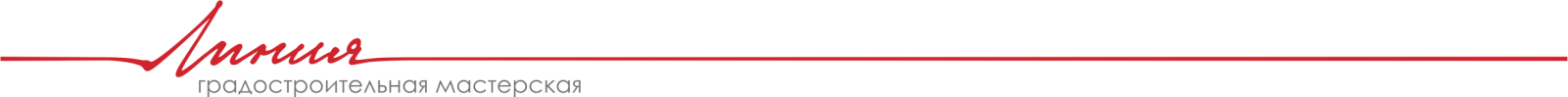 ЗаказчикАдминистрация Аршанскогосельского поселения Тулунского районаМуниципальный контракт №23-02 от 27.03.2023 г.ВНЕСЕНИЕ ИЗМЕНЕНИЙ В ПРАВИЛА ЗЕМЛЕПОЛЬЗОВАНИЯ И ЗАСТРОЙКИ АРШАНСКОГО МУНИЦИПАЛЬНОГО ОБРАЗОВАНИЯТУЛУНСКОГО РАЙОНА ИРКУТСКОЙ ОБЛАСТИТекстовые материалы23-02-измПЗЗ2023ВНЕСЕНИЕ ИЗМЕНЕНИЙ В ПРАВИЛА ЗЕМЛЕПОЛЬЗОВАНИЯ И ЗАСТРОЙКИ АРШАНСКОГО МУНИЦИПАЛЬНОГО ОБРАЗОВАНИЯТУЛУНСКОГО РАЙОНА ИРКУТСКОЙ ОБЛАСТИТекстовые материалы23-02-измПЗЗДиректор	Хотулева В.А.Ведущий архитектор	Тучина О.В.2023Содержание:ЧАСТЬ 1. ПОРЯДОК ПРИМЕНЕНИЯ «ПРАВИЛ ЗЕМЛЕПОЛЬЗОВАНИЯ И ЗАСТРОЙКИ» И ВНЕСЕНИЯ В НИХ ИЗМЕНЕНИЙ	7Глава 1. Общие положения	7Статья 1. Основные определения и термины, используемые в правилах	7Статья 2. Цели Правил застройки	8Статья 3. Область применения Правил застройки	9Статья 4. Правовой статус Правил застройки в системе градостроительных документов Аршанского муниципального образования	9Статья 5. Застройщики. Заказчики	10Глава 2. Положение о регулировании землепользования и застройки органами местного самоуправления	11Статья 6 Полномочия органов местного самоуправления в области землепользования и застройки	11Глава 3.  Положение об изменении видов разрешенного использования земельных участков и объектов капитального строительства физическими и юридическими лицами	12Статья 8. Виды разрешенного использования земельных участков и объектов капитального строительства	12Статья 7. Изменение видов разрешенного использования земельных участков и объектов капитального строительства физическими и юридическими лицами	13Статья 8. Порядок предоставления разрешения на условно разрешённый вид использования земельного участка или объекта капитального строительства	13Статья 9. Порядок предоставления разрешения на отклонение от предельных параметров разрешённого строительства, реконструкции объектов капитального строительства	15Глава 4. Положение о подготовке документации по планировке территории органами местного самоуправления	17Статья 10. Документация по планировке территории	17Статья 11. Порядок подготовки документации по планировке территории	18Глава 5. Положение о проведении общественных обсуждений или публичных слушаний по вопросам землепользования и застройки	20Статья 12. Проведение общественных обсуждений или публичных слушаний по вопросам землепользования и застройки	20Статья 13. Порядок внесения изменений в настоящие Правила	22Глава 7. Положение о регулировании иных вопросов землепользования и застройки	28Статья 14. Формирование и предоставление земельных участков для строительства	28Статья 15. Основания для изъятия земель для муниципальных нужд Аршанского муниципального образования	29Статья 16. Возмещение убытков при изъятии земельных участков для муниципальных нужд	29Статья 17. Резервирование земельных участков для муниципальных нужд Аршанского муниципального образования	30Статья 18. Публичные сервитуты на территории Аршанского муниципального образования	30Статья 19. Комплексное развитие территории	33Статья 20. Земельный контроль	37Статья 21. Проектная документация	37Статья 22. Разрешение на строительство	38Статья 23. Разрешение на ввод объекта в эксплуатацию	38Статья 24. Строительный контроль и государственный строительный надзор	38Статья 25. Ответственность за нарушение правил	38Статья 26. Вступление в силу настоящих правил	39ЧАСТЬ 2. ГРАДОСТРОИТЕЛЬНЫЕ РЕГЛАМЕНТЫ	40Глава 8. Общие положения о градостроительных регламентах	40Статья 27. Градостроительный регламент	40Статья 28. Предельные (минимальные и (или) максимальные) размеры земельных участков и предельные параметры разрешенного строительства, реконструкции объектов капитального строительства	41Статья 29. Использование земельных участков и объектов капитального строительства, не соответствующих градостроительному регламенту и красным линиям	41Статья 30. Виды территориальных зон	42Статья 31. Землепользование и застройка на территориях жилых зон	42Статья 32. Землепользование и застройка на территориях общественно-деловых зон	43Статья 33. Землепользование и застройка на территориях производственных, коммунальных зон, зоны транспортной инфраструктур	43Глава 9. Градостроительные ограничения (зоны с особыми условиями использования территорий)	45Статья 34. Осуществление землепользования и застройки в зонах с особыми условиями использования территории поселения	45Статья 35. Санитарно-защитные зоны	45Статья 36. Водоохранные зоны. Прибрежные защитные полосы	46Статья 37. Месторождения и проявления полезных ископаемых	48Статья 38. Зоны охраны объектов инженерной и транспортной инфраструктуры	48Статья 39. Зоны санитарной охраны источников питьевого водоснабжения	52Статья 40. Охранная зона геодезического пункта. Зона охраны искусственных объектов	55Статья 41. Береговая полоса	56Статья 42. Охранная зона стационарных пунктов наблюдений за состоянием окружающей природной среды, ее загрязнением	56Статья 43. Зона затопления. Зона подтопления	57Статья 44. Ключевая орнитологическая территория «Нуртинская»	57Глава 10. Виды разрешенного использования, предельные параметры земельных участков и объектов капитального строительства, устанавливаемые в отношении территориальных зон.	58Статья 45. Использование существующих объектов капитального строительства, объектов незавершенного строительства	58Статья 46. Зона застройки индивидуальными жилыми домами (ЖЗ-101)	65Статья 47. Зона специализированной общественной застройки (ОЗ-302)	80Статья 48. Производственная зона (ПЗ-401)	91Статья 49. Производственная зона/МО (ПЗ-401/МО)	101Статья 50. Зоны транспортной инфраструктуры/МО (ПЗ-405/МО)	111Статья 51. Зона садоводства, огородничества (СХЗ-502)	117Статья 52. Зона садоводства, огородничества/МО (СХЗ-502/МО)	121Статья 53. Зона реакционного назначения (РЗ-600)	126Статья 54. Зоны кладбищ (СНЗ-701)	132Статья 55. Зоны кладбищ/МО (СНЗ-701/МО)	136Состав проекта:ВВЕДЕНИЕПравила землепользования и застройки Аршанского муниципального образования (далее – Правила застройки, Правила) являются нормативно-правовым актом Аршанского муниципального образования, разработанным в соответствии с Градостроительным кодексом Российской Федерации, Земельным кодексом Российской Федерации, Федеральным законом «Об общих принципах организации местного самоуправления в Российской Федерации» и другими нормативными правовыми актами Российской Федерации, Иркутской области и правовыми актами органов местного самоуправления Аршанского муниципального образования.Правила застройки разработаны на основе Генерального плана Аршанского муниципального образования, утверждённого решением Думы Аршанского муниципального образования № 20 от 25.11.2013 г.Правила застройки являются результатом градостроительного зонирования территории Аршанского муниципального образования – разделения Аршанского муниципального образования на территориальные зоны с установлением для каждой из них градостроительного регламента.ЧАСТЬ 1. ПОРЯДОК ПРИМЕНЕНИЯ «ПРАВИЛ ЗЕМЛЕПОЛЬЗОВАНИЯ И ЗАСТРОЙКИ» И ВНЕСЕНИЯ В НИХ ИЗМЕНЕНИЙГлава 1. Общие положенияСтатья 1. Основные определения и термины, используемые в правилах1. Для целей Правил используются следующие определения и термины:градостроительная деятельность - деятельность по развитию территорий, в том числе городов и иных поселений, осуществляемая в виде территориального планирования, градостроительного зонирования, планировки территории, архитектурно-строительного проектирования, строительства, капитального ремонта, реконструкции, сноса объектов капитального строительства, эксплуатации зданий, сооружений, комплексного развития территорий и их благоустройства;правила землепользования и застройки – документ градостроительного зонирования, который утверждается нормативным правовым актом представительного органа местного самоуправления Аршанского муниципального образования и в котором устанавливаются территориальные зоны, градостроительные регламенты, порядок применения такого документа и порядок внесения в него изменений.территориальная зона – зона, для которой в настоящих Правилах определены границы и установлены градостроительные регламентыградостроительный регламент – устанавливаемые в пределах границ соответствующей территориальной зоны виды разрешенного использования земельных участков, равно как всего, что находится над и под поверхностью земельных участков и используется в процессе их застройки и последующей эксплуатации объектов капитального строительства, предельные (минимальные и (или) максимальные) размеры земельных участков и предельные параметры разрешенного строительства, реконструкции объектов капитального строительства, ограничения использования земельных участков и объектов капитального строительства, а также применительно к территориям, в границах которых предусматривается осуществление деятельности по комплексному и устойчивому развитию территории, расчетные показатели минимально допустимого уровня обеспеченности соответствующей территории объектами коммунальной, транспортной, социальной инфраструктур и расчетные показатели максимально допустимого уровня территориальной доступности указанных объектов для населения;объект капитального строительства – здание, строение, сооружение, объекты, строительство которых не завершено (далее - объекты незавершенного строительства), за исключением некапитальных строений, сооружений и неотделимых улучшений земельного участка (замощение, покрытие и другие);строительные намерения заявителя – планируемое строительство, реконструкция, капитальный ремонт объекта капитального строительства;строительство – создание зданий, строений, сооружений (в том числе на месте сносимых объектов капитального строительства);планировка территории – осуществление деятельности по развитию территорий посредством разработки проектов планировки территории, проектов межевания территории;реконструкция объектов капитального строительства (за исключением линейных объектов) – изменение параметров объекта капитального строительства, его частей (высоты, количества этажей, площади, объема), в том числе надстройка, перестройка, расширение объекта капитального строительства, а также замена и (или) восстановление несущих строительных конструкций объекта капитального строительства, за исключением замены отдельных элементов таких конструкций на аналогичные или иные улучшающие показатели таких конструкций элементы и (или) восстановления указанных элементов; линейные объекты - линии электропередачи, линии связи (в том числе линейно-кабельные сооружения), трубопроводы, автомобильные дороги, железнодорожные линии и другие подобные сооружения;документация по планировке территории – проекты планировки территории; проекты межевания территории;красные линии – линии, которые обозначают границы территорий общего пользования и подлежат установлению, изменению или отмене в документации по планировке территории;зоны с особыми условиями использования территорий – охранные, санитарно-защитные зоны, зоны охраны объектов культурного наследия (памятников истории и культуры) народов Российской Федерации (далее - объекты культурного наследия), защитные зоны объектов культурного наследия, водоохранные зоны, зоны затопления, подтопления, зоны санитарной охраны источников питьевого и хозяйственно-бытового водоснабжения, зоны охраняемых объектов, приаэродромная территория, иные зоны, устанавливаемые в соответствии с законодательством Российской Федерации;застройщик – физическое или юридическое лицо, обеспечивающее на принадлежащем ему земельном участке или на земельном участке иного правообладателя (которому при осуществлении бюджетных инвестиций в объекты капитального строительства государственной (муниципальной) собственности органы государственной власти (государственные органы), Государственная корпорация по атомной энергии "Росатом", Государственная корпорация по космической деятельности "Роскосмос", органы управления государственными внебюджетными фондами или органы местного самоуправления передали в случаях, установленных бюджетным законодательством Российской Федерации, на основании соглашений свои полномочия государственного (муниципального) заказчика или которому в соответствии со статьей 13.3 Федерального закона от 29 июля 2017 года № 218-ФЗ "О публично-правовой компании "Фонд развития территорий" и о внесении изменений в отдельные законодательные акты Российской Федерации" передали на основании соглашений свои функции застройщика) строительство, реконструкцию, капитальный ремонт, снос объектов капитального строительства, а также выполнение инженерных изысканий, подготовку проектной документации для их строительства, реконструкции, капитального ремонта.Статья 2. Цели Правил застройкиЦелями Правил застройки являются:создание условий для устойчивого развития территории Аршанского муниципального образования, сохранения окружающей среды и объектов культурного наследия;создание условий для планировки территории Аршанского муниципального образования;обеспечение прав и законных интересов физических и юридических лиц, в том числе правообладателей земельных участков и объектов капитального строительства, в части наиболее эффективного в рамках, установленных Правилами требований и ограничений, использования земельных участков и объектов капитального строительства;создание условий для привлечения инвестиций, в том числе путем предоставления возможности выбора наиболее эффективных видов разрешённого использования земельных участков и объектов капитального строительства.Статья 3. Область применения Правил застройкиНастоящие Правила распространяются на все расположенные на территории Аршанского муниципального образования земельные участки и объекты капитального строительства, являются обязательными для всех правообладателей земельных участков и объектов капитального строительства. Требования установленных Правилами градостроительных регламентов сохраняются при изменении формы собственности на земельный участок, объект капитального строительства, при переходе прав на земельный участок, объект капитального строительства другому правообладателю.Настоящие Правила применяются при:подготовке, проверке и утверждении документации по планировке территории, градостроительных планов земельных участков, выдаваемых правообладателям земельных участков и объектов капитального строительства и градостроительных планов земельных участков, права на которые предоставляются по итогам торгов;принятия решений о выдаче или об отказе в выдаче разрешений на условно разрешённые виды использования земельных участков и объектов капитального строительства;принятия решений о выдаче или об отказе в выдаче разрешений на отклонение от предельных параметров разрешённого строительства, реконструкции объектов капитального строительства;осуществления муниципального земельного контроля за использованием земель Аршанского муниципального образования;формировании земельных участков, подготовки документов для государственной регистрации прав на земельные участки и объекты капитального строительства, а также подготовке сведений, подлежащих внесению в государственный кадастр объектов недвижимости.Решения органов местного самоуправления Аршанского муниципального образования, органов государственной власти Иркутской области, противоречащие настоящим Правилам, могут быть оспорены в судебном порядке.Статья 4. Правовой статус Правил застройки в системе градостроительных документов Аршанского муниципального образования1. Правила застройки разработаны на основе Генерального плана Аршанского муниципального образования и не должны ему противоречить. Допускается конкретизация Правилами застройки положений указанного Генерального плана, но с обязательным учётом функционального зонирования территории.В случае внесения в установленном порядке изменений в Генеральный план Аршанского муниципального образования, соответствующие изменения при необходимости вносятся в Правила застройки.2. Документация по планировке территории разрабатывается на основе Генерального плана Аршанского муниципального образования, Правил застройки и не должна им противоречить.3. Нормативные и ненормативные муниципальные правовые акты Аршанского муниципального образования в области землепользования и застройки, за исключением указанного Генерального плана и разрешений на строительство, принятые до вступления в силу настоящих Правил застройки, применяются в части, не противоречащей им.Статья 5. Застройщики. ЗаказчикиЗемельные участки и объекты капитального строительства могут принадлежать застройщикам на правах собственности, аренды, пожизненно наследуемого владения земельным участком и других правах, позволяющих осуществлять строительство, реконструкцию, капитальный ремонт объектов капитального строительства.Застройщики имеют право:осуществлять строительство, реконструкцию, капитальный ремонт объектов капитального строительства на принадлежащих им земельных участках;в установленном порядке утверждать проектную документацию на строительство, реконструкцию объектов капитального строительства и их частей;в случаях, установленных настоящими Правилами, ходатайствовать перед Администрацией Аршанского муниципального образования об отклонении от предельных параметров разрешённого строительства, реконструкции объектов капитального строительства, о предоставлении разрешения на условно разрешённый вид использования земельного участка;осуществлять другие права, предусмотренные действующим законодательством.Застройщики обязаны:соблюдать требования градостроительных регламентов;использовать земельные участки, предоставленные для строительства, в соответствии с целью предоставления – для осуществления строительства, реконструкции в соответствии с проектной документацией;безвозмездно передать в течение десяти дней со дня получения разрешения на строительство в Администрацию Аршанского муниципального образования один экземпляр копий материалов инженерных изысканий, проектной документации и других материалов, предусмотренных частью 18 статьи 51 Градостроительного кодекса Российской Федерации;исполнять другие обязанности, установленные законодательством.Технические заказчики реализуют полномочия застройщиков на основании договора с застройщиками, в частности:выполняют инженерные изыскания для подготовки проектной документации строительства, реконструкции объектов капитального строительства;привлекают на основании договора лицо (лиц), выполняющее инженерные изыскания для подготовки проектной документации строительства, реконструкции объектов капитального строительства;определяют необходимость выполнения отдельных видов инженерных изысканий, состав, объём и метод их выполнения;осуществляют подготовку проектной документации;привлекают на основании договора лицо (лиц), осуществляющее подготовку проектной документации;составляют задание на подготовку проектной документации;утверждают проектную документацию;направляют проектную документацию на государственную экспертизу (при необходимости проведения такой экспертизы);реализуют иные полномочия, предусмотренные договором с застройщиком и действующим законодательством.Допускается совмещение функций технического заказчика и застройщика.Глава 2. Положение о регулировании землепользования и застройки органами местного самоуправленияСтатья 6 Полномочия органов местного самоуправления в области землепользования и застройкиК полномочиям представительного органа местного самоуправления Аршанского муниципального образования в области землепользования и застройки относятся: утверждение Правил застройки и изменений в них.К полномочиям Главы Аршанского муниципального образования, в том числе как Главы Администрации Аршанского муниципального образования, в области землепользования и застройки относятся:принятие решения о подготовке проекта изменений в Правила застройки;утверждение документации по планировке территории;принятие решений о назначении публичных слушаний;принятие решения о предоставлении разрешения на условно разрешённый вид использования земельного участка;принятие решения о предоставлении разрешения на отклонение от предельных параметров разрешенного строительства, реконструкции объектов капитального строительства;обеспечение разработки и утверждения документации по планировке территории;организация и проведение публичных слушаний;формирование земельных участков как объектов недвижимости;выдача разрешений на строительство;выдача разрешений на ввод объектов в эксплуатацию;изъятие, в том числе путем выкупа, земельных участков для муниципальных нужд;резервирование земельных участков для муниципальных нужд;другие полномочия.Статья 7. Комиссия по подготовке правил землепользования и застройки1.	Комиссия по землепользованию и застройке Аршанского муниципального образования (далее также – Комиссия) формируется в целях обеспечения требований настоящих Правил застройки, предъявляемых к землепользованию и застройке.2.	Комиссия осуществляет свою деятельность согласно Градостроительному кодексу РФ, настоящим Правилам застройки, а также согласно Положению о Комиссии, утверждаемым Главой Аршанского муниципального образования. Состав Комиссии, в том числе её председатель, определяются Главой Аршанского муниципального образования.Глава 3.  Положение об изменении видов разрешенного использования земельных участков и объектов капитального строительства физическими и юридическими лицамиСтатья 8. Виды разрешенного использования земельных участков и объектов капитального строительстваРазрешенное использование земельных участков и объектов капитального строительства может быть следующих видов:основные виды разрешенного использования;условно разрешенные виды использования;вспомогательные виды разрешенного использования, допустимые только в качестве дополнительных по отношению к основным видам разрешенного использования и условно разрешенным видам использования и осуществляемые совместно с ними.Применительно к каждой территориальной зоне устанавливаются виды разрешенного использования земельных участков и объектов капитального строительства.Основные и вспомогательные виды разрешенного использования земельных участков и объектов капитального строительства правообладателями земельных участков и объектов капитального строительства, за исключением органов государственной власти, органов местного самоуправления, государственных и муниципальных учреждений, государственных и муниципальных унитарных предприятий, выбираются самостоятельно, без дополнительных разрешений и согласований.Предоставление разрешения на условно разрешенный вид использования земельного участка или объекта капитального строительства осуществляется в порядке, предусмотренном Градостроительным Кодексом Российской Федерации на основании заключения о результатах общественных обсуждений или публичных слушаний по вопросу о предоставлении разрешения на условно разрешенный вид использования и рекомендаций Комиссии о предоставлении разрешения на условно разрешенный вид использования или об отказе в предоставлении такого разрешения.В случае, если условно разрешенный вид использования земельного участка или объекта капитального строительства включен в градостроительный регламент в установленном для внесения изменений в настоящие Правила порядке после проведения публичных слушаний по инициативе физического или юридического лица, заинтересованного в предоставлении разрешения на условно разрешенный вид использования, решение о предоставлении разрешения на условно разрешенный вид использования такому лицу принимается без проведения общественных обсуждений или публичных слушаний.Виды разрешенного использования земельных участков определены в настоящих Правилах в соответствии с классификатором видов разрешенного использования земельных участков, утвержденным Приказом Министерства экономического развития Российской Федерации от 01.09.2014 № 540.Статья 7. Изменение видов разрешенного использования земельных участков и объектов капитального строительства физическими и юридическими лицамиИзменение одного вида разрешенного использования земельных участков и объектов капитального строительства на другой вид такого использования на территории Аршанского муниципального образования осуществляется в соответствии с градостроительными регламентами при условии соблюдения требований технических регламентов и действующего законодательства.Решения об изменении одного вида разрешенного использования земельных участков и объектов капитального строительства, расположенных на землях, на которые действие градостроительных регламентов не распространяется или для которых градостроительные регламенты не устанавливаются, на другой вид такого использования принимаются в соответствии с федеральными законами.Статья 8. Порядок предоставления разрешения на условно разрешённый вид использования земельного участка или объекта капитального строительства1. Физическое или юридическое лицо, заинтересованное в предоставлении разрешения на условно разрешенный вид использования земельного участка или объекта капитального строительства (далее - разрешение на условно разрешенный вид использования), направляет заявление о предоставлении разрешения на условно разрешенный вид использования в комиссию. Заявление о предоставлении разрешения на условно разрешенный вид использования может быть направлено в форме электронного документа, подписанного электронной подписью в соответствии с требованиями Федерального закона от 6 апреля 2011 года № 63-ФЗ "Об электронной подписи" (далее - электронный документ, подписанный электронной подписью).2. Проект решения о предоставлении разрешения на условно разрешенный вид использования подлежит рассмотрению на общественных обсуждениях или публичных слушаниях, проводимых в порядке, установленном статьями 5.1, 39 Градостроительного кодекса РФ, с учетом положений настоящей статьи.3. В случае, если условно разрешенный вид использования земельного участка или объекта капитального строительства может оказать негативное воздействие на окружающую среду, общественные обсуждения или публичные слушания проводятся с участием правообладателей земельных участков и объектов капитального строительства, подверженных риску такого негативного воздействия.4. Организатор общественных обсуждений или публичных слушаний направляет сообщения о проведении общественных обсуждений или публичных слушаний по проекту решения о предоставлении разрешения на условно разрешенный вид использования правообладателям земельных участков, имеющих общие границы с земельным участком, применительно к которому запрашивается данное разрешение, правообладателям объектов капитального строительства, расположенных на земельных участках, имеющих общие границы с земельным участком, применительно к которому запрашивается данное разрешение, и правообладателям помещений, являющихся частью объекта капитального строительства, применительно к которому запрашивается данное разрешение. Указанные сообщения направляются не позднее чем через семь рабочих дней со дня поступления заявления заинтересованного лица о предоставлении разрешения на условно разрешенный вид использования.5. Срок проведения общественных обсуждений или публичных слушаний со дня оповещения жителей муниципального образования об их проведении до дня опубликования заключения о результатах общественных обсуждений или публичных слушаний определяется уставом муниципального образования и (или) нормативным правовым актом представительного органа муниципального образования и не может быть более одного месяца.6. На основании заключения о результатах общественных обсуждений или публичных слушаний по проекту решения о предоставлении разрешения на условно разрешенный вид использования комиссия осуществляет подготовку рекомендаций о предоставлении разрешения на условно разрешенный вид использования или об отказе в предоставлении такого разрешения с указанием причин принятого решения и направляет их Главе Аршанского муниципального образования.7. На основании указанных в части 6 настоящей статьи рекомендаций глава местной администрации в течение трех дней со дня поступления таких рекомендаций принимает решение о предоставлении разрешения на условно разрешенный вид использования или об отказе в предоставлении такого разрешения. Указанное решение подлежит опубликованию в порядке, установленном для официального опубликования муниципальных правовых актов, иной официальной информации, и размещается на официальном сайте Аршанского муниципального образования в сети "Интернет".8. Расходы, связанные с организацией и проведением общественных обсуждений или публичных слушаний по проекту решения о предоставлении разрешения на условно разрешенный вид использования, несет физическое или юридическое лицо, заинтересованное в предоставлении такого разрешения.9. В случае, если условно разрешенный вид использования земельного участка или объекта капитального строительства включен в градостроительный регламент в установленном для внесения изменений в правила землепользования и застройки порядке после проведения общественных обсуждений или публичных слушаний по инициативе физического или юридического лица, заинтересованного в предоставлении разрешения на условно разрешенный вид использования, решение о предоставлении разрешения на условно разрешенный вид использования такому лицу принимается без проведения общественных обсуждений или публичных слушаний.10. Со дня поступления в орган местного самоуправления уведомления о выявлении самовольной постройки от исполнительного органа государственной власти, должностного лица, государственного учреждения или органа местного самоуправления, указанных в части 2 статьи 55.32 Градостроительного кодекса РФ, не допускается предоставление разрешения на условно разрешенный вид использования в отношении земельного участка, на котором расположена такая постройка, или в отношении такой постройки до ее сноса или приведения в соответствие с установленными требованиями, за исключением случаев, если по результатам рассмотрения данного уведомления органом местного самоуправления в исполнительный орган государственной власти, должностному лицу, в государственное учреждение или орган местного самоуправления, которые указаны в части 2 статьи 55.32 Градостроительного кодекса РФ и от которых поступило данное уведомление, направлено уведомление о том, что наличие признаков самовольной постройки не усматривается либо вступило в законную силу решение суда об отказе в удовлетворении исковых требований о сносе самовольной постройки или ее приведении в соответствие с установленными требованиями.11. Физическое или юридическое лицо вправе оспорить в судебном порядке решение о предоставлении разрешения на условно разрешенный вид использования или об отказе в предоставлении такого разрешения.Статья 9. Порядок предоставления разрешения на отклонение от предельных параметров разрешённого строительства, реконструкции объектов капитального строительства1. Правообладатели земельных участков, размеры которых меньше установленных градостроительным регламентом минимальных размеров земельных участков либо конфигурация, инженерно-геологические или иные характеристики которых неблагоприятны для застройки, вправе обратиться за разрешениями на отклонение от предельных параметров разрешенного строительства, реконструкции объектов капитального строительства.2. Правообладатели земельных участков вправе обратиться за разрешениями на отклонение от предельных параметров разрешенного строительства, реконструкции объектов капитального строительства, если такое отклонение необходимо в целях однократного изменения одного или нескольких предельных параметров разрешенного строительства, реконструкции объектов капитального строительства, установленных градостроительным регламентом для конкретной территориальной зоны, не более чем на десять процентов.3. Отклонение от предельных параметров разрешенного строительства, реконструкции объектов капитального строительства разрешается для отдельного земельного участка при соблюдении требований технических регламентов. Отклонение от предельных параметров разрешенного строительства, реконструкции объектов капитального строительства в части предельного количества этажей, предельной высоты зданий, строений, сооружений и требований к архитектурным решениям объектов капитального строительства в границах территорий исторических поселений федерального или регионального значения не допускается.4. Заинтересованное в получении разрешения на отклонение от предельных параметров разрешенного строительства, реконструкции объектов капитального строительства лицо направляет в комиссию заявление о предоставлении такого разрешения. Заявление о предоставлении разрешения на отклонение от предельных параметров разрешенного строительства, реконструкции объектов капитального строительства может быть направлено в форме электронного документа, подписанного электронной подписью.5. Проект решения о предоставлении разрешения на отклонение от предельных параметров разрешенного строительства, реконструкции объектов капитального строительства подготавливается в течение пятнадцати рабочих дней со дня поступления заявления о предоставлении такого разрешения и подлежит рассмотрению на общественных обсуждениях или публичных слушаниях, проводимых в порядке, установленном статьей 5.1 Градостроительного кодекса РФ, с учетом положений статьи 39 Градостроительного кодекса РФ, за исключением случая, указанного в части 2  настоящей статьи. Расходы, связанные с организацией и проведением общественных обсуждений или публичных слушаний по проекту решения о предоставлении разрешения на отклонение от предельных параметров разрешенного строительства, реконструкции объектов капитального строительства, несет физическое или юридическое лицо, заинтересованное в предоставлении такого разрешения.6. На основании заключения о результатах общественных обсуждений или публичных слушаний по проекту решения о предоставлении разрешения на отклонение от предельных параметров разрешенного строительства, реконструкции объектов капитального строительства комиссия в течение пятнадцати рабочих дней со дня окончания таких обсуждений или слушаний осуществляет подготовку рекомендаций о предоставлении такого разрешения или об отказе в предоставлении такого разрешения с указанием причин принятого решения и направляет указанные рекомендации Главе Аршанского муниципального образования.7. Глава Аршанского муниципального образования в течение семи дней со дня поступления указанных в части 6 настоящей статьи рекомендаций принимает решение о предоставлении разрешения на отклонение от предельных параметров разрешенного строительства, реконструкции объектов капитального строительства или об отказе в предоставлении такого разрешения с указанием причин принятого решения.8. Со дня поступления в орган местного самоуправления уведомления о выявлении самовольной постройки от исполнительного органа государственной власти, должностного лица, государственного учреждения или органа местного самоуправления, указанных в части 2 статьи 55.32 Градостроительного кодекса РФ, не допускается предоставление разрешения на отклонение от предельных параметров разрешенного строительства, реконструкции объектов капитального строительства в отношении земельного участка, на котором расположена такая постройка, до ее сноса или приведения в соответствие с установленными требованиями, за исключением случаев, если по результатам рассмотрения данного уведомления органом местного самоуправления в исполнительный орган государственной власти, должностному лицу, в государственное учреждение или орган местного самоуправления, которые указаны в части 2 статьи 55.32 Градостроительного кодекса РФ и от которых поступило данное уведомление, направлено уведомление о том, что наличие признаков самовольной постройки не усматривается либо вступило в законную силу решение суда об отказе в удовлетворении исковых требований о сносе самовольной постройки или ее приведении в соответствие с установленными требованиями.9. Физическое или юридическое лицо вправе оспорить в судебном порядке решение о предоставлении разрешения на отклонение от предельных параметров разрешенного строительства, реконструкции объектов капитального строительства или об отказе в предоставлении такого разрешения.10. Предоставление разрешения на отклонение от предельных параметров разрешенного строительства, реконструкции объектов капитального строительства не допускается, если такое отклонение не соответствует ограничениям использования объектов недвижимости, установленным на приаэродромной территории.Глава 4. Положение о подготовке документации по планировке территории органами местного самоуправленияСтатья 10. Документация по планировке территории1. Подготовка документации по планировке территории осуществляется в целях обеспечения устойчивого развития территорий, в том числе выделения элементов планировочной структуры, установления границ земельных участков, установления границ зон планируемого размещения объектов капитального строительства.2.  Подготовка документации по планировке территории в целях размещения объекта капитального строительства является обязательной в следующих случаях:1) необходимо изъятие земельных участков для государственных или муниципальных нужд в связи с размещением объекта капитального строительства федерального, регионального или местного значения;2) необходимы установление, изменение или отмена красных линий;3) необходимо образование земельных участков в случае, если в соответствии с земельным законодательством образование земельных участков осуществляется только в соответствии с проектом межевания территории;4) размещение объекта капитального строительства планируется на территориях двух и более муниципальных образований, имеющих общую границу (за исключением случая, если размещение такого объекта капитального строительства планируется осуществлять на землях или земельных участках, находящихся в государственной или муниципальной собственности, и для размещения такого объекта капитального строительства не требуются предоставление земельных участков, находящихся в государственной или муниципальной собственности, и установление сервитутов);5) планируются строительство, реконструкция линейного объекта (за исключением случая, если размещение линейного объекта планируется осуществлять на землях или земельных участках, находящихся в государственной или муниципальной собственности, и для размещения такого линейного объекта не требуются предоставление земельных участков, находящихся в государственной или муниципальной собственности, и установление сервитутов). Правительством Российской Федерации могут быть установлены иные случаи, при которых для строительства, реконструкции линейного объекта не требуется подготовка документации по планировке территории;6) планируется размещение объекта капитального строительства, не являющегося линейным объектом, и необходимых для обеспечения его функционирования объектов капитального строительства в границах особо охраняемой природной территории или в границах земель лесного фонда.7) планируется осуществление комплексного развития территории;8) планируется строительство объектов индивидуального жилищного строительства с привлечением денежных средств участников долевого строительства в соответствии с Федеральным законом от 30 декабря 2004 года № 214-ФЗ "Об участии в долевом строительстве многоквартирных домов и иных объектов недвижимости и о внесении изменений в некоторые законодательные акты Российской Федерации".3. Видами документации по планировке территории являются:1) проект планировки территории;2) проект межевания территории.4. Применительно к территории, в границах которой не предусматривается осуществление деятельности по комплексному и устойчивому развитию территории, а также не планируется размещение линейных объектов, допускается подготовка проекта межевания территории без подготовки проекта планировки территории в целях, предусмотренных частью 2 статьи 43 Градостроительного кодекса РФ.5. Проект планировки территории является основой для подготовки проекта межевания территории, за исключением случаев, предусмотренных частью 5 настоящей статьи. Подготовка проекта межевания территории осуществляется в составе проекта планировки территории или в виде отдельного документа.7. Особенности подготовки документации по планировке территории садоводства или огородничества устанавливаются Федеральным законом от 29 июля 2017 года № 217-ФЗ "О ведении гражданами садоводства и огородничества для собственных нужд и о внесении изменений в отдельные законодательные акты Российской Федерации".Статья 11. Порядок подготовки документации по планировке территории1. Решения о подготовке документации по планировке территории принимаются уполномоченными федеральными органами исполнительной власти, органами исполнительной власти субъекта Российской Федерации, органами местного самоуправления, за исключением случаев, указанных в частях 1.1 и 12.12 cтатьи 45 Градостроительного кодекса РФ.Указанное решение, принятое органом местного самоуправления Аршанского муниципального образования,  подлежит опубликованию в порядке, установленном для официального опубликования муниципальных правовых актов Аршанского муниципального образования, иной официальной информации в течение трех дней со дня принятия такого решения и размещается на официальном сайте поселения в сети «Интернет».Решения о подготовке документации по планировке территории принимаются самостоятельно:1) лицами, с которыми заключены договоры о комплексном развитии территории;2) правообладателями существующих линейных объектов, подлежащих реконструкции, в случае подготовки документации по планировке территории в целях их реконструкции (за исключением случая, указанного в части 12.12 статьи 45 Градостроительного кодекса РФ);3) субъектами естественных монополий, организациями коммунального комплекса в случае подготовки документации по планировке территории для размещения объектов федерального значения, объектов регионального значения, объектов местного значения (за исключением случая, указанного в части 12.12 статьи 45 Градостроительного кодекса РФ);4) садоводческим или огородническим некоммерческим товариществом в отношении земельного участка, предоставленного такому товариществу для ведения садоводства или огородничества.В указанных случаях, подготовка документации по планировке территории осуществляется указанными лицами за счет их средств самостоятельно или привлекаемыми организациями в соответствии с законодательством Российской Федерации. Расходы указанных лиц на подготовку документации по планировке территории не подлежат возмещению за счет средств бюджетов бюджетной системы Российской Федерации.2. Со дня опубликования решения о подготовке документации по планировке территории физические и юридические лица вправе представить в администрацию сельского поселения свои предложения о порядке, сроках подготовки и содержании документации по планировке территории.3. Состав и содержание документации по планировке территории должны соответствовать требованиям Градостроительного кодекса Российской Федерации с учетом специфики территории и планируемого размещения на ней объектов капитального строительства.4. Определение исполнителя работ по подготовке документации по планировке территории или внесению изменений в нее по инициативе органов местного самоуправления осуществляется в соответствии с Федеральный законом от 05.04.2013 № 44-ФЗ "О контрактной системе в сфере закупок товаров, работ, услуг для обеспечения государственных и муниципальных нужд". 5. Подготовка документации по планировке территории осуществляется в соответствии с Градостроительным кодексом Российской Федерации, иным федеральным и региональным законодательством, настоящими Правилами, муниципальными правовыми актами поселения.6. Проекты планировки территории и проекты межевания территории до их утверждения подлежат обязательному рассмотрению на общественных обсуждениях или публичных слушаниях.7. Заключение о результатах общественных обсуждений или публичных слушаний по проекту планировки территории и проекту межевания территории подлежит опубликованию в порядке, установленном для официального опубликования муниципальных правовых актов, иной официальной информации, и размещается на официальном сайте в сети «Интернет».8.  Глава администрации сельского поселения  учетом протокола общественных обсуждений или публичных слушаний по проекту планировки территории, проекту межевания территории и заключения о результатах общественных обсуждений или публичных слушаний принимает решение об утверждении документации по планировке территории или отклоняет такую документацию и направляет ее на доработку не позднее чем через двадцать рабочих дней со дня опубликования заключения о результатах общественных обсуждений или публичных слушаний, а в случае, если в соответствии с настоящей статьей общественные обсуждения или публичные слушания не проводятся, в течение двадцати рабочих дней со дня поступления документации по планировке территории.9. Утвержденная документация по планировке территории (проекты планировки территории и проекты межевания территории) подлежит опубликованию в порядке, установленном для официального опубликования муниципальных правовых актов, иной официальной информации, в течение семи дней со дня утверждения указанной документации и размещается на официальном сайте в сети «Интернет».10. На основании документации по планировке территории, утвержденной главой администрации сельского поселения, Дума сельского поселения вправе вносить изменения в правила землепользования и застройки в части уточнения установленных градостроительным регламентом предельных параметров разрешенного строительства и реконструкции объектов капитального строительства.Глава 5. Положение о проведении общественных обсуждений или публичных слушаний по вопросам землепользования и застройкиСтатья 12. Проведение общественных обсуждений или публичных слушаний по вопросам землепользования и застройки1.	Общественные обсуждения или . публичные слушания по вопросам землепользования и застройки проводятся в порядке, установленном Градостроительным кодексом РФ и правовым актом Думы сельского поселения в соответствии  с федеральным законодательством и Уставом сельского поселения, по вопросам, предусмотренным пунктом 2 настоящей статьи, с приглашением депутатов Думы сельского поселения и в границах территории, применительно к которой установлены Правила.2.	Обсуждению на общественных обсуждениях или публичных слушаниях подлежат следующие документы и вопросы:- по проекту Генерального плана, в том числе по внесению в него изменений;- по проекту Правил, в том числе по внесению в них изменений;- по проекту решения о предоставлении разрешения на условно разрешенный вид использования земельного участка или объекта капитального строительства;- по проекту решения о предоставлении разрешения на отклонение от предельных параметров разрешенного строительства, реконструкции объектов капитального строительства;- по проектам планировки территории поселения, в том числе по внесению в них изменений;- по проектам межевания территории поселения, в том числе по внесению в них изменений;- проектам правил благоустройства, в том числе по внесению в них изменений.3. Участниками общественных обсуждений или публичных слушаний по проектам генеральных планов, проектам правил землепользования и застройки, проектам планировки территории, проектам межевания территории, проектам правил благоустройства территорий, проектам, предусматривающим внесение изменений в один из указанных утвержденных документов, являются граждане, постоянно проживающие на территории, в отношении которой подготовлены данные проекты, правообладатели находящихся в границах этой территории земельных участков и (или) расположенных на них объектов капитального строительства, а также правообладатели помещений, являющихся частью указанных объектов капитального строительства.4.  Участниками общественных обсуждений или публичных слушаний по проектам решений о предоставлении разрешения на условно разрешенный вид использования земельного участка или объекта капитального строительства, проектам решений о предоставлении разрешения на отклонение от предельных параметров разрешенного строительства, реконструкции объектов капитального строительства являются граждане, постоянно проживающие в пределах территориальной зоны, в границах которой расположен земельный участок или объект капитального строительства, в отношении которых подготовлены данные проекты, правообладатели находящихся в границах этой территориальной зоны земельных участков и (или) расположенных на них объектов капитального строительства, граждане, постоянно проживающие в границах земельных участков, прилегающих к земельному участку, в отношении которого подготовлены данные проекты, правообладатели таких земельных участков или расположенных на них объектов капитального строительства, правообладатели помещений, являющихся частью объекта капитального строительства, в отношении которого подготовлены данные проекты, а в случае, предусмотренном частью 3 статьи 39 Градостроительного кодекса РФ, также правообладатели земельных участков и объектов капитального строительства, подверженных риску негативного воздействия на окружающую среду в результате реализации данных проектов.5. Срок проведения общественных обсуждений или публичных слушаний  проекту генерального плана (внесения в него изменения)с момента оповещения жителей муниципального образования об их проведении до дня опубликования заключения о результатах общественных обсуждений или публичных слушаний определяется уставом муниципального образования и (или) нормативным правовым актом представительного органа муниципального образования и не может превышать один месяц.Продолжительность общественных обсуждений или публичных слушаний по проекту правил землепользования и застройки (внесению изменений) составляет не более одного месяца со дня опубликования такого проекта.Срок проведения общественных обсуждений или публичных слушаний по проекту решения о предоставлении разрешения на условно разрешенный вид использования земельного участка или объекта капитального строительства,  по проекту решения о предоставлении разрешения на отклонение от предельных параметров разрешенного строительства, реконструкции объектов капитального строительства со дня оповещения жителей муниципального образования об их проведении до дня опубликования заключения о результатах общественных обсуждений или публичных слушаний определяется уставом муниципального образования и (или) нормативным правовым актом представительного органа муниципального образования и не может быть более одного месяца.Срок проведения общественных обсуждений или публичных слушаний по документации по планировке территории (внесению изменений) со дня оповещения жителей муниципального образования об их проведении до дня опубликования заключения о результатах общественных обсуждений или публичных слушаний определяется уставом муниципального образования и (или) нормативным правовым актом представительного органа муниципального образования и не может быть менее четырнадцати дней и более тридцати дней.Срок проведения общественных обсуждений или публичных слушаний по проектам правил благоустройства территорий со дня опубликования оповещения о начале общественных обсуждений или публичных слушаний до дня опубликования заключения о результатах общественных обсуждений или публичных слушаний определяется уставом муниципального образования и (или) нормативным правовым актом представительного органа муниципального образования и не может быть менее одного месяца и более трех месяцев.6. В случае подготовки изменений в правила землепользования и застройки в части внесения изменений в градостроительный регламент, установленный для конкретной территориальной зоны, а также в случае подготовки изменений в правила землепользования и застройки в связи с принятием решения о комплексном развитии территории, общественные обсуждения или публичные слушания по внесению изменений в правила землепользования и застройки проводятся в границах территориальной зоны, для которой установлен такой градостроительный регламент, в границах территории, подлежащей комплексному развитию.Глава 6. Положение о внесении изменений в правила землепользования и застройкиСтатья 13. Порядок внесения изменений в настоящие Правила1. Основаниями для рассмотрения Главой администрации муниципального образования вопроса о внесении изменений в настоящие Правила являются:1) несоответствие правил землепользования и застройки Генеральному плану, схеме территориального планирования муниципального образования, возникшее в результате внесения в такие генеральные планы или схему территориального планирования муниципального образования изменений;2) поступление от уполномоченного Правительством Российской Федерации федерального органа исполнительной власти обязательного для исполнения в сроки, установленные законодательством Российской Федерации, предписания об устранении нарушений ограничений использования объектов недвижимости, установленных на приаэродромной территории, которые допущены в правилах землепользования и застройки поселения;3) поступление предложений об изменении границ территориальных зон, изменении градостроительных регламентов.4) несоответствие сведений о местоположении границ зон с особыми условиями использования территорий, территорий объектов культурного наследия, отображенных на карте градостроительного зонирования, содержащемуся в Едином государственном реестре недвижимости описанию местоположения границ указанных зон, территорий;5) несоответствие установленных градостроительным регламентом ограничений использования земельных участков и объектов капитального строительства, расположенных полностью или частично в границах зон с особыми условиями использования территорий, территорий достопримечательных мест федерального, регионального и местного значения, содержащимся в Едином государственном реестре недвижимости ограничениям использования объектов недвижимости в пределах таких зон, территорий;6) установление, изменение, прекращение существования зоны с особыми условиями использования территории, установление, изменение границ территории объекта культурного наследия, территории исторического поселения федерального значения, территории исторического поселения регионального значения.7) принятие решения о комплексном развитии территории;8) обнаружение мест захоронений погибших при защите Отечества, расположенных в границах муниципальных образований.2. Предложения о внесении изменений в правила землепользования и застройки в комиссию направляются:1) федеральными органами исполнительной власти в случаях, если правила землепользования и застройки могут воспрепятствовать функционированию, размещению объектов капитального строительства федерального значения; 2) органами исполнительной власти Иркутской области в случаях, если правила землепользования и застройки могут воспрепятствовать функционированию, размещению объектов капитального строительства регионального значения;3) органами местного самоуправления муниципального района в случаях, если правила землепользования и застройки могут воспрепятствовать функционированию, размещению объектов капитального строительства местного значения;4) органами местного самоуправления в случаях, если необходимо совершенствовать порядок регулирования землепользования и застройки на соответствующих территории поселения;5) физическими или юридическими лицами в инициативном порядке либо в случаях, если в результате применения правил землепользования и застройки земельные участки и объекты капитального строительства не используются эффективно, причиняется вред их правообладателям, снижается стоимость земельных участков и объектов капитального строительства, не реализуются права и законные интересы граждан и их объединений.6) уполномоченным федеральным органом исполнительной власти или юридическим лицом, созданным Российской Федерацией и обеспечивающим реализацию принятого Правительством Российской Федерацией решения о комплексном развитии территории (далее - юридическое лицо, определенное Российской Федерацией);7) высшим исполнительным органом государственной власти субъекта Российской Федерации, органом местного самоуправления, принявшими решение о комплексном развитии территории, юридическим лицом, созданным субъектом Российской Федерации и обеспечивающим реализацию принятого субъектом Российской Федерации решения о комплексном развитии территории (далее - юридическое лицо, определенное субъектом Российской Федерации), либо лицом, с которым заключен договор о комплексном развитии территории в целях реализации решения о комплексном развитии территории;8) органами местного самоуправления в случаях обнаружения мест захоронений погибших при защите Отечества, расположенных в границах муниципальных образований.3. Предложение о внесении изменений в настоящие Правила направляется в письменной форме в комиссию по землепользованию и застройке (далее - комиссия).4. В случае, если правилами землепользования и застройки не обеспечена в соответствии с частью 3.1 статьи 31 Градостроительного кодекса РФ возможность размещения на территориях поселения, предусмотренных документами территориального планирования объектов федерального значения, объектов регионального значения, объектов местного значения муниципального района (за исключением линейных объектов), уполномоченный федеральный орган исполнительной власти, уполномоченный орган исполнительной власти субъекта Российской Федерации, уполномоченный орган местного самоуправления муниципального района направляют главе поселения требование о внесении изменений в правила землепользования и застройки в целях обеспечения размещения указанных объектов.5. В случае, предусмотренном частью 3.1 статьи 33 Градостроительного кодекса РФ, глава поселения обеспечивает внесение изменений в правила землепользования и застройки в течение тридцати дней со дня получения указанного в части 3.1 статьи 33 Градостроительного кодекса РФ требования.6. В целях внесения изменений в правила землепользования и застройки в случаях, предусмотренных пунктами 3 - 6 части 2 и частью 3.1 статьи 33 Градостроительного кодекса РФ, а также в случае однократного изменения видов разрешенного использования, установленных градостроительным регламентом для конкретной территориальной зоны, без изменения ранее установленных предельных параметров разрешенного строительства, реконструкции объектов капитального строительства и (или) в случае однократного изменения одного или нескольких предельных параметров разрешенного строительства, реконструкции объектов капитального строительства, установленных градостроительным регламентом для конкретной территориальной зоны, не более чем на десять процентов проведение общественных обсуждений или публичных слушаний, опубликование сообщения о принятии решения о подготовке проекта о внесении изменений в правила землепользования и застройки и подготовка предусмотренного частью 4 статьи 33 Градостроительного кодекса РФ заключения комиссии не требуются.В случае внесения изменений в правила землепользования и застройки в целях реализации решения о комплексном развитии территории, в том числе в соответствии с частью 5.2 статьи 30 Градостроительного кодекса РФ, такие изменения должны быть внесены в срок не позднее чем девяносто дней со дня утверждения проекта планировки территории в целях ее комплексного развития.Внесение изменений в правила землепользования и застройки в связи с обнаружением мест захоронений погибших при защите Отечества, расположенных в границах муниципальных образований, осуществляется в течение шести месяцев с даты обнаружения таких мест, при этом проведение общественных обсуждений или публичных слушаний не требуется.7. Комиссия в течение двадцати пяти дней со дня поступления предложения о внесении изменения в правила землепользования и застройки осуществляет подготовку заключения, в котором содержатся рекомендации о внесении в соответствии с поступившим предложением изменения в правила землепользования и застройки или об отклонении такого предложения с указанием причин отклонения, и направляет это заключение Главе администрации сельского поселения.Проект о внесении изменений в правила землепользования и застройки, предусматривающих приведение данных правил в соответствие с ограничениями использования объектов недвижимости, установленными на приаэродромной территории, рассмотрению комиссией не подлежит.8. Глава администрации сельского поселения с учетом рекомендаций, содержащихся в заключении комиссии, в течение двадцати пяти дней принимает решение о подготовке проекта о внесении изменения в правила землепользования и застройки или об отклонении предложения о внесении изменения в данные правила с указанием причин отклонения и направляет копию такого решения заявителям.9. Глава администрации сельского поселения не позднее, чем по истечении десяти дней с даты принятия решения о подготовке проекта решения о внесении изменений в настоящие Правила обеспечивает опубликование сообщения о принятии такого решения в порядке, установленном для официального опубликования муниципальных правовых актов поселения, иной официальной информации, и размещение указанного сообщения на официальном сайте  поселения в сети «Интернет». Сообщение о принятии такого решения также может быть распространено по радио и телевидению.10. Администрация сельского поселения осуществляет проверку решения о внесении изменения в настоящие Правила, представленного комиссией, на соответствие требованиям технических регламентов, генеральному плану городского поселения, схемам территориального планирования муниципальных районов, схемам территориального планирования субъектов Российской Федерации, схемам территориального планирования Российской Федерации.11. По результатам указанной проверки администрация муниципального образования направляет проект решения о внесении изменения в настоящие Правила Главе городского поселения или, в случае обнаружения его несоответствия требованиям и документам, указанным в части 10 настоящей статьи, в комиссию на доработку.12. Глава сельского поселения при получении от администрации сельского поселения проекта решения о внесении изменения в настоящие Правила принимает решение о проведении общественных обсуждений или публичных слушаний по такому проекту в срок не позднее чем через десять дней со дня получения такого проекта.13. В случае подготовки изменений в правила землепользования и застройки в части внесения изменений в градостроительный регламент, установленный для конкретной территориальной зоны, общественные обсуждения или публичные слушания по внесению изменений в правила землепользования и застройки проводятся в границах территориальной зоны, для которой установлен такой градостроительный регламент. В этих случаях срок проведения общественных обсуждений или публичных слушаний не может быть более чем один месяц.14. После завершения общественных обсуждений или публичных слушаний по проекту решения о внесении изменений в настоящие Правила комиссия, с учетом результатов таких общественных обсуждений или публичных слушаний, обеспечивает внесение изменений в проект решения о внесении изменений в Правила и представляет указанный проект Главе администрации сельского поселения. Обязательными приложениями к проекту решения о внесении изменений в Правила являются протоколы общественных обсуждений или публичных слушаний и заключение о результатах общественных обсуждений или публичных слушаний.15. Глава администрации сельского поселения в течение десяти дней после представления ему проекта решения о внесении изменений в настоящие Правила с обязательными приложениями принимает решение о направлении указанного проекта в установленном порядке в Думу сельского поселения или об отклонении проекта и направлении его на доработку с указанием даты его повторного представления.13. При внесении изменений в настоящие Правила на рассмотрение Думы сельского поселения представляются:1) проект решения Думы сельского поселения о внесении изменений в настоящие Правила с обосновывающими материалами;2) заключение комиссии;3) протоколы общественных обсуждений или публичных слушаний и заключение о результатах общественных обсуждений или публичных слушаний.16. После принятия Думой сельского поселения решения о внесении изменений в настоящие Правила последние подлежат опубликованию в порядке, установленном для официального опубликования муниципальных правовых актов Поселения, иной официальной информации, и размещение указанного сообщения на официальном сайте сельского поселения в сети «Интернет».17. Физические и юридические лица вправе оспорить решение о внесении изменений в настоящие Правила в судебном порядке.18. Органы государственной власти Российской Федерации, органы государственной власти Иркутской области вправе оспорить решение о внесении изменений в настоящие Правила в судебном порядке в случае несоответствия данных изменений законодательству Российской Федерации, а также схемам территориального планирования Российской Федерации, схеме территориального планирования области, утвержденным до внесения изменений в настоящие Правила.19. Глава администрации сельского поселения после поступления от уполномоченного Правительством Российской Федерации федерального органа исполнительной власти предписания, указанного в пункте 1.1 части 2 статьи 33 Градостроительного кодекса РФ, обязан принять решение о внесении изменений в правила землепользования и застройки. Предписание, указанное в пункте 1.1 части 2 статьи 33 Градостроительного кодекса РФ, может быть обжаловано главой администрации сельского поселения в суд.20. Со дня поступления в орган местного самоуправления уведомления о выявлении самовольной постройки от исполнительного органа государственной власти, должностного лица, государственного учреждения или органа местного самоуправления, указанных в части 2 статьи 55.32 Градостроительного кодекса РФ, не допускается внесение в правила землепользования и застройки изменений, предусматривающих установление применительно к территориальной зоне, в границах которой расположена такая постройка, вида разрешенного использования земельных участков и объектов капитального строительства, предельных параметров разрешенного строительства, реконструкции объектов капитального строительства, которым соответствуют вид разрешенного использования и параметры такой постройки, до ее сноса или приведения в соответствие с установленными требованиями, за исключением случаев, если по результатам рассмотрения данного уведомления органом местного самоуправления в исполнительный орган государственной власти, должностному лицу, в государственное учреждение или в орган местного самоуправления, которые указаны в части 2 статьи 55.32 Градостроительного кодекса РФ и от которых поступило данное уведомление, направлено уведомление о том, что наличие признаков самовольной постройки не усматривается либо вступило в законную силу решение суда об отказе в удовлетворении исковых требований о сносе самовольной постройки или ее приведении в соответствие с установленными требованиями.21. В случаях, предусмотренных пунктами 3 - 5 части 2 настоящей статьи 33 Градостроительного кодекса РФ, исполнительный орган государственной власти или орган местного самоуправления, уполномоченные на установление зон с особыми условиями использования территорий, границ территорий объектов культурного наследия, утверждение границ территорий исторических поселений федерального значения, исторических поселений регионального значения, направляет Главе администрации городского поселения требование об отображении в правилах землепользования и застройки границ зон с особыми условиями использования территорий, территорий объектов культурного наследия, территорий исторических поселений федерального значения, территорий исторических поселений регионального значения, установления ограничений использования земельных участков и объектов капитального строительства в границах таких зон, территорий.22. В случае поступления требования, предусмотренного частью 8 статьи 33 Градостроительного кодекса РФ, поступления от органа регистрации прав сведений об установлении, изменении или прекращении существования зоны с особыми условиями использования территории, о границах территории объекта культурного наследия либо со дня выявления предусмотренных пунктами 3 - 5 части 2  статьи 33 Градостроительного кодекса РФ оснований для внесения изменений в правила землепользования и застройки Глава администрации сельского поселения обязан обеспечить внесение изменений в правила землепользования и застройки путем их уточнения в соответствии с таким требованием. При этом утверждение изменений в правила землепользования и застройки в целях их уточнения в соответствии с требованием, предусмотренным частью 8 статьи 33 Градостроительного кодекса РФ, не требуется.23. Срок уточнения правил землепользования и застройки в соответствии с частью  22 настоящей статьи в целях отображения границ зон с особыми условиями использования территорий, территорий объектов культурного наследия, территорий исторических поселений федерального значения, территорий исторических поселений регионального значения, установления ограничений использования земельных участков и объектов капитального строительства в границах таких зон, территорий не может превышать шесть месяцев со дня поступления требования, предусмотренного частью 21 настоящей статьи, поступления от органа регистрации прав сведений об установлении, изменении или прекращении существования зоны с особыми условиями использования территории, о границах территории объекта культурного наследия либо со дня выявления предусмотренных пунктами 3 - 5 части 2  статьи 33 Градостроительного кодекса РФ оснований для внесения изменений в правила землепользования и застройки.Глава 7. Положение о регулировании иных вопросов землепользования и застройкиСтатья 14. Формирование и предоставление земельных участков для строительстваЗемельные участки, предоставляемые заинтересованным лицам для строительства, должны быть сформированы как объекты недвижимости. Не допускается предоставлять земельные участки, не сформированные как объекты недвижимости, для любого строительства.Сформированным считается земельный участок, в отношении которого осуществлён государственный кадастровый учёт, определены разрешённое использование и технические условия подключения объектов к сетям инженерно-технического обеспечения, а также плата за подключение объектов к сетям инженерно-технического обеспечения.Формирование земельного участка производится в соответствии с положениями Земельного кодекса Российской Федерации.Формирование земельных участков, находящихся на территории Аршанского муниципального образования, производится за счёт средств Администрации Аршанского муниципального образования либо заинтересованного в предоставлении земельного участка лица.Приобретение заинтересованными лицами прав на земельные участки осуществляется в соответствии с нормами:гражданского законодательства – в случаях, когда указанные права приобретаются одним физическим или юридическим лицом у другого физического или юридического лица;земельного законодательства – в случаях, когда указанные права предоставляются заинтересованным лицам из состава земель, не находящихся в собственности физических и юридических лиц.Статья 15. Основания для изъятия земель для муниципальных нужд Аршанского муниципального образования1. Изъятие, в том числе путём выкупа, земельных участков для муниципальных нужд Аршанского муниципального образования осуществляется в исключительных случаях, связанных с:размещением следующих объектов местного значения Аршанского муниципального образования при отсутствии других вариантов возможного размещения этих объектов:- объекты электро-, газо-, тепло- и водоснабжения муниципального значения Аршанского муниципального образования;- автомобильные дороги местного значения Аршанского муниципального образования;иными обстоятельствами в установленных федеральными законами случаях, а применительно к изъятию, в том числе путём выкупа, земельных участков из земель, находящихся в муниципальной собственности Аршанского муниципального образования, в случаях, установленных законами Иркутской области.2. Установление порядка изъятия земельных участков, в том числе путём выкупа, для муниципальных нужд производится органами государственной власти Российской Федерации.Статья 16. Возмещение убытков при изъятии земельных участков для муниципальных нужд1. Убытки, причинённые собственнику изъятием земельного участка для муниципальных нужд Аршанского муниципального образования, включаются в плату за изымаемый земельный участок (выкупную цену).2. Плата за земельный участок, изымаемый для муниципальных нужд, сроки и другие условия выкупа определяются соглашением с собственником. Соглашение предусматривает обязанность органов местного самоуправления Аршанского муниципального образования уплатить выкупную цену за изымаемый участок.3. Принудительное отчуждение земельного участка для муниципальных нужд может быть проведено только при условии предварительного и равноценного возмещения стоимости земельного участка на основании решения суда.4. При определении выкупной цены в неё включается рыночная стоимость земельного участка и находящегося на нём недвижимого имущества, зарегистрированного в установленном порядке на момент уведомления собственника о предстоящем изъятии земельного участка а также все убытки, причинённые собственнику изъятием земельного участка.5. По соглашению с собственником взамен участка, изымаемого для муниципальных нужд, ему может быть предоставлен другой земельный участок с зачётом его стоимости в выкупную цену.6. Возмещение убытков осуществляется за счёт бюджета Аршанского муниципального образования.7. При расчётах размеров возмещения убытки собственников земельных участков, землепользователей, землевладельцев и арендаторов земельных участков определяются с учётом стоимости их имущества на день, предшествующий принятию решения об изъятии земельных участков.Статья 17. Резервирование земельных участков для муниципальных нужд Аршанского муниципального образования1. Резервирование земель для муниципальных нужд Аршанского муниципального образования осуществляется в случаях, предусмотренных частью 1 статьи 9 настоящих Правил, а земель, находящихся в муниципальной собственности Аршанского муниципального образования и не предоставленных гражданам и юридическим лицам, также в случаях, связанных с размещением объектов инженерной, транспортной и социальной инфраструктур местного значения Аршанского муниципального образования, созданием особо охраняемых природных территорий местного значения Аршанского муниципального образования, организацией пруда или обводнённого карьера.2. Резервирование земель допускается в зонах планируемого размещения объектов капитального строительства местного значения, определённых Генеральным планом Аршанского муниципального образования, а также в пределах иных территорий, необходимых в соответствии с федеральными законами для обеспечения муниципальных нужд.3. Земли для муниципальных нужд Аршанского муниципального образования могут резервироваться на срок не более чем семь лет. Допускается резервирование земель, находящихся в муниципальной собственности Аршанского муниципального образования и не предоставленных гражданам и юридическим лицам, для строительства линейных объектов местного значения на срок до двадцати лет.4. Ограничения права собственности и иных вещных прав на земельные участки в связи с резервированием земель для муниципальных нужд устанавливаются федеральными законами.5. Порядок резервирования земель для муниципальных нужд определяется Правительством Российской Федерации.Статья 18. Публичные сервитуты на территории Аршанского муниципального образования1. Публичный сервитут – право ограниченного пользования чужим земельным участком, возникающее на основании нормативно-правового акта органа государственной власти или органа местного самоуправления и обеспечивающее интересы Российской Федерации, местного самоуправления или местного населения.2. Публичный сервитут может устанавливаться для:1) прохода или проезда через земельный участок, в том числе в целях обеспечения свободного доступа граждан к водному объекту общего пользования и его береговой полосе;2) размещения на земельном участке межевых знаков, геодезических пунктов государственных геодезических сетей, гравиметрических пунктов, нивелирных пунктов и подъездов к ним;3) проведения дренажных и мелиоративных работ на земельном участке;4) забора (изъятия) водных ресурсов из водных объектов и водопоя;5) прогона сельскохозяйственных животных через земельный участок;6) сенокошения, выпаса сельскохозяйственных животных в установленном порядке на земельных участках в сроки, продолжительность которых соответствует местным условиям и обычаям;7) использования земельного участка в целях охоты, рыболовства, аквакультуры (рыбоводства);8) использования земельного участка в целях, предусмотренных статьей 39.37 Земельного кодекса РФ. 3. Сервитут может быть срочным и постоянным.4. Инициаторами установления публичного сервитута могут быть физические и юридические лица, органы государственной власти и местного самоуправления.Инициатор установления публичного сервитута подаёт в Администрацию Аршанского муниципального образования заявление об установлении публичного сервитута, в котором указываются:местонахождение земельного участка, в отношении которого устанавливается публичный сервитут;сведения о собственнике (землевладельце, землепользователе) данного земельного участка;сведения об инициаторе установления публичного сервитута;содержание публичного сервитута;обоснование необходимости установления публичного сервитута;ситуационный план и сфера действия публичного сервитута;срок действия публичного сервитута или указание на его бессрочность.5. Администрация Аршанского муниципального образования в течение 5-ти дней рассматривает заявление об установлении (прекращении) публичного сервитута, и направляет заявление, указанное в абз.2 ч.4 настоящей статьи, в Комиссию.Администрация Аршанского муниципального образования имеет право отказать инициатору в дальнейшем рассмотрении заявления в случае признания необоснованности установления (прекращения) публичного сервитута. Данное решение может быть обжаловано инициатором установления (прекращения) публичного сервитута в судебном порядке.6. Комиссия осуществляет подготовку рекомендаций по установлению (прекращению) публичного сервитута либо по отказу в установлении (прекращении) публичного сервитута и направляет их, не позднее следующего дня после подготовки, Главе Аршанского муниципального образования.7. Глава Аршанского муниципального образования в течение 3-х дней со дня поступления указанных в части 7 настоящей статьи рекомендаций принимает постановление об установлении публичного сервитута или об отказе в установлении публичного сервитута с указанием причин отказа. В постановлении об установлении публичного сервитута должно быть указано:местонахождение земельного участка, в отношении которого устанавливается публичный сервитут;сведения о собственнике (землевладельце, землепользователе) данного земельного участка;сведения об инициаторе установления публичного сервитута;содержание публичного сервитута;сфера действия публичного сервитута;срок действия публичного сервитута или указание на его бессрочность;размер платы собственнику земельного участка, в отношении которого устанавливается публичный сервитут, или указание на бесплатность его установления.К данному постановлению прилагается схема расположения земельного участка на кадастровом плане или кадастровой карте соответствующей территории.9. Публичный сервитут (его прекращение) подлежит государственной регистрации в соответствии с Федеральный закон от 13.07.2015 № 218-ФЗ "О государственной регистрации недвижимости". Государственная регистрация публичного сервитута (его прекращения) производится на основании заявления собственника земельного участка, который обременяется (обременён) сервитутом. В случае, если данный собственник земельного участка уклоняется от осуществления действий по государственной регистрации сервитута (его прекращения), инициатор установления (прекращения) публичного сервитута вправе обратиться в суд с требованием о регистрации публичного сервитута (его прекращения). Оплата государственной регистрации публичного сервитута (его прекращения) производится за счёт инициатора установления (прекращения) публичного сервитута.10. Срочный публичный сервитут прекращается по истечении срока его действия, определённого постановлением Главы Аршанского муниципального образования согласно части 8 настоящей статьи. Принятие отдельного нормативного правового акта о прекращении действия срочного публичного сервитута не требуется.11. Бессрочный публичный сервитут прекращается в случае отсутствия интересов Российской Федерации, местного самоуправления или местного населения, в целях обеспечения которых он был установлен. Бессрочный публичный сервитут прекращается в порядке, определённом ч.ч. 5-9 настоящей статьи, с учётом особенностей, установленных настоящей частью.Инициатор прекращения публичного сервитута подаёт в Администрацию Аршанского муниципального образования заявление о прекращении публичного сервитута, в котором указываются:местонахождение земельного участка, в отношении которого установлен публичный сервитут;реквизиты постановления Главы Аршанского муниципального образования об установлении публичного сервитута;сведения о собственнике (землевладельце, землепользователе) земельного участка, обременённого публичным сервитутом;сведения об инициаторе установления публичного сервитута;сведения об инициаторе прекращения публичного сервитута;содержание публичного сервитута;обоснование необходимости прекращения публичного сервитута;сфера действия публичного сервитута;указание на бессрочность публичного сервитута.К заявлению прилагается схема расположения земельного участка на кадастровом плане или кадастровой карте соответствующей территории.В постановлении Главы Аршанского муниципального образования о прекращении публичного сервитута должно быть указано:местонахождение земельного участка, в отношении которого установлен публичный сервитут;реквизиты постановления Главы Аршанского муниципального образования об установлении публичного сервитута;сведения о собственнике (землевладельце, землепользователе) земельного участка, обременённого публичным сервитутом;сведения об инициаторе установления публичного сервитута;сведения об инициаторе прекращения публичного сервитута;содержание публичного сервитута;сфера действия публичного сервитута;указание на бессрочность публичного сервитута;решение о прекращении действия публичного сервитута.К постановлению прилагается схема расположения земельного участка на кадастровом плане или кадастровой карте соответствующей территории.12. Осуществление публичного сервитута должно быть наименее обременительным для земельного участка, в отношении которого он установлен.13. Если установление публичного сервитута приводит к существенным затруднениям в использовании земельного участка, его собственник вправе требовать от Администрации Аршанского муниципального образования соразмерную плату за него. Вопросы о платности публичного сервитута, размере платы и другие подобные вопросы рассматриваются при проведении публичных слушаний об установлении публичного сервитута.14. Если установление публичного сервитута приводит к невозможности использования земельного участка, собственник земельного участка (землевладелец, землепользователь) вправе требовать изъятия, в том числе путём выкупа, у него данного земельного участка с возмещением Администрацией Аршанского муниципального образования убытков или предоставления равноценного земельного участка с возмещением убытков.15. Лица, права и законные интересы которых затрагиваются установлением публичного сервитута, могут осуществлять защиту своих прав в судебном порядке.Статья 19. Комплексное развитие территории1. Целями комплексного развития территории являются:1) обеспечение сбалансированного и устойчивого развития сельского поселения, путем повышения качества городской среды и улучшения внешнего облика, архитектурно-стилистических и иных характеристик объектов капитального строительства;2) обеспечение достижения показателей, в том числе в сфере жилищного строительства и улучшения жилищных условий граждан, в соответствии с указами Президента Российской Федерации, национальными проектами, государственными программами;3) создание необходимых условий для развития транспортной, социальной, инженерной инфраструктур, благоустройства территорий сельского поселения, повышения территориальной доступности таких инфраструктур;4) повышение эффективности использования территорий сельского поселения, в том числе формирование комфортной городской среды, создание мест обслуживания и мест приложения труда;5) создание условий для привлечения внебюджетных источников финансирования обновления застроенных территорий.2. Комплексное развитие территории осуществляется в соответствии с положениями настоящего Кодекса, а также с гражданским законодательством, жилищным законодательством, земельным законодательством, законодательством об охране объектов культурного наследия (памятников истории и культуры) народов Российской Федерации, законодательством в области охраны окружающей среды.3 Виды комплексного развития территории:1) комплексное развитие территории, осуществляемое в границах одного или нескольких элементов планировочной структуры, их частей, в которых расположены многоквартирные дома, указанные в части 4 настоящей статьи (далее - комплексное развитие территории жилой застройки);2) комплексное развитие территории, осуществляемое в границах одного или нескольких элементов планировочной структуры, их частей, в которых расположены объекты капитального строительства, указанные в части 6 настоящей статьи (далее - комплексное развитие территории нежилой застройки);3) комплексное развитие территории, осуществляемое в границах одного или нескольких элементов планировочной структуры, их частей, в которых расположены земельные участки, которые находятся в государственной либо муниципальной собственности, либо земельные участки, государственная собственность на которые не разграничена, в том числе с расположенными на них объектами капитального строительства, при условии, что такие земельные участки, объекты капитального строительства не обременены правами третьих лиц (далее - комплексное развитие незастроенной территории);4) комплексное развитие территории, осуществляемое по инициативе правообладателей земельных участков и (или) расположенных на них объектов недвижимости (далее - комплексное развитие территории по инициативе правообладателей).4. Комплексное развитие территории жилой застройки осуществляется в отношении застроенной территории, в границах которой расположены:1) многоквартирные дома, признанные аварийными и подлежащими сносу или реконструкции;2) многоквартирные дома, которые не признаны аварийными и подлежащими сносу или реконструкции и которые соответствуют критериям, установленным нормативным правовым актом субъекта Российской Федерации. Такие критерии устанавливаются исходя из одного или нескольких следующих требований:а) физический износ основных конструктивных элементов многоквартирного дома (крыша, стены, фундамент) превышает определенное субъектом Российской Федерации значение;б) совокупная стоимость услуг и (или) работ по капитальному ремонту конструктивных элементов многоквартирных домов и внутридомовых систем инженерно-технического обеспечения, входящих в состав общего имущества в многоквартирных домах, в расчете на один квадратный метр общей площади жилых помещений превышает стоимость, определенную нормативным правовым актом субъекта Российской Федерации;в) многоквартирные дома построены в период индустриального домостроения, определенный субъектом Российской Федерации, по типовым проектам, разработанным с использованием типовых изделий стен и (или) перекрытий;г) многоквартирные дома находятся в ограниченно работоспособном техническом состоянии. Порядок признания многоквартирных домов находящимися в ограниченно работоспособном техническом состоянии устанавливается федеральным органом исполнительной власти, осуществляющим функции по выработке и реализации государственной политики и нормативно-правовому регулированию в сфере строительства, архитектуры, градостроительства;д) в многоквартирных домах отсутствуют централизованные системы инженерно-технического обеспечения, определенные субъектом Российской Федерации.5. В границы территории, в отношении которой принимается решение о комплексном развитии территории жилой застройки, могут быть включены земельные участки и (или) расположенные на них объекты недвижимого имущества, не указанные в части 4 настоящей статьи, при условии, что такие земельные участки и (или) объекты недвижимого имущества расположены в границах элемента планировочной структуры сельского поселения, в котором расположены многоквартирные дома, указанные в части 4 настоящей статьи.6. Комплексное развитие территории нежилой застройки осуществляется в отношении застроенной территории, в границах которой расположены земельные участки:1) на которых расположены объекты капитального строительства (за исключением многоквартирных домов), признанные в установленном Правительством Российской Федерации порядке аварийными и подлежащими сносу или реконструкции;2) на которых расположены объекты капитального строительства (за исключением многоквартирных домов), снос, реконструкция которых планируются на основании адресных программ, утвержденных высшим органом исполнительной власти субъекта Российской Федерации;3) виды разрешенного использования которых и (или) виды разрешенного использования и характеристики расположенных на них объектов капитального строительства не соответствуют видам разрешенного использования земельных участков и объектов капитального строительства и предельным параметрам строительства, реконструкции объектов капитального строительства, установленным правилами землепользования и застройки;4) на которых расположены объекты капитального строительства, признанные в соответствии с гражданским законодательством самовольными постройками.7. В границы территории, в отношении которой принимается решение о комплексном развитии территории нежилой застройки, могут быть включены земельные участки и (или) расположенные на них объекты недвижимого имущества, не указанные в части 6 настоящей статьи, при условии, что такие земельные участки и (или) объекты недвижимого имущества расположены в границах одного элемента планировочной структуры с земельными участками, предусмотренными частью 6 настоящей статьи.8. При осуществлении комплексного развития территории нежилой застройки в границы такой территории не могут быть включены многоквартирные дома, жилые дома блокированной застройки, объекты индивидуального жилищного строительства, садовые дома, иные объекты капитального строительства, расположенные на земельных участках, предназначенных для индивидуального жилищного строительства, ведения личного подсобного хозяйства, садоводства.9. Земельные участки, находящиеся в границах территории, в отношении которой принято решение о комплексном развитии территории жилой застройки или решение о комплексном развитии территории нежилой застройки, и (или) расположенные на них объекты недвижимого имущества могут быть изъяты для государственных или муниципальных нужд в целях комплексного развития территории в порядке, установленном земельным законодательством, если иное не предусмотрено настоящим Кодексом.10. В целях комплексного развития территории жилой застройки не могут быть изъяты для государственных или муниципальных нужд в целях комплексного развития территории:1) расположенные в границах такой территории земельные участки, предназначенные для размещения объектов федерального значения, а также земельные участки, на которых расположены эти объекты, за исключением случаев согласования включения указанных земельных участков в границы территории, подлежащей комплексному развитию, с федеральными органами исполнительной власти, иными организациями, которым в соответствии с федеральными законами и решениями Правительства Российской Федерации предоставлены полномочия по распоряжению указанными земельными участками. Порядок данного согласования устанавливается Правительством Российской Федерации;2) земельные участки с расположенными на них многоквартирными домами, не предусмотренными пунктом 2 части 4 настоящей статьи, а также жилые помещения в таких многоквартирных домах;3) земельные участки с расположенными на них жилыми домами блокированной застройки, объектами индивидуального жилищного строительства, садовыми домами, за исключением земельных участков с расположенными на них объектами, которые признаны аварийными или которые соответствуют критериям, установленным субъектом Российской Федерации и характеризующим их высокий уровень износа, ненадлежащее техническое состояние или отсутствие систем инженерно-технического обеспечения;4) иные объекты недвижимого имущества, определенные Правительством Российской Федерации, нормативным правовым актом субъекта Российской Федерации.11. Правительством Российской Федерации, нормативным правовым актом субъекта Российской Федерации могут быть определены объекты недвижимости, которые не могут быть изъяты для государственных или муниципальных нужд в целях комплексного развития территории нежилой застройки.12. Включение в границы территории, в отношении которой решение о ее комплексном развитии принимается высшим исполнительным органом государственной власти субъекта Российской Федерации или главой местной администрации муниципального образования, земельных участков, предназначенных для размещения объектов федерального значения в соответствии с документацией по планировке территории, земельных участков, на которых расположены такие объекты, не допускается, за исключением случаев, установленных настоящей статьей. Включение в границы указанной территории земельных участков и (или) расположенных на них объектов недвижимого имущества, находящихся в собственности Российской Федерации, субъектов Российской Федерации, муниципальной собственности, допускается по согласованию с уполномоченными федеральными органами исполнительной власти, органами исполнительной власти субъектов Российской Федерации, органами местного самоуправления в порядке, установленном Правительством Российской Федерации.13. Реализация комплексного развития территории по инициативе правообладателей осуществляется в соответствии со статьей 70 Градостроительного кодекса РФ. Статья 20. Земельный контрольНа территории Аршанского муниципального образования осуществляется государственный, муниципальный, общественный и производственный земельный контроль за соблюдением земельного законодательства, требований охраны и использования земель организациями независимо от их организационно-правовых форм и форм собственности.Государственный, общественный и производственный земельный контроль осуществляются в соответствии с земельным законодательством РФ.Порядок осуществления муниципального земельного контроля устанавливается Администрацией Аршанского муниципального образования на основании и в соответствии с земельным законодательством РФ.Статья 21. Проектная документация1. Проектная документация представляет собой документацию, содержащую материалы в текстовой форме и в виде карт (схем) и определяющую архитектурные, функционально-технологические, конструктивные и инженерно-технические решения для обеспечения строительства, реконструкции объектов капитального строительства, их частей, капитального ремонта, если при его проведении затрагиваются конструктивные и другие характеристики надежности и безопасности объектов капитального строительства.2. Для подготовки проектной документации выполняются инженерные изыскания. Не допускаются подготовка и реализация проектной документации без выполнения соответствующих инженерных изысканий.3. Проектная документация объектов капитального строительства подлежит государственной экспертизе, за исключением случаев, предусмотренных статьей 49 Градостроительного кодекса Российской Федерации.Застройщик вправе направить проектную документацию на негосударственную экспертизу. Негосударственная экспертиза проводится в порядке, установленном Правительством Российской Федерации.4. Виды инженерных изысканий; порядок их выполнения для подготовки проектной документации, строительства, реконструкции объектов капитального строительства; состав, форма материалов и результатов инженерных изысканий; порядок формирования и ведения государственного фонда материалов и данных инженерных изысканий; порядок организации и проведения государственной экспертизы проектной документации и результатов инженерных изысканий, размер платы за проведение государственной экспертизы проектной документации и результатов инженерных изысканий и порядок её взимания устанавливаются Правительством Российской Федерации.Статья 22. Разрешение на строительство1. Разрешение на строительство представляет собой документ, подтверждающий соответствие проектной документации требованиям градостроительного плана земельного участка и дающий застройщику право осуществлять строительство, реконструкцию объектов капитального строительства, а также их капитальный ремонт, за исключением случаев, предусмотренных Градостроительным кодексом Российской Федерации.2. Разрешение на строительство выдаёт Администрация Аршанского муниципального образования в соответствии со статьёй 51 Градостроительного кодекса РФ.3. Разрешение на строительство на земельном участке, на который не распространяется действие градостроительного регламента, выдаётся федеральным органом исполнительной власти, органом исполнительной власти Иркутской области или Администрацией Аршанского муниципального образования в соответствии с их компетенцией.4. Форма разрешения на строительство устанавливается Правительством Российской Федерации.Статья 23. Разрешение на ввод объекта в эксплуатацию1. Разрешение на ввод объекта в эксплуатацию представляет собой документ, который удостоверяет выполнение строительства, реконструкции, капитального ремонта объекта капитального строительства в полном объеме в соответствии с разрешением на строительство, соответствие построенного, реконструированного, отремонтированного объекта капитального строительства градостроительному плану земельного участка и проектной документации.2. Разрешение на ввод объекта в эксплуатацию выдаёт Администрация Аршанского муниципального образования в соответствии со статьёй 55 Градостроительного кодекса Российской Федерации. 3. Форма разрешения на ввод объекта в эксплуатацию устанавливается Правительством Российской Федерации.Статья 24. Строительный контроль и государственный строительный надзор1. В процессе строительства, реконструкции, капитального ремонта объектов капитального строительства проводится строительный контроль и осуществляется государственный строительный надзор.2. Порядок проведения строительного контроля и осуществления государственного строительного надзора определены статьями 53, 54 Градостроительного кодекса Российской Федерации.3. Порядок осуществление государственного строительного надзора устанавливается Правительством Российской Федерации.Статья 25. Ответственность за нарушение правилЗа нарушение настоящих Правил физические и юридические лица, а также должностные лица несут ответственность в соответствии с законодательством Российской Федерации.Статья 26. Вступление в силу настоящих правил1. Настоящие Правила вступают в силу со дня их официального опубликования.2. Сведения о территориальных зонах вносятся в государственный кадастр недвижимости.ЧАСТЬ 2. ГРАДОСТРОИТЕЛЬНЫЕ РЕГЛАМЕНТЫГлава 8. Общие положения о градостроительных регламентахСтатья 27. Градостроительный регламент1. Градостроительные регламенты устанавливаются с учетом:1) фактического использования земельных участков и объектов капитального строительства в границах территориальной зоны;2) возможности сочетания в пределах одной территориальной зоны различных видов существующего и планируемого использования земельных участков и объектов капитального строительства;3) функциональных зон и характеристик их планируемого развития, определенных документами территориального планирования муниципального образования;4) видов территориальных зон;5) требований охраны объектов культурного наследия, а также особо охраняемых природных территорий, иных природных объектов.2. Градостроительный регламент определяет правовой режим земельных участков равно как всего, что находится над и под поверхностью земельных участков и используется в процессе застройки и последующей эксплуатации объектов капитального строительства.3. Градостроительный регламент распространяется в равной мере на все земельные участки и объекты капитального строительства, расположенные в пределах границ территориальной зоны, обозначенной на карте градостроительного зонирования.4. Действие градостроительного регламента не распространяется на земельные участки:1) в границах территорий памятников и ансамблей, включенных в единый государственный реестр объектов культурного наследия (памятников истории и культуры) народов Российской Федерации, а также в границах территорий памятников или ансамблей, которые являются выявленными объектами культурного наследия и решения о режиме содержания, параметрах реставрации, консервации, воссоздания, ремонта и приспособлении которых принимаются в порядке, установленном законодательством Российской Федерации об охране объектов культурного наследия;2) в границах территорий общего пользования;3) предназначенные для размещения линейных объектов и (или) занятые линейными объектами;4) предоставленные для добычи полезных ископаемых.5. Применительно к территориям исторических поселений, достопримечательных мест, землям лечебно-оздоровительных местностей и курортов, зонам с особыми условиями использования территорий градостроительные регламенты устанавливаются в соответствии с законодательством Российской Федерации.6. Градостроительные регламенты не устанавливаются для земель лесного фонда, земель, покрытых поверхностными водами, земель запаса, земель особо охраняемых природных территорий (за исключением земель лечебно-оздоровительных местностей и курортов), сельскохозяйственных угодий в составе земель сельскохозяйственного назначения, земельных участков, расположенных в границах особых экономических зон и территорий опережающего социально-экономического развития. 7. Использование земельных участков, на которые действие градостроительных регламентов не распространяется или для которых градостроительные регламенты не устанавливаются, определяется уполномоченными органами местного самоуправления в соответствии с федеральными законами. Статья 28. Предельные (минимальные и (или) максимальные) размеры земельных участков и предельные параметры разрешенного строительства, реконструкции объектов капитального строительства1. Предельные (минимальные и (или) максимальные) размеры земельных участков и предельные параметры разрешенного строительства, реконструкции объектов капитального строительства включают в себя:1) предельные (минимальные и (или) максимальные) размеры земельных участков, в том числе их площадь;2) минимальные отступы от границ земельных участков в целях определения мест допустимого размещения зданий, строений, сооружений, за пределами которых запрещено строительство зданий, строений, сооружений;3) предельное количество этажей или предельную высоту зданий, строений, сооружений;4) максимальный процент застройки в границах земельного участка, определяемый как отношение суммарной площади земельного участка, которая может быть застроена, ко всей площади земельного участка;5) иные параметры2. Сочетания указанных параметров и их значения устанавливаются индивидуально применительно к каждой территориальной зоне, отображенной на карте градостроительного зонирования.3. Границы зон с особыми условиями использования территорий, устанавливаемые в соответствии с действующим законодательством Российской Федерации, могут не совпадать с границами территориальных зон.Статья 29. Использование земельных участков и объектов капитального строительства, не соответствующих градостроительному регламенту и красным линиям1. Земельные участки или объекты капитального строительства, виды разрешенного использования, предельные (минимальные и (или) максимальные) размеры и предельные параметры которых не соответствуют градостроительному регламенту, установленному настоящими Правилами, являются несоответствующими разрешенному виду использования.2. Земельные участки или объекты капитального строительства, указанные в пункте 1 настоящей статьи, используются без установления срока приведения их в соответствие с градостроительным регламентом, за исключением случаев, если их использование опасно для жизни и здоровья человека, окружающей среды, объектов культурного наследия.3. Реконструкция указанных в части 1 настоящей статьи объектов капитального строительства может осуществляться только путем приведения таких объектов в соответствие с градостроительным регламентом или путем уменьшения их несоответствия предельным параметрам разрешенного строительства, реконструкции. Изменение видов разрешенного использования указанных земельных участков и объектов капитального строительства может осуществляться путем приведения их в соответствие с видами разрешенного использования земельных участков и объектов капитального строительства, установленными градостроительным регламентом.4. В случае, если использование указанных в части 1 настоящей статьи земельных участков и объектов капитального строительства продолжается и опасно для жизни или здоровья человека, для окружающей среды, объектов культурного наследия, в соответствии с федеральными законами может быть наложен запрет на использование таких земельных участков и объектов.Статья 30. Виды территориальных зон1.  На карте градостроительного зонирования отображаются следующие виды территориальных зон:Статья 31. Землепользование и застройка на территориях жилых зон1. Жилые зоны предназначены для застройки жилыми домами малой, средней этажности, многоэтажными жилыми домами, индивидуальными жилыми домами.2. В жилых зонах допускается размещение отдельно стоящих, встроенных или пристроенных объектов социального и коммунально-бытового назначения, объектов здравоохранения, объектов дошкольного, начального общего и среднего (полного) общего образования, культовых зданий, стоянок автомобильного транспорта, гаражей, объектов, связанных с проживанием граждан и не оказывающих негативного воздействия на окружающую среду. 3. Объекты благоустройства придомовых территорий (проезды, площадки для временной стоянки автотранспорта, площадки для игр и занятий спортом, малые архитектурные формы и др.) относятся к основным видам разрешенного использования земельных участков и объектов капитального строительства.4. Изменение функционального назначения жилых помещений допускается в отношении помещений, расположенных на первых этажах жилых домов при условии обеспечения отдельных входов со стороны красных линий улиц и организации загрузочных площадок. Вид функционального назначения указанных помещений устанавливается в соответствии с градостроительными регламентами.5. Субъекты землепользования в жилых зонах обязаны содержать придомовые (внутриквартальные) территории в порядке и чистоте, сохранять зеленые насаждения, беречь объекты благоустройства.6. Жилищное строительство может осуществляться как по индивидуальным, так и по образцовым (типовым) проектам, подготовленным и согласованным в установленном действующим законодательством порядке.7. В кварталах (микрорайонах) жилой застройки, а также при объектах, характеризующихся интенсивной посещаемостью, следует предусматривать необходимое количество автостоянок.8. При осуществлении индивидуального жилищного строительства (проектировании) необходимо соблюдать требования, установленные градостроительным планом земельного участка.Статья 32. Землепользование и застройка на территориях общественно-деловых зон1. Общественно-деловые зоны предназначены для размещения объектов здравоохранения, культуры, торговли, общественного питания, социального и коммунально-бытового назначения, предпринимательской деятельности, объектов среднего профессионального и высшего профессионального образования, административных, научно-исследовательских учреждений, культовых зданий, стоянок автомобильного транспорта, объектов делового, финансового назначения, иных объектов, связанных с обеспечением жизнедеятельности граждан.2. Изменение функционального назначения объектов социально-бытового и культурно-досугового назначения, которое влечет за собой снижение установленного региональными и местными нормативами градостроительного проектирования уровня обслуживания населения, не допускается.3. В границах земельных участков объектов учебно-образовательного назначения прокладка магистральных инженерных коммуникаций допускается в исключительных случаях, при отсутствии другого технического решения.Статья 33. Землепользование и застройка на территориях производственных, коммунальных зон, зоны транспортной инфраструктур1. Производственные зоны предназначены для размещения промышленных, коммунально-складских и иных объектов, предусмотренных градостроительными регламентами, а также для установления санитарно-защитных зон таких объектов в соответствии с требованиями технических регламентов.2. В санитарно-защитной зоне промышленных, коммунально-складских объектов не допускается размещение жилых домов, образовательных учреждений, учреждений здравоохранения, отдыха, физкультурно-оздоровительных и спортивных сооружений, детских площадок, образовательных и детских учреждений, лечебно-профилактических и оздоровительных учреждений общего пользования, а также производство сельскохозяйственной продукции.3. Строительство промышленных предприятий, имеющих вредные выбросы, может быть разрешено только на территориях производственных зон.4. На территориях производственных зон могут быть размещены объекты общественно-делового назначения (административные здания, столовая, медпункт, спортзал, магазины товаров первой необходимости и т.д.), предназначенные для обслуживания предприятий, расположенных в пределах производственной зоны.5. Зоны инженерной инфраструктуры предназначены для размещения и функционирования сооружений и коммуникаций энергообеспечения, водоснабжения, водоотведения, газоснабжения, теплоснабжения, связи, а также территорий, необходимых для их технического обслуживания.6. Размещение на территории зоны инженерной инфраструктуры объектов жилого, общественно-делового назначения, объектов образования, объектов здравоохранения не допускается.7. Проектирование и строительство инженерных коммуникаций осуществляется в соответствии с Генеральным планом, Схемой территориального планирования, Схемой территориального планирования Российской Федерации, строительными нормами и правилами, техническими регламентами.8. При прокладке коммуникаций по благоустроенным территориям в проектной документации должны предусматриваться мероприятия по качественному восстановлению благоустройства в первоначальном объеме, в том числе и озеленению, которые должны быть согласованы с владельцами этих территорий и осуществлены за счет застройщика до ввода в эксплуатацию данного объекта.9. Владельцы коммуникаций обязаны иметь достоверную и полную документацию по принадлежащим им сетям и сооружениям и в установленные сроки передавать в администрацию поселения документы об изменениях, связанных с их строительством и эксплуатацией (исполнительная съемка).10. При прокладке сетей заказчик обязан выполнить:1) разбивку на местности осей прокладываемых трасс инженерных коммуникаций в соответствии с рабочими чертежами;2) исполнительную съемку проложенных трасс инженерных коммуникаций до ввода их в эксплуатацию.11. Проектирование инженерных коммуникаций следует производить только на актуальной топографической основе М 1:500, выданной администрацией городского поселения.12. Производство земляных работ, связанных с прокладкой инженерных сетей на территории поселения, выполняется в соответствии с утвержденной проектной документацией и нормативными актами администрации муниципального образования.13. Зоны транспортной инфраструктуры предназначены для размещения объектов транспортной инфраструктуры, в том числе сооружений и коммуникаций железнодорожного, автомобильного, речного, воздушного и трубопроводного транспорта, а также для установления санитарных разрывов таких объектов в соответствии с требованиями технических регламентов.14. Размещение на территории зоны транспортной инфраструктуры объектов жилого и учебно-образовательного назначения не допускается.15. Проектирование и строительство объектов транспортной инфраструктуры осуществляется в соответствии с Генеральным планом, Схемой территориального планирования Иркутской области, Схемой территориального планирования Российской Федерации, строительными нормами и правилами, техническими регламентами.Глава 9. Градостроительные ограничения (зоны с особыми условиями использования территорий)Статья 34. Осуществление землепользования и застройки в зонах с особыми условиями использования территории поселенияЗемлепользование и застройка в зонах с особыми условиями использования территории поселения осуществляются:1) с соблюдением запрещений и ограничений, установленных федеральным и региональным законодательством, нормами и правилами для зон с особыми условиями использования территорий;2) с соблюдением требований градостроительных регламентов, утверждаемых в отношении видов деятельности, не являющихся запрещенными или ограниченными, применительно к конкретным зонам с особыми условиями использования территорий; 3) с учетом историко-культурных, этнических, социальных, природно-климатических, экономических и иных региональных и местных традиций, условий и приоритетов развития территорий в границах зон с особыми условиями использования территорий.Статья 35. Санитарно-защитные зоны1. В целях ограждения жилой зоны от неблагоприятного влияния промышленных (и/или сельскохозяйственных) предприятий, а также некоторых видов складов, коммунальных и транспортных сооружений устанавливаются санитарно-защитные зоны таких объектов.2. Размеры и границы санитарно-защитных зон определяются в проектах санитарно-защитных зон в соответствии с действующим законодательством, санитарными нормами и правилами в области использования промышленных (и/или сельскохозяйственных) предприятий, складов, коммунальных и транспортных сооружений, которые в предусмотренных законодательством случаях согласовываются с уполномоченным федеральным органом по надзору в сфере защиты прав потребителей и благополучия человека, и устанавливаются Главным государственным санитарным врачом Российской Федерации или Главным государственным санитарным врачом Иркутской области или заместителем Главного государственного санитарного врача Иркутской области в соответствии с их компетенцией.3. В санитарно-защитных зонах не допускается размещать: жилую застройку, включая отдельные жилые дома, зоны рекреационного назначения, зоны отдыха, территории курортов, санаториев и домов отдыха, территории садоводческих товариществ и коттеджной застройки, коллективных или индивидуальных дачных и садово-огородных участков, а также другие территории с нормируемыми показателями качества среды обитания; спортивные сооружения, детские площадки, образовательные и детские учреждения, лечебно-профилактические и оздоровительные учреждения общего пользования;размещения объектов для производства и хранения лекарственных средств, объектов пищевых отраслей промышленности, оптовых складов продовольственного сырья и пищевой продукции, комплексов водопроводных сооружений для подготовки и хранения питьевой воды, использования земельных участков в целях производства, хранения и переработки сельскохозяйственной продукции, предназначенной для дальнейшего использования в качестве пищевой продукции, если химическое, физическое и (или) биологическое воздействие объекта, в отношении которого установлена санитарно-защитная зона, приведет к нарушению качества и безопасности таких средств, сырья, воды и продукции в соответствии с установленными к ним требованиями.4. В границах санитарно-защитных зон допускается размещать нежилые помещения для дежурного аварийного персонала, помещения для пребывания работающих по вахтовому методу (не более двух недель), здания управления, конструкторские бюро, здания административного назначения, научно-исследовательские лаборатории, поликлиники, спортивно-оздоровительные сооружения закрытого типа, бани, прачечные, объекты торговли и общественного питания, мотели, гостиницы, гаражи, площадки и сооружения для хранения общественного и индивидуального транспорта, пожарные депо, местные и транзитные коммуникации, ЛЭП, электроподстанции, нефте- и газопроводы, артезианские скважины для технического водоснабжения, водоохлаждающие сооружения для подготовки технической воды, канализационные насосные станции, сооружения оборотного водоснабжения, автозаправочные станции, станции технического обслуживания автомобилей.Статья 36. Водоохранные зоны. Прибрежные защитные полосы1. В целях улучшения гидрологического, гидрохимического, гидробиологического, санитарного и экологического состояния водных объектов и благоустройства их прибрежных территорий устанавливаются водоохранные зоны и прибрежные защитные полосы.2. В пределах водоохранных зон устанавливаются прибрежные защитные полосы, на территориях которых вводятся дополнительные ограничения природопользования.3. В границах водоохранных зон запрещаются:1) использование сточных вод в целях регулирования плодородия почв;2) размещение кладбищ, скотомогильников, объектов размещения отходов производства и потребления, химических, взрывчатых, токсичных, отравляющих и ядовитых веществ, пунктов захоронения радиоактивных отходов, а также загрязнение территории загрязняющими веществами, предельно допустимые концентрации которых в водах водных объектов рыбохозяйственного значения не установлены;3) осуществление авиационных мер по борьбе с вредными организмами;4) движение и стоянка транспортных средств (кроме специальных транспортных средств), за исключением их движения по дорогам и стоянки на дорогах и в специально оборудованных местах, имеющих твердое покрытие;5) строительство и реконструкция автозаправочных станций, складов горюче-смазочных материалов (за исключением случаев, если автозаправочные станции, склады горюче-смазочных материалов размещены на территориях портов, инфраструктуры внутренних водных путей, в том числе баз (сооружений) для стоянки маломерных судов, объектов органов федеральной службы безопасности), станций технического обслуживания, используемых для технического осмотра и ремонта транспортных средств, осуществление мойки транспортных средств;6) хранение пестицидов и агрохимикатов (за исключением хранения агрохимикатов в специализированных хранилищах на территориях морских портов за пределами границ прибрежных защитных полос), применение пестицидов и агрохимикатов;7) сброс сточных, в том числе дренажных, вод;8) разведка и добыча общераспространенных полезных ископаемых (за исключением случаев, если разведка и добыча общераспространенных полезных ископаемых осуществляются пользователями недр, осуществляющими разведку и добычу иных видов полезных ископаемых, в границах предоставленных им в соответствии с законодательством Российской Федерации о недрах горных отводов и (или) геологических отводов на основании утвержденного технического проекта в соответствии со статьей 19.1 Закона Российской Федерации от 21 февраля 1992 года № 2395-1 "О недрах").4. В границах прибрежных защитных полос наряду с установленными пунктом 3 настоящей статьи ограничениями запрещаются:1) распашка земель;2) размещение отвалов размываемых грунтов;3) выпас сельскохозяйственных животных и организация для них летних лагерей, ванн.Статья 37. Месторождения и проявления полезных ископаемыхСтроительство объектов капитального строительства на земельных участках, расположенных за границами населенных пунктов, размещение подземных сооружений за границами населенных пунктов разрешаются только после получения заключения федерального органа управления государственным фондом недр или его территориального органа об отсутствии полезных ископаемых в недрах под участком предстоящей застройки.2.Застройка земельных участков, которые расположены за границами населенных пунктов и находятся на площадях залегания полезных ископаемых, а также размещение за границами населенных пунктов в местах залегания полезных ископаемых подземных сооружений допускается на основании разрешения федерального органа управления государственным фондом недр или его территориального органа. Выдача такого разрешения может осуществляться через многофункциональный центр предоставления государственных и муниципальных услуг.3. Самовольная застройка земельных участков, указанных в части второй настоящей статьи, прекращается без возмещения произведенных затрат и затрат по рекультивации территории и демонтажу возведенных объектов.4. За выдачу разрешения на застройку земельных участков, которые расположены за границами населенных пунктов и находятся на площадях залегания полезных ископаемых, а также на размещение за границами населенных пунктов в местах залегания полезных ископаемых подземных сооружений в пределах горного отвода уплачивается государственная пошлина в размерах и порядке, которые установлены законодательством Российской Федерации о налогах и сборах.Статья 38. Зоны охраны объектов инженерной и транспортной инфраструктурыохранные зоны объектов электросетевого хозяйства1. В охранных зонах запрещается осуществлять любые действия, которые могут нарушить безопасную работу объектов электросетевого хозяйства, в том числе привести к их повреждению или уничтожению, и (или) повлечь причинение вреда жизни, здоровью граждан и имуществу физических или юридических лиц, а также повлечь нанесение экологического ущерба и возникновение пожаров, в том числе:а) набрасывать на провода и опоры воздушных линий электропередачи посторонние предметы, а также подниматься на опоры воздушных линий электропередачи;б) размещать любые объекты и предметы (материалы) в пределах созданных в соответствии с требованиями нормативно-технических документов проходов и подъездов для доступа к объектам электросетевого хозяйства, а также проводить любые работы и возводить сооружения, которые могут препятствовать доступу к объектам электросетевого хозяйства, без создания необходимых для такого доступа проходов и подъездов;в) находиться в пределах огороженной территории и помещениях распределительных устройств и подстанций, открывать двери и люки распределительных устройств и подстанций, производить переключения и подключения в электрических сетях (указанное требование не распространяется на работников, занятых выполнением разрешенных в установленном порядке работ), разводить огонь в пределах охранных зон вводных и распределительных устройств, подстанций, воздушных линий электропередачи, а также в охранных зонах кабельных линий электропередачи;г) размещать свалки;д) производить работы ударными механизмами, сбрасывать тяжести массой свыше 5 тонн, производить сброс и слив едких и коррозионных веществ и горюче-смазочных материалов (в охранных зонах подземных кабельных линий электропередачи).2. В охранных зонах, установленных для объектов электросетевого хозяйства напряжением свыше 1000 вольт, помимо действий, предусмотренных пунктом 8 настоящих Правил, запрещается:а) складировать или размещать хранилища любых, в том числе горюче-смазочных, материалов;б) размещать детские и спортивные площадки, стадионы, рынки, торговые точки, полевые станы, загоны для скота, гаражи и стоянки всех видов машин и механизмов, проводить любые мероприятия, связанные с большим скоплением людей, не занятых выполнением разрешенных в установленном порядке работ (в охранных зонах воздушных линий электропередачи);в) использовать (запускать) любые летательные аппараты, в том числе воздушных змеев, спортивные модели летательных аппаратов (в охранных зонах воздушных линий электропередачи);г) бросать якоря с судов и осуществлять их проход с отданными якорями, цепями, лотами, волокушами и тралами (в охранных зонах подводных кабельных линий электропередачи);д) осуществлять проход судов с поднятыми стрелами кранов и других механизмов (в охранных зонах воздушных линий электропередачи).3. В пределах охранных зон без письменного решения о согласовании сетевых организаций юридическим и физическим лицам запрещаются:а) строительство, капитальный ремонт, реконструкция или снос зданий и сооружений;б) горные, взрывные, мелиоративные работы, в том числе связанные с временным затоплением земель;в) посадка и вырубка деревьев и кустарников;г) дноуглубительные, землечерпальные и погрузочно-разгрузочные работы, добыча рыбы, других водных животных и растений придонными орудиями лова, устройство водопоев, колка и заготовка льда (в охранных зонах подводных кабельных линий электропередачи);д) проход судов, у которых расстояние по вертикали от верхнего крайнего габарита с грузом или без груза до нижней точки провеса проводов переходов воздушных линий электропередачи через водоемы менее минимально допустимого расстояния, в том числе с учетом максимального уровня подъема воды при паводке;е) проезд машин и механизмов, имеющих общую высоту с грузом или без груза от поверхности дороги более 4,5 метра (в охранных зонах воздушных линий электропередачи);ж) земляные работы на глубине более 0,3 метра (на вспахиваемых землях на глубине более 0,45 метра), а также планировка грунта (в охранных зонах подземных кабельных линий электропередачи);з) полив сельскохозяйственных культур в случае, если высота струи воды может составить свыше 3 метров (в охранных зонах воздушных линий электропередачи);и) полевые сельскохозяйственные работы с применением сельскохозяйственных машин и оборудования высотой более 4 метров (в охранных зонах воздушных линий электропередачи) или полевые сельскохозяйственные работы, связанные с вспашкой земли (в охранных зонах кабельных линий электропередачи).4. В охранных зонах, установленных для объектов электросетевого хозяйства напряжением до 1000 вольт, помимо действий, предусмотренных пунктом 3 настоящей статьи, без письменного решения о согласовании сетевых организаций запрещается:а) размещать детские и спортивные площадки, стадионы, рынки, торговые точки, полевые станы, загоны для скота, гаражи и стоянки всех видов машин и механизмов, садовые, огородные земельные участки и иные объекты недвижимости, расположенные в границах территории ведения гражданами садоводства или огородничества для собственных нужд, объекты жилищного строительства, в том числе индивидуального (в охранных зонах воздушных линий электропередачи);б) складировать или размещать хранилища любых, в том числе горюче-смазочных, материалов;в) устраивать причалы для стоянки судов, барж и плавучих кранов, бросать якоря с судов и осуществлять их проход с отданными якорями, цепями, лотами, волокушами и тралами (в охранных зонах подводных кабельных линий электропередачи).2) придорожные полосы автомобильных дорогОграничения устанавливаются Земельным Кодексом Российской Федерации, Федеральным законом «Об автомобильных дорогах и о дорожной деятельности в Российской Федерации и о внесении изменений в отдельные законодательные акты Российской Федерации» от 8.11.2007 № 257-ФЗ, Постановлением Правительства Российской Федерации от 28.10.2020 №1753 «О минимально необходимых для обслуживания участников дорожного движения требованиях к обеспеченности автомобильных дорог общего пользования федерального, регионального или межмуниципального, местного значения объектами дорожного сервиса, размещаемыми в границах полос отвода автомобильных дорог, а также требованиях к перечню минимально необходимых услуг, оказываемых на таких объектах дорожного сервиса», Постановлением Правительства Российской Федерации №717 от 2.09.2009г, Приказами Минтранса РФ от 13.01.2010г №4,№5,  а также устанавливаются местными нормативно-правовыми актами.Строительство, реконструкция в границах придорожных полос автомобильной дороги объектов капитального строительства, объектов, предназначенных для осуществления дорожной деятельности, объектов дорожного сервиса, установка рекламных конструкций, информационных щитов и указателей допускаются при наличии согласия в письменной форме владельца автомобильной дороги. Это согласие должно содержать технические требования и условия, подлежащие обязательному исполнению лицами, осуществляющими строительство, реконструкцию в границах придорожных полос автомобильной дороги таких объектов, установку рекламных конструкций, информационных щитов и указателей (далее в настоящей статье - технические требования и условия, подлежащие обязательному исполнению).Лица, осуществляющие строительство, реконструкцию в границах придорожных полос автомобильных дорог объектов капитального строительства, объектов, предназначенных для осуществления дорожной деятельности, объектов дорожного сервиса, установку рекламных конструкций, информационных щитов и указателей без разрешения на строительство (в случае если для строительства или реконструкции указанных объектов требуется выдача разрешения на строительство), без согласия или с нарушением технических требований и условий, подлежащих обязательному исполнению, по требованию органа, уполномоченного на осуществление государственного строительного надзора, и (или) владельцев автомобильных дорог обязаны прекратить осуществление строительства, реконструкции объектов капитального строительства, установку рекламных конструкций, информационных щитов и указателей, осуществить снос незаконно возведенных объектов и сооружений и привести автомобильные дороги в первоначальное состояние. В случае отказа от исполнения таких требований владельцы автомобильных дорог выполняют работы по ликвидации возведенных объектов или сооружений с последующей компенсацией затрат на выполнение этих работ за счет лиц, виновных в незаконном возведении указанных объектов, сооружений, в соответствии с законодательством Российской Федерации. Порядок установления и использования придорожных полос автомобильных дорог федерального, регионального или местного значения может устанавливаться соответственно уполномоченным Правительством Российской Федерации федеральным органом исполнительной власти, высшим исполнительным органом государственной власти субъекта Российской Федерации, органом местного самоуправления.3) Охранная зона линий и сооружений связиПри предоставлении земель, расположенных в охранных зонах сооружений связи и радиофикации, под сельскохозяйственные угодья, огородные и садовые участки и в других сельскохозяйственных целях органами местного самоуправления при наличии согласия предприятий, в ведении которых находятся сооружения связи и радиофикации, в выдаваемых документах о правах на земельные участки в обязательном порядке делается отметка о наличии на участках зон с особыми условиями использования.Предприятие, эксплуатирующее сооружения связи и радиофикации, письменно информирует собственника земли (землевладельца, землепользователя, арендатора) о Правилах охраны линий и сооружений связи Российской Федерации, утвержденных постановлением Правительства РФ от 9 июня 1995 г. № 578 и определяет компенсационные мероприятия по возмещению ущерба в соответствии с законодательством Российской Федерации.При реконструкции (модернизации) автомобильных и железных дорог и других сооружений промышленного и непромышленного назначения настоящие Правила распространяются и на ранее построенные сооружения связи и радиофикации, попадающие в зону отчуждения этих объектов.Переустройство и перенос сооружений связи и радиофикации, связанные с новым строительством, расширением или реконструкцией (модернизацией) населенных пунктов и отдельных зданий, переустройством дорог и мостов, освоением новых земель, переустройством систем мелиорации, производятся заказчиком (застройщиком) в соответствии с государственными стандартами и техническими условиями, устанавливаемыми владельцами сетей и средств связи.На производство всех видов работ, связанных с вскрытием грунта в охранной зоне линии связи или линии радиофикации (за исключением вспашки на глубину не более 0,3 метра) на принадлежащем юридическому или физическому лицу земельном участке, заказчиком (застройщиком) должно быть получено письменное согласие от предприятия, в ведении которого находится эта линия связи или линия радиофикации.Письменное согласие должно быть получено также на строительные, ремонтные и другие работы, которые выполняются в этих зонах без проекта и при производстве которых могут быть повреждены линии связи и линии радиофикации (рытье ям, устройство временных съездов с дорог, провоз под проводами грузов, габариты которых равны или превышают высоту подвески опор и т.д.).Для выявления места расположения подземных сооружений связи в зоне производства указанных работ должно быть получено письменное разрешение в специально уполномоченных на то органах контроля и надзора.Статья 39. Зоны санитарной охраны источников питьевого водоснабженияВ соответствии с СанПиН 2.1.4.1110-02 «Зоны санитарной охраны источников водоснабжения и водопроводов питьевого назначения» установлены требования к организации и эксплуатации зон санитарной охраны (ЗСО) подземных и поверхностных источников водоснабжения и водопроводов питьевого назначения.Зоны санитарной охраны организуются в составе трех поясов: первый пояс (строгого режима) включает территорию расположения водозаборов, площадок всех водопроводных сооружений и водопроводящего канала. Его назначение – защита места водозабора и водозаборных сооружений от случайного или умышленного загрязнения и повреждения. Второй и третий пояса (пояса ограничений) включают территорию, предназначенную для предупреждения загрязнения воды источников водоснабжения.Подземные источники водоснабжения.Граница первого пояса устанавливается на расстоянии не менее 30 м от водозабора – при использовании защищенных подземных вод и на расстоянии не менее 50 м – при использовании недостаточно защищенных подземных вод;Для первого пояса ЗСО предусмотрены следующие мероприятия:Территория первого пояса ЗСО должна быть спланирована для отвода поверхностного стока за ее пределы, озеленена, ограждена и обеспечена охраной. Дорожки к сооружениям должны иметь твердое покрытиеНе допускается: посадка высокоствольных деревьев, все виды строительства, не имеющие непосредственного отношения к эксплуатации, реконструкции и расширению водопроводных сооружений, в т.ч. прокладка трубопроводов различного назначения, размещение жилых и хозяйственно-бытовых зданий, проживание людей, применение ядохимикатов и удобрений.Здания должны быть оборудованы канализацией с отведением сточных вод в ближайшую систему бытовой или производственной канализации или на местные станции очистных сооружений, расположенные за пределами первого пояса ЗСО с учетом санитарного режима на территории второго пояса.В исключительных случаях при отсутствии канализации должны устраиваться водонепроницаемые приемники нечистот и бытовых отходов, расположенные в местах, исключающих загрязнение территории первого пояса ЗСО при их вывозе.Водопроводные сооружения, расположенные в первом поясе зоны санитарной охраны, должны быть оборудованы с учетом предотвращения возможности загрязнения питьевой воды через оголовки и устья скважин, люки и переливные трубы резервуаров и устройства заливки насосов.Все водозаборы должны быть оборудованы аппаратурой для систематического контроля соответствия фактического дебита при эксплуатации водопровода проектной производительности, предусмотренной при его проектировании и обосновании границ ЗСО.Поверхностные источники:2.1. Граница первого пояса ЗСО водопровода с поверхностным источником устанавливается, с учетом конкретных условий, в следующих пределах:а) для водотоков:• вверх по течению - не менее 200 м от водозабора;• вниз по течению - не менее 100 м от водозабора;• по прилегающему к водозабору берегу – не менее 100 м от линии уреза воды летне-осенней межени;• в направлении к противоположному от водозабора берегу при ширине реки или канала менее 100 м - вся акватория и противоположный берег шириной 50 м от линии уреза воды при летне-осенней межени, при ширине реки или канала более 100 м - полоса акватории шириной не менее 100 м;б) для водоемов (водохранилища, озера) граница первого пояса должна устанавливаться в зависимости от местных санитарных и гидрологических условий, но не менее 100 м во всех направлениях по акватории водозабора и по прилегающему к водозабору берегу от линии уреза воды при летне-осенней межени.Мероприятия по первому поясу:На территории первого пояса ЗСО поверхностного источника водоснабжения должны предусматриваться следующие мероприятия:Территория первого пояса ЗСО должна быть спланирована для отвода поверхностного стока за ее пределы, озеленена, ограждена и обеспечена охраной. Дорожки к сооружениям.Не допускается: посадка высокоствольных деревьев, все виды строительства, не имеющие непосредственного отношения к эксплуатации, реконструкции и расширению водопроводных сооружений, в т.ч. прокладка трубопроводов различного назначения, размещение жилых и хозяйственно-бытовых зданий, проживание людей, применение ядохимикатов и удобрений.Здания должны быть оборудованы канализацией с отведением сточных вод в ближайшую систему бытовой или производственной канализации или на местные станции очистных сооружений, расположенные за пределами первого пояса ЗСО с учетом санитарного режима на территории второго пояса.Не допускается спуск любых сточных вод, в т.ч. сточных вод водного транспорта, а также купание, стирка белья, водопой скота и другие виды водопользования, оказывающие влияние на качество воды.Акватория первого пояса ограждается буями и другими предупредительными знаками. На судоходных водоемах над водоприемником должны устанавливаться бакены с освещением.3. Водопроводы питьевого назначения.Зона санитарной охраны водопроводных сооружений, расположенных вне территории водозабора, представлена первым поясом (строгого режима), водоводов - санитарно-защитной полосой.Граница первого пояса ЗСО водопроводных сооружений принимается на расстоянии:• от стен запасных и регулирующих емкостей, фильтров и контактных осветлителей - не менее 30 м;• от водонапорных башен - не менее 10 м;• от остальных помещений (отстойники, реагентное хозяйство, склад хлора, насосные станции и др.) - не менее15м.Ширину санитарно-защитной полосы следует принимать по обе стороны от крайних линий водопровода:а) при отсутствии грунтовых вод не менее 10 м при диаметре водоводов до 1 000 мм и не менее 20 м при диаметре водоводов более 1 000 мм;б) при наличии грунтовых вод - не менее 50 м вне зависимости от диаметра водоводов.В случае необходимости допускается сокращение ширины санитарно-защитной полосы для водоводов, проходящих по застроенной территории, по согласованию с центром государственного санитарно-эпидемиологического надзора.При наличии расходного склада хлора на территории расположения водопроводных сооружений размеры санитарно-защитной зоны до жилых и общественных зданий устанавливаются с учетом правил безопасности при производстве, хранении, транспортировании и применении хлора.В пределах санитарно-защитной полосы водоводов должны отсутствовать источники загрязнения почвы и грунтовых вод.Не допускается прокладка водоводов по территории свалок, полей ассенизации, полей фильтрации, полей орошения, кладбищ, скотомогильников, а также прокладка магистральных водоводов по территории промышленных и сельскохозяйственных предприятий.Статья 40. Охранная зона геодезического пункта. Зона охраны искусственных объектов1. В пределах границ охранных зон пунктов запрещается без письменного согласования с территориальным органом осуществление видов деятельности и проведение работ, которые могут повлечь повреждение или уничтожение наружных знаков пунктов, нарушить неизменность местоположения специальных центров пунктов или создать затруднения для использования пунктов по прямому назначению и свободного доступа к ним, а именно:а) убирать, перемещать, засыпать или повреждать составные части пунктов;б) проводить работы, размещать объекты и предметы, возводить сооружения и конструкции, которые могут препятствовать доступу к пунктам без создания необходимых для такого доступа проходов и подъездов;в) осуществлять горные, взрывные, строительные, земляные (мелиоративные) и иные работы, которые могут привести к повреждению или уничтожению пунктов;г) проводить работы, не обеспечивающие сохранность пунктов.2. Без согласования с территориальным органом запрещается проведение следующих работ:а) снос объектов капитального строительства, на конструктивных элементах или в подвале которых размещены пункты;б) капитальный ремонт помещений, в которых размещены гравиметрические пункты.3. В случае если при осуществлении видов деятельности и проведении работ, указанных в частях 1 и 2 настоящей статьи, требуется осуществить ликвидацию (снос) пункта, такая ликвидация (снос) пункта осуществляется на основании решения территориального органа лицом, выполняющим указанные работы, с одновременным созданием нового пункта, аналогичного ликвидируемому.4. Для подъезда (подхода) к пунктам и их охранным зонам могут дополнительно устанавливаться публичные сервитуты в порядке, предусмотренном земельным законодательством.Собственники земельных участков, землевладельцы, землепользователи, арендаторы земельных участков, обладатели сервитута и правообладатели земельных участков, на которых установлена охранная зона пункта, обязаны обеспечить возможность подъезда (подхода) заинтересованных лиц к указанным пунктам при выполнении геодезических и картографических работ, а также при проведении ремонта и восстановления указанных пунктов.5. В пределах границ охранных зон пунктов независимо от формы собственности земельных участков, на которых такие охранные зоны пунктов установлены, разрешено осуществлять геодезические работы без согласования с собственниками и иными правообладателями указанных земельных участков.Геодезические работы с использованием гравиметрических пунктов, размещенных в подвалах зданий (сооружений), проводятся после направления уведомления о проведении таких работ посредством почтового отправления с уведомлением о вручении собственникам или иным правообладателям указанных зданий (сооружений) не позднее 10 дней до дня начала проведения указанных работ.Статья 41. Береговая полоса1.Полоса земли вдоль береговой линии (границы водного объекта) водного объекта общего пользования (береговая полоса) предназначается для общего пользования. 2. Каждый гражданин вправе пользоваться (без использования механических транспортных средств) береговой полосой водных объектов общего пользования для передвижения и пребывания около них, в том числе для осуществления любительского рыболовства и причаливания плавучих средств.3. Запрещается приватизация земельных участков в пределах береговой полосы, установленной в соответствии с Водным кодексом Российской Федерации, а также земельных участков, на которых находятся пруды, обводненные карьеры, в границах территорий общего пользования.Статья 42. Охранная зона стационарных пунктов наблюдений за состоянием окружающей природной среды, ее загрязнениемВ границах охранной зоны запрещается:а) строительство объектов капитального строительства, возведение некапитальных строений и сооружений, размещение предметов и материалов, посадка деревьев и кустарников (далее - препятствия) на расстоянии менее или равном 10-кратной высоте препятствия вокруг стационарного пункта наблюдений, а для препятствий, образующих непрерывную полосу с общей угловой шириной более 10 градусов, - на расстоянии менее или равном 20-кратной максимальной высоте препятствия вокруг стационарного пункта наблюдений;б) размещение источников искажения температурно-влажностного режима атмосферного воздуха (теплотрассы, котельные, трубопроводы, бетонные, асфальтовые и иные искусственные площадки, искусственные водные объекты, оросительные и осушительные системы, открытые источники огня, дыма);в) проведение горных, геолого-разведочных и взрывных работ, а также земляных работ;г) организация стоянки автомобильного и (или) водного транспорта, других механизмов, сооружение причалов и пристаней;д) размещение источников электромагнитного и (или) иного излучения, создающего помехи для получения достоверной информации о состоянии окружающей среды, ее загрязнении, а также стационарные и передвижные источники загрязнения атмосферного воздуха;е) складирование удобрений, отходов производства и потребления.Статья 43. Зона затопления. Зона подтопленияВ границах зон затопления, подтопления запрещаются:1) строительство объектов капитального строительства, не обеспеченных сооружениями и (или) методами инженерной защиты территорий и объектов от негативного воздействия вод;2) использование сточных вод в целях повышения почвенного плодородия;3) размещение кладбищ, скотомогильников, объектов размещения отходов производства и потребления, химических, взрывчатых, токсичных, отравляющих веществ, пунктов хранения и захоронения радиоактивных отходов;4) осуществление авиационных мер по борьбе с вредными организмами.Инженерная защита территорий и объектов от негативного воздействия вод (строительство водоограждающих дамб, берегоукрепительных сооружений и других сооружений инженерной защиты, предназначенных для защиты территорий и объектов от затопления, подтопления, разрушения берегов водных объектов, и (или) методы инженерной защиты, в том числе искусственное повышение поверхности территорий, устройство свайных фундаментов и другие методы инженерной защиты) осуществляется в соответствии с законодательством Российской Федерации о градостроительной деятельности органами государственной власти и органами местного самоуправления, уполномоченными на выдачу разрешений на строительство в соответствии с законодательством Российской Федерации о градостроительной деятельности, юридическими и физическими лицами - правообладателями земельных участков, в отношении которых осуществляется такая защита.В целях строительства сооружений инженерной защиты территорий и объектов от негативного воздействия вод допускается изъятие земельных участков для государственных или муниципальных нужд в порядке, установленном земельным законодательством и гражданским законодательством.Статья 44. Ключевая орнитологическая территория «Нуртинская»В соответствии со Схемой территориального планирования Тулунского района Иркутской области и «Лесохозяйственного регламента Тулунского лесничества Иркутской области» на территории Аршанского муниципального образования расположена планируемая к образованию особо охраняемая природная территория местного значения муниципального района – Ключевая орнитологическая территория «Нуртинская». Режим хозяйственной деятельности, в том числе использования земельных участков, в границах данной территории устанавливается положением о данной территории, утверждаемом в установленном законом порядке.Глава 10. Виды разрешенного использования, предельные параметры земельных участков и объектов капитального строительства, устанавливаемые в отношении территориальных зон.Статья 45. Использование существующих объектов капитального строительства, объектов незавершенного строительства  Использование зданий, сооружений, земельных участков под ними должно осуществляться в соответствии с их разрешенным использованием (назначением). Для обеспечения прав и законных интересов физических и юридических лиц как правообладателей объектов капитального строительства (объектов незавершенного строительства), а так же с учетом сложившейся планировки территории и фактического использования земельного участка предусмотрено следующее:  1. В случае если существующий объект капитального строительства, право на который зарегистрировано в соответствии с требованиями законодательства, находится на земельном участке, границы которого не определены в установленном порядке, но который необходимо образовать, уточнить границы земельного участка, то такой земельный участок подлежит образованию, уточнению границ исключительно с целью дальнейшей эксплуатации (капитального ремонта) объекта капитального строительства.2. В случае если объект незавершенного строительства, право на который зарегистрировано в соответствии с требованиями законодательства, находится на земельном участке, границы которого не определены в установленном порядке, но который необходимо образовать, уточнить границы земельного участка, то такой земельный участок подлежит образованию, уточнению границ исключительно с целью дальнейшего завершения строительства и последующей эксплуатации такого объекта.3. В случаях, указанных в пп. 1, 2 данной статьи, вид разрешенного использования земельных участков устанавливается в соответствии с видом разрешенного использования, указанным в правоустанавливающих документах на данный объект капитального строительства, объект незавершенного строительства с учетом следующих градостроительных регламентов.   4. Данные регламенты являются частью градостроительных регламентов, содержащихся в статьях 46-57 и установленных для всех территориальных зон.Статья 46. Зона застройки индивидуальными жилыми домами (ЖЗ-101)1. Основные виды и параметры разрешённого использования земельных участков и объектов капитального строительства.2. Условно разрешённые виды и параметры использования земельных участков и объектов капитального строительства.3. Вспомогательные виды и параметры разрешённого использования земельных участков и объектов капитального строительства.Статья 47. Зона специализированной общественной застройки (ОЗ-302)1. Основные виды и параметры разрешённого использования земельных участков и объектов капитального строительства.2. Условно разрешённые виды и параметры использования земельных участков и объектов капитального строительства:Вспомогательные виды и параметры разрешенного использования земельных участков и объектов капитального строительства.Статья 48. Производственная зона (ПЗ-401)1. Основные виды и параметры разрешённого использования земельных участков и объектов капитального строительства.2. Условно разрешённые виды и параметры использования земельных участков и объектов капитального строительства:3. Вспомогательные виды и параметры разрешённого использования земельных участков и объектов капитального строительства.Статья 49. Производственная зона/МО (ПЗ-401/МО)1. Основные виды и параметры разрешённого использования земельных участков и объектов капитального строительства.2. Условно разрешённые виды и параметры использования земельных участков и объектов капитального строительства:3. Вспомогательные виды и параметры разрешённого использования земельных участков и объектов капитального строительства.Статья 50. Зоны транспортной инфраструктуры/МО (ПЗ-405/МО)1. Основные виды и параметры разрешённого использования земельных участков и объектов капитального строительства.2. Условно разрешённые виды и параметры использования земельных участков и объектов капитального строительства: 3. Вспомогательные виды и параметры разрешённого использования земельных участков и объектов капитального строительства.Статья 51. Зона садоводства, огородничества (СХЗ-502)1. Основные виды и параметры разрешённого использования земельных участков и объектов капитального строительства:2. Условно разрешённые виды и параметры использования земельных участков и объектов капитального строительства: 3. Вспомогательные виды и параметры разрешенного использования земельных участков и объектов капитального строительства:Статья 52. Зона садоводства, огородничества/МО (СХЗ-502/МО)1. Основные виды и параметры разрешённого использования земельных участков и объектов капитального строительства:2. Условно разрешённые виды и параметры использования земельных участков и объектов капитального строительства: 3. Вспомогательные виды и параметры разрешенного использования земельных участков и объектов капитального строительства:Статья 53. Зона реакционного назначения (РЗ-600)1. Основные виды и параметры разрешённого использования земельных участков и объектов капитального строительства:2. Условно разрешённые виды и параметры использования земельных участков и объектов капитального строительства: нет3. Вспомогательные виды и параметры разрешенного использования земельных участков и объектов капитального строительства:Статья 54. Зоны кладбищ (СНЗ-701)1. Основные виды и параметры разрешённого использования земельных участков и объектов капитального строительства:2. Условно разрешённые виды и параметры использования земельных участков и объектов капитального строительства:3. Вспомогательные виды и параметры разрешенного использования земельных участков и объектов капитального строительства:Статья 55. Зоны кладбищ/МО (СНЗ-701/МО)1. Основные виды и параметры разрешённого использования земельных участков и объектов капитального строительства:2. Условно разрешённые виды и параметры использования земельных участков и объектов капитального строительства:3. Вспомогательные виды и параметры разрешенного использования земельных участков и объектов капитального строительства:№ п/пОбозначениеНаименованиеПримечание123-02-измПЗЗПравила землепользования и застройки Аршанского муниципального образования Тулунского района Иркутской области2 экз.Материалы проекта, передаваемые заказчику на электронных носителях223-02-измПЗЗCD-диск текстовые материалы в виде файлов в форматах doc, pdf;графические материалы в виде файлов в растровом формате tiff.;тематические слои в программном продукте ГИС «Панорама»2 экз.Территориальные зоныИндекс зоныЗОНА ЗАСТРОЙКИ ИНДИВИДУАЛЬНЫМИ ЖИЛЫМИ ДОМАМИ(ЖЗ-101)ЗОНА СПЕЦИАЛИЗИРОВАННОЙ ОБЩЕСТВЕННОЙ ЗАСТРОЙКИ(ОЗ-302)ПРОИЗВОДСТВЕННАЯ ЗОНА(ПЗ-401)ПРОИЗВОДСТВЕННАЯ ЗОНА/МО(ПЗ-401/МО)ЗОНА ТРАНСПОРТНОЙ ИНФРАСТРУКТУРЫ/МО(ПЗ-405/МО)ЗОНА САДОВОДСТВА, ОГОРОДНИЧЕСТВА(СХ-502)ЗОНА САДОВОДСТВА, ОГОРОДНИЧЕСТВА/МО(СХ-502/МО)ЗОНЫ РЕКРЕАЦИОННОГО НАЗНАЧЕНИЯ(РЗ-600)ЗОНА КЛАДБИЩ(СНЗ-701)ЗОНА КЛАДБИЩ/МО(СНЗ-701/МО)Вид разрешенного использования земельного участкаПредельные (минимальные и (или) максимальные) размеры земельных участков и предельные параметры объектов капитального строительстваДля индивидуального жилищного строительства Минимальный размер земельного участка – 1000 кв.м.. Максимальный размер земельного участка – 20000 кв.м.Минимальный отступ от границ земельного участка не устанавливается.Предельное количество этажей, предельная высота зданий, строений, сооружений не устанавливается.Максимальный процент застройки земельного участка не устанавливается.Новое строительство и реконструкция на земельном участке не предусматривается.  Для ведения личного подсобного хозяйства (приусадебный земельный участок)Минимальный размер земельного участка – 1000 кв.м.. Максимальный размер земельного участка – 20000 кв.м.Минимальный отступ от границ земельного участка не устанавливается.Предельное количество этажей, предельная высота зданий, строений, сооружений не устанавливается.Максимальный процент застройки земельного участка не устанавливается.Новое строительство и реконструкция на земельном участке не предусматривается.Блокированная жилая застройка Минимальный размер земельного участка – 1000 кв.м.. Максимальный размер земельного участка – 1500 кв.м.Минимальный отступ от границ земельного участка не устанавливается.Предельное количество этажей, предельная высота зданий, строений, сооружений не устанавливается.Максимальный процент застройки земельного участка не устанавливается.Новое строительство и реконструкция на земельном участке не предусматривается.  Дошкольное, начальное и среднее общее образование  Минимальный размер земельного участка – 100 кв.м.. Максимальный размер земельного участка – 33200 кв.м.Минимальный отступ от границ земельного участка не устанавливается.Предельное количество этажей, предельная высота зданий, строений, сооружений не устанавливается.Максимальный процент застройки земельного участка не устанавливается.Новое строительство и реконструкция на земельном участке не предусматривается.  МагазиныМинимальный размер земельного участка – 100 кв.м.. Максимальный размер земельного участка – 5000 кв.м. Минимальный отступ от границ земельного участка не устанавливается.Предельное количество этажей, предельная высота зданий, строений, сооружений не устанавливается.Максимальный процент застройки земельного участка не устанавливается.Новое строительство и реконструкция на земельном участке не предусматривается.Социальное обслуживание Минимальный размер земельного участка – 100 кв.м.. Максимальный размер земельного участка – 5000 кв.м. Минимальный отступ от границ земельного участка не устанавливается.Предельное количество этажей, предельная высота зданий, строений, сооружений не устанавливается.Максимальный процент застройки земельного участка не устанавливается.Новое строительство и реконструкция на земельном участке не предусматривается.  Ветеринарное обслуживание Минимальный размер земельного участка – 100 кв.м.. Максимальный размер земельного участка – 5000 кв.м. Минимальный отступ от границ земельного участка не устанавливается.Предельное количество этажей, предельная высота зданий, строений, сооружений не устанавливается.Максимальный процент застройки земельного участка не устанавливается.Новое строительство и реконструкция на земельном участке не предусматривается.  Коммунальное обслуживание Минимальный размер земельного участка не устанавливается.Максимальный размер земельного участка не устанавливается.Минимальный отступ от границ земельного участка не устанавливается.Предельное количество этажей, предельная высота зданий, строений, сооружений не устанавливается.Максимальный процент застройки земельного участка не устанавливается.Новое строительство и реконструкция на земельном участке не предусматривается.Амбулаторно- поликлиническое обслуживаниеМинимальный размер земельного участка – 100 кв.м.. Максимальный размер земельного участка – 10000 кв.м.. Минимальный отступ от границ земельного участка не устанавливается.Предельное количество этажей, предельная высота зданий, строений, сооружений не устанавливается.Максимальный процент застройки земельного участка не устанавливается.Новое строительство и реконструкция на земельном участке не предусматривается.  Стационарное медицинское обслуживаниеМинимальный размер земельного участка – 100 кв.м.. Максимальный размер земельного участка – 10000 кв.м. Минимальный отступ от границ земельного участка не устанавливается.Предельное количество этажей, предельная высота зданий, строений, сооружений не устанавливается.Максимальный процент застройки земельного участка не устанавливается.Новое строительство и реконструкция на земельном участке не предусматривается.  Общественное управлениеМинимальный размер земельного участка – 100 кв.м.. Максимальный размер земельного участка – 5000 кв.м.Минимальный отступ от границ земельного участка не устанавливается.Предельное количество этажей, предельная высота зданий, строений, сооружений не устанавливается.Максимальный процент застройки земельного участка не устанавливается.Новое строительство и реконструкция на земельном участке не предусматривается.  Обеспечение научной деятельностиМинимальный размер земельного участка – 100 кв.м.. Максимальный размер земельного участка – 100000 кв.м.. Минимальный отступ от границ земельного участка не устанавливается.Предельное количество этажей, предельная высота зданий, строений, сооружений не устанавливается.Максимальный процент застройки земельного участка не устанавливается.Новое строительство и реконструкция на земельном участке не предусматривается.  Банковская и страховая деятельностьМинимальный размер земельного участка – 100 кв.м.. Максимальный размер земельного участка – 5000 кв.м. Минимальный отступ от границ земельного участка не устанавливается.Предельное количество этажей, предельная высота зданий, строений, сооружений не устанавливается.Максимальный процент застройки земельного участка не устанавливается.Новое строительство и реконструкция на земельном участке не предусматривается.  Общественное питаниеМинимальный размер земельного участка – 100 кв.м.. Максимальный размер земельного участка – 5000 кв.м. Минимальный отступ от границ земельного участка не устанавливается.Предельное количество этажей, предельная высота зданий, строений, сооружений не устанавливается.Максимальный процент застройки земельного участка не устанавливается.Новое строительство и реконструкция на земельном участке не предусматривается.  Гостиничное обслуживание Минимальный размер земельного участка – 100 кв.м.. Максимальный размер земельного участка – 5000 кв.м. Минимальный отступ от границ земельного участка не устанавливается.Предельное количество этажей, предельная высота зданий, строений, сооружений не устанавливается.Максимальный процент застройки земельного участка не устанавливается.Новое строительство и реконструкция не предусматривается.Бытовое обслуживание Минимальный размер земельного участка – 100 кв.м.. Максимальный размер земельного участка – 5000 кв.м.Минимальный отступ от границ земельного участка не устанавливается.Предельное количество этажей, предельная высота зданий, строений, сооружений не устанавливается.Максимальный процент застройки земельного участка не устанавливается.Новое строительство и реконструкция на земельном участке не предусматривается.  Культурное развитие Минимальный размер земельного участка – 100 кв.м.. Максимальный размер земельного участка – 10000 кв.м. Минимальный отступ от границ земельного участка не устанавливается.Предельное количество этажей, предельная высота зданий, строений, сооружений не устанавливается.Максимальный процент застройки земельного участка не устанавливается.Новое строительство и реконструкция на земельном участке не предусматривается.  Религиозное использование Минимальный размер земельного участка – 100 кв.м.. Максимальный размер земельного участка – 10000 кв.м.Минимальный отступ от границ земельного участка не устанавливается.Предельное количество этажей, предельная высота зданий, строений, сооружений не устанавливается.Максимальный процент застройки земельного участка не устанавливается.Новое строительство и реконструкция на земельном участке не предусматривается.  Хранение автотранспортаМинимальный размер земельного участка – 10 кв.м.. Максимальный размер земельного участка – 5000 кв.м.Минимальный отступ от границ земельного участка не устанавливается.Предельное количество этажей, предельная высота зданий, строений, сооружений не устанавливается.Максимальный процент застройки земельного участка не устанавливается.Новое строительство и реконструкция на земельном участке не предусматривается.  СпортМинимальный размер земельного участка – 100 кв.м.. Максимальный размер земельного участка – 5000 кв.м.Минимальный отступ от границ земельного участка не устанавливается.Предельное количество этажей, предельная высота зданий, строений, сооружений не устанавливается.Максимальный процент застройки земельного участка не устанавливается.Новое строительство и реконструкция на земельном участке не предусматривается.  СкладыМинимальный размер земельного участка – 100 кв.м.. Максимальный размер земельного участка – 10000 кв.м.Минимальный отступ от границ земельного участка не устанавливается.Предельное количество этажей, предельная высота зданий, строений, сооружений не устанавливается.Максимальный процент застройки земельного участка не устанавливается.Новое строительство и реконструкция на земельном участке не предусматривается.  Производственная деятельность Минимальный размер земельного участка – 100 кв.м.. Минимальный отступ от границ земельного участка не устанавливается.Предельное количество этажей, предельная высота зданий, строений, сооружений не устанавливается.Максимальный процент застройки земельного участка не устанавливается.Новое строительство и реконструкция на земельном участке не предусматривается.  Обеспечение деятельности в области гидрометеорологии и смежных с ней областях  Минимальный размер земельного участка – 100 кв.м.. Максимальный размер земельного участка – 10000 кв.м.Минимальный отступ от границ земельного участка не устанавливается.Предельное количество этажей, предельная высота зданий, строений, сооружений не устанавливается.Максимальный процент застройки земельного участка не устанавливается.Новое строительство и реконструкция на земельном участке не предусматривается.  Ведение садоводства  Минимальный размер земельного участка – 100 кв.м.. Максимальный размер земельного участка – 2000 кв.м.Минимальный отступ от границ земельного участка не устанавливается.Предельное количество этажей, предельная высота зданий, строений, сооружений не устанавливается.Максимальный процент застройки земельного участка не устанавливается.Новое строительство и реконструкция на земельном участке не предусматривается.  Автомобильный транспорт Минимальный размер земельного участка не устанавливается.Максимальный размер земельного участка не устанавливается.Минимальный отступ от границ земельного участка не устанавливается.Предельное количество этажей, предельная высота зданий, строений, сооружений не устанавливается.Максимальный процент застройки земельного участка не устанавливается.Новое строительство и реконструкция на земельном участке не предусматривается.  Обеспечение внутреннего правопорядкаМинимальный размер земельного участка – 100 кв.м.. Максимальный размер земельного участка – 5000 кв.м.Минимальный отступ от границ земельного участка не устанавливается.Предельное количество этажей, предельная высота зданий, строений, сооружений не устанавливается.Максимальный процент застройки земельного участка не устанавливается.Новое строительство и реконструкция на земельном участке не предусматривается.  Обеспечение обороны и безопасности  Минимальный размер земельного участка – 100 кв.м.. Максимальный размер земельного участка – 10000 кв.м.Минимальный отступ от границ земельного участка не устанавливается.Предельное количество этажей, предельная высота зданий, строений, сооружений не устанавливается.Максимальный процент застройки земельного участка не устанавливается.Новое строительство и реконструкция на земельном участке не предусматривается.  ВИДЫ ИСПОЛЬЗОВАНИЯ ЗЕМЕЛЬНЫХ УЧАСТКОВВИДЫ ИСПОЛЬЗОВАНИЯ ОБЪЕКТОВ КАПИТАЛЬНОГО СТРОИТЕЛЬСТВАПАРАМЕТРЫ РАЗРЕШЕННОГО ИСПОЛЬЗОВАНИЯОСОБЫЕ УСЛОВИЯ РЕАЛИЗАЦИИ РЕГЛАМЕНТАДля индивидуального жилищного строительства (2.1) Размещение жилого дома (отдельно стоящего здания количеством надземных этажей не более чем три, высотой не более двадцати метров, которое состоит из комнат и помещений вспомогательного использования, предназначенных для удовлетворения гражданами бытовых и иных нужд, связанных с их проживанием в таком здании, не предназначенного для раздела на самостоятельные объекты недвижимости);выращивание сельскохозяйственных культур;размещение гаражей для собственных нужд и хозяйственных построекРазмеры земельных участков:минимальный – 1000 кв.м., максимальный -2 000 кв.м..При разделе недвижимости дроблению не подлежит земельный участок, если в результате образуется участок площадью менее 200 кв.м.Минимальный отступ от границы земельного участка– 3м.Максимальное количество этажей -  3.Максимальная высота кровли жилого дома:12 м с возможным использованием мансардного этажа, как исключение: шпили, башни, флагштоки, но не более 1/3 высоты основного строения.Максимальный процент застройки – 60.Минимальное расстояние от границ земельного участка до хозяйственных и прочих строений вспомогательного использования -1 м;Расстояния от окон жилых помещений до хозяйственных и прочих строений, расположенных на соседних участках, должно быть не менее 6 м.Минимальный отступ строений от красной линии улиц (в случаях, если иной показатель не установлен линией регулировки застройки) – 6 м.Минимальный отступ от боковой границы земельного участка до дома – 3 м.Максимальная высота ограждения должна быть не более 2 метра.Максимальная высота помещения вновь размещаемых и реконструируемых встроенных или отдельно стоящих гаражей, открытых стоянок без технического обслуживания на 1–2 легковые машины – 6 м. Максимальная общая площадь вновь размещаемых и реконструируемых встроенных или отдельно стоящих гаражей, открытых стоянок без технического обслуживания на 1–2 легковые машины, отнесенных к вспомогательным видам разрешенного использования -  60 кв. м.Минимальные расстояния до границы соседнего участка по санитарно–бытовым условиям должны быть: – от стволов высокорослых деревьев – 4, среднерослых – 2; – от кустарника – 1 м. Минимальные расстояния до стен жилых домов должны быть: – от стволов деревьев – 5 м; – от кустарника – 1,5 м. Не допускается размещение хозяйственных построек со стороны улиц, за исключением гаражей. Субъекты землепользования в жилых зонах обязаны содержать придомовые территории в порядке и чистоте, сохранять зеленые насаждения, беречь объекты благоустройства.Запрещается складирование дров, строительных материалов, мусора и т.д. на придомовых территориях.сторон.Не допускается размещение жилой застройки в санитарно-защитных зонах, установленных в соответствии с законодательством Российской Федерации.Вспомогательные строения, за исключением гаражей, размещать со стороны улиц не допускается.Допускается блокировка хозяйственных построек на смежных участках по взаимному согласию собственников земельных участков.Использование земельных участков и объектов капитального строительства осуществлять с учетом режимов зон с особыми условиями использования территорий, приведенных в главе 9 настоящих Правил.Блокированная жилая застройка (2.3) Размещение жилого дома, блокированного с другим жилым домом (другими жилыми домами) в одном ряду общей боковой стеной (общими боковыми стенами) без проемов и имеющего отдельный выход на земельный участок; разведение декоративных и плодовых деревьев, овощных и ягодных культур; размещение гаражей для собственных нужд и иных вспомогательных сооружений; обустройство спортивных и детских площадок, площадок для отдыхаРазмеры земельных участков:минимальный – 1000 кв.м., максимальный -2 000 кв.м..При разделе недвижимости дроблению не подлежит земельный участок, если в результате образуется участок площадью менее 200 кв.м.Минимальный отступ от границы земельного участка– 3м. Минимальный отступ от границы земельного участка, на котором размещается смежный блокированный жилой дом не устанавливается.Максимальное количество этажей -  1.Максимальная высота кровли жилого дома:12 м с возможным использованием мансардного этажа, как исключение: шпили, башни, флагштоки, но не более 1/3 высоты основного строения.Максимальный процент застройки – 60.Минимальное расстояние от границ земельного участка до хозяйственных и прочих строений вспомогательного использования -1 м;Расстояния от окон жилых помещений до хозяйственных и прочих строений, расположенных на соседних участках, должно быть не менее 6 м.Минимальный отступ строений от красной линии улиц (в случаях, если иной показатель не установлен линией регулировки застройки) – 6 м.Минимальный отступ от боковой границы земельного участка до дома – 3 м.Максимальная высота ограждения должна быть не более 2 метра.Максимальная высота помещения вновь размещаемых и реконструируемых встроенных или отдельно стоящих гаражей, открытых стоянок без технического обслуживания на 1–2 легковые машины – 6 м. Максимальная общая площадь вновь размещаемых и реконструируемых встроенных или отдельно стоящих гаражей, открытых стоянок без технического обслуживания на 1–2 легковые машины, отнесенных к вспомогательным видам разрешенного использования -  60 кв. м.Минимальные расстояния до границы соседнего участка по санитарно–бытовым условиям должны быть: – от стволов высокорослых деревьев – 4, среднерослых – 2; – от кустарника – 1 м. Минимальные расстояния до стен жилых домов должны быть: – от стволов деревьев – 5 м; – от кустарника – 1,5 м. Допускается блокировка хозяйственных построек на смежных земельных участках при условии взаимного согласия собственников жилых домовСубъекты землепользования в жилых зонах обязаны содержать придомовые территории в порядке и чистоте, сохранять зеленые насаждения, беречь объекты благоустройства.Запрещается складирование дров, строительных материалов, мусора и т.д. на придомовых территориях.Требования к ограждениям земельных участков: со стороны улиц ограждения должны быть прозрачными;  характер ограждения, его высота должны быть единообразными как минимум на протяжении одного квартала с обеих сторон.Не допускается размещение жилой застройки в санитарно-защитных зонах, Установленных в соответствии с законодательством Российской ФедерацииИспользование земельных участков и объектов капитального строительства осуществлять с учетом режимов зон с особыми условиями использования территорий, приведенных в главе 9 настоящих Правил.Для ведения личного подсобного хозяйства (приусадебный земельный участок) (2.2)Размещение жилого дома, указанного в описании вида разрешенного использования с кодом 2.1;производство сельскохозяйственной продукции;размещение гаража и иных вспомогательных сооружений;содержание сельскохозяйственных животныхРазмеры земельных участков:минимальный – 1000 кв.м., максимальный -2 500 кв.м..При разделе недвижимости дроблению не подлежит земельный участок, если в результате образуется участок площадью менее 200 кв.м.Минимальный отступ от границы земельного участка– 3м.Максимальное количество этажей -  3.Максимальная высота кровли жилого дома:12 м с возможным использованием мансардного этажа, как исключение: шпили, башни, флагштоки, но не более 1/3 высоты основного строения.Максимальный процент застройки – 60.Минимальное расстояние от границ земельного участка до хозяйственных и прочих строений вспомогательного использования -1 м;Расстояния от окон жилых помещений до хозяйственных и прочих строений, расположенных на соседних участках, должно быть не менее 6 м.Минимальный отступ строений от красной линии улиц (в случаях, если иной показатель не установлен линией регулировки застройки) – 6 м.Минимальный отступ от боковой границы земельного участка до дома – 3 м.Максимальная высота ограждения должна быть не более 2 метра 20 сантиметров.Максимальная высота помещения вновь размещаемых и реконструируемых встроенных или отдельно стоящих гаражей, открытых стоянок без технического обслуживания на 1–2 легковые машины – 6 м. Максимальная общая площадь вновь размещаемых и реконструируемых встроенных или отдельно стоящих гаражей, открытых стоянок без технического обслуживания на 1–2 легковые машины, отнесенных к вспомогательным видам разрешенного использования -  60 кв. м.Минимальные расстояния до границы соседнего участка по санитарно–бытовым условиям должны быть: – от стволов высокорослых деревьев – 4, среднерослых – 2; – от кустарника – 1 м. Минимальные расстояния до стен жилых домов должны быть: – от стволов деревьев – 5 м; – от кустарника – 1,5 м. Минимальное расстояние от границы соседнего земельного участка до постройки для содержания скота и птицы – 4 м.Минимальные расстояния от помещений  (сооружений)  для  содержания  и разведения животных до объектов индивидуального жилищного строительства, определяется из расчета:1) для свиней, коров, бычков, лошадей, нутрий, песцов:-5 голов – 10 м;- 8 голов – 20 м;- 10 голов – 30 м;- 15 голов – 40 м;2) для овец. коз: -10 голов – 10 м;- 15 голов – 20 м;- 20 голов – 30 м;- 25 голов – 40 м;3) для кроликов-матки:-10 голов – 10 м;- 20 голов – 20 м;- 30 голов – 30 м;- 40 голов – 40 м;4) для птицы:-30 голов – 10 м;- 45 голов – 20 м;- 60 голов – 30 м;- 75 голов – 40 м.Не допускается размещение хозяйственных построек со стороны улиц, за исключением гаражей.Субъекты землепользования в жилых зонах обязаны содержать придомовые территории в порядке и чистоте, сохранять зеленые насаждения, беречь объекты благоустройства.Запрещается складирование дров, строительных материалов, мусора и т.д. на придомовых территориях.Требования к ограждениям земельных участков: со стороны улиц ограждения должны быть прозрачными; характер ограждения, его высота должны быть единообразными как минимум на протяжении одного квартала с обеих сторон. Не допускается размещение жилой застройки в санитарно-защитных зонах, установленных в соответствии с законодательством Российской ФедерацииИспользование земельных участков и объектов капитального строительства осуществлять с учетом режимов зон с особыми условиями использования территорий, приведенных в главе 9 настоящих Правил.Дошкольное, начальное и среднее общее образование (3.5.1)Размещение объектов капитального строительства, предназначенных для просвещения, дошкольного, начального и среднего общего образования (детские ясли, детские сады, школы, лицеи, гимназии, художественные, музыкальные школы, образовательные кружки и иные организации, осуществляющие деятельность по воспитанию, образованию и просвещению), в том числе зданий, спортивных сооружений, предназначенных для занятия обучающихся физической культурой и спортомПредельные размеры земельного участка не устанавливаются.Минимальный отступ от границы земельного участка - 5 метров.Максимальное количество этажей:для дошкольных организаций - 2;для общеобразовательных организаций и организаций дополнительного образования – 4.Максимальный процент застройки земельного участка -50.Минимальный процент озеленения – 50.Территория участка ограждается забором – 1,2м.Минимальный процент спортивно-игровых площадок - 20.Недопустимо размещение объектов, используемых под иные цели, не связанные с образованием и просвещениемНе допускается размещение объектов в санитарно-защитных зонах, установленных в соответствии с законодательством Российской Федерации.Использование земельных участков и объектов капитального строительства осуществлять с учетом режимов зон с особыми условиями использования территорий, приведенных в главе 9 настоящих Правил.Ведение огородничества (13.1)Размещение объектов капитального строительства не предусматривается.Размещение хозяйственных построек, не являющихся объектами недвижимости, предназначенных для хранения инвентаря и урожая сельскохозяйственных культур.Минимальный размер земельного участка – 1000 кв.м..Максимальный размер земельного участка – 2 500 кв.м..Минимальный отступ от границы земельного участка не устанавливается.Предельное количество этажей, предельная высота зданий, строений, сооружений не устанавливается.Максимальный процент застройки земельного участка не устанавливаетсяОсуществление отдыха и (или) выращивания гражданами для собственных нужд сельскохозяйственных культур; Использование земельных участков и объектов капитального строительства осуществлять с учетом режимов зон с особыми условиями использования территорий, приведенных в главе 9 настоящих Правил.Предоставление коммунальных услуг (3.1.1)Размещение зданий и сооружений, обеспечивающих поставку воды, тепла, электричества, газа, отвод канализационных стоков, очистку и уборку объектов недвижимости (котельных, водозаборов, очистных сооружений, насосных станций, водопроводов, линий электропередач, трансформаторных подстанций, газопроводов, линий связи, телефонных станций, канализаций, стоянок, гаражей и мастерских для обслуживания уборочной и аварийной техники, сооружений, необходимых для сбора и плавки снега)Предельные размеры земельного участка не устанавливаются.Минимальный отступ от границы земельного участка не устанавливается.Предельное количество этажей, предельная высота зданий, строений, сооружений не устанавливается.Максимальный процент застройки земельного участка не устанавливаетсяИспользование земельных участков и объектов капитального строительства осуществлять с учетом режимов зон с особыми условиями использования территорий, приведенных в главе 9 настоящих Правил.Земельные участки (территории) общего пользования (12.0)Земельные участки общего пользования. Содержание данного вида разрешенного использования включает в себя содержание видов разрешенного использования с кодами 12.0.1 - 12.0.2Предельные размеры земельного участка не устанавливаются.Минимальный отступ от границы земельного участка не устанавливается.Предельное количество этажей, предельная высота зданий, строений, сооружений не устанавливается.Максимальный процент застройки земельного участка не устанавливаетсяИспользование земельных участков и объектов капитального строительства осуществлять с учетом режимов зон с особыми условиями использования территорий, приведенных в главе 9 настоящих Правил. Обеспечение занятий спортом в помещениях (5.1.2)Размещение спортивных клубов, спортивных залов, бассейнов, физкультурно-оздоровительных комплексов в зданиях и сооружениях.Минимальный размер земельного участка – 100 кв.м..Максимальный размер земельного участка – 30 00 кв.м..Минимальный отступ от границ земельного участка- 3м.Максимальное количество этажей – 3.Максимальная высота зданий, строений, сооружений - 30 м.Максимальный процент застройки земельного участка не устанавливается.Минимальный процент озеленения – 10.Использование земельных участков и объектов капитального строительства осуществлять с учетом режимов зон с особыми условиями использования территорий, приведенных в главе 9 настоящих Правил.Площадки для занятий спортом (5.1.3)Размещение площадок для занятия спортом и физкультурой на открытом воздухе (физкультурные площадки, беговые дорожки, поля для спортивной игры)Предельные размеры земельного участка не устанавливаются.Минимальный отступ от границы земельного участка– 3м. Предельное количество этажей, предельная высота зданий, строений, сооружений не устанавливается.Максимальный процент застройки земельного участка не устанавливается.Использование земельных участков и объектов капитального строительства осуществлять с учетом режимов зон с особыми условиями использования территорий, приведенных в главе 9 настоящих Правил.Оказание услуг связи(3.2.3)Размещение зданий, предназначенных для размещения пунктов оказания услуг почтовой, телеграфной, междугородней и международной телефонной связиПредельные размеры земельного участка не устанавливаются.Минимальный отступ от границы земельного участка– 3м. Предельное количество этажей, предельная высота зданий, строений, сооружений не устанавливается.Максимальный процент застройки земельного участка не устанавливается.Использование земельных участков и объектов капитального строительства осуществлять с учетом режимов зон с особыми условиями использования территорий, приведенных в главе 9 настоящих Правил.Виды разрешенного использования, предусмотренные статьей 45 настоящих ПравилВиды разрешенного использования, предусмотренные статьей 45 настоящих ПравилПредельные размеры земельных участков, установленные статьей 45 настоящих ПравилВИДЫ ИСПОЛЬЗОВАНИЯ ЗЕМЕЛЬНЫХ УЧАСТКОВВИДЫ ИСПОЛЬЗОВАНИЯ ОБЪЕКТОВ КАИПТАЛЬНОГО СТРОИТЕЛЬСТВАПАРАМЕТРЫ РАЗРЕШЕННОГО ИСПОЛЬЗОВАНИЯОСОБЫЕ УСЛОВИЯ РЕАЛИЗАЦИИ РЕГЛАМЕНТАБытовое обслуживание (3.3)Размещение объектов капитальногостроительства, предназначенных для оказания населению или организациям бытовых услуг (мастерские мелкого ремонта, ателье, бани, парикмахерские, прачечные, химчистки, похоронные бюро)Минимальный размер земельного участка – 100 кв.м..Максимальный размер земельного участка – 5000 кв.м..Минимальный отступ от границы земельного участка:- со стороны улицы – 3м.-от иных границ 3 мМаксимальное количество этажей -  2.Максимальная высота зданий, строений, сооружений – 12 м.Максимальный процент застройки земельного участка не устанавливается.Минимальный процент озеленения – 10.Проектирование и строительство осуществляется в соответствии с утвержденной документаций по планировке территорииИспользование земельных участков и объектов капитального строительства осуществлять с учетом режимов зон с особыми условиями использования территорий, приведенных в главе 9 настоящих Правил.Магазины (4.4)Размещение объектов капитального строительства, предназначенных для продажи товаров, торговая площадь которых составляет до 5000 кв. мМинимальный размер земельного участка – 100 кв.м..Максимальный размер земельного участка – 5000 кв.м..Минимальный отступ от границы земельного участка:- со стороны улицы – 3м.-от иных границ 3 мМаксимальное количество этажей -  2.Максимальная высота зданий, строений, сооружений – 12 м.Максимальный процент застройки земельного участка не устанавливается.Минимальный процент озеленения – 10.Проектирование и строительство осуществляется в соответствии с утвержденной документаций по планировке территорииИспользование земельных участков и объектов капитального строительства осуществлять с учетом режимов зон с особыми условиями использования территорий, приведенных в главе 9 настоящих Правил.Общественное питание (4.6)Размещение объектов капитального строительства в целях устройства мест общественного питания (рестораны, кафе, столовые, закусочные, бары)Минимальный размер земельного участка – 100 кв.м..Максимальный размер земельного участка – 5000 кв.м..Минимальный отступ от границы земельного участка:- со стороны улицы – 3м.-от иных границ 3 мМаксимальное количество этажей -  2.Максимальная высота зданий, строений, сооружений – 12 м.Максимальный процент застройки земельного участка не устанавливается.Минимальный процент озеленения – 10.Использование земельных участков и объектов капитального строительства осуществлять с учетом режимов зон с особыми условиями использования территорий, приведенных в главе 9 настоящих Правил.Социальное обслуживание (3.2)Размещение зданий, предназначенных для оказания гражданам социальной помощи. Содержание данного вида разрешенного использования включает в себя содержание видов разрешенного использования с кодами 3.2.1 - 3.2.4Предельные размеры земельного участка не устанавливаются.Минимальный отступ от границы земельного участка не устанавливается.Предельное количество этажей, предельная высота зданий, строений, сооружений не устанавливается.Максимальный процент застройки земельного участка не устанавливаетсяИспользование земельных участков и объектов капитального строительства осуществлять с учетом режимов зон с особыми условиями использования территорий, приведенных в главе 9 настоящих Правил.Административные здания организаций, обеспечивающих предоставление коммунальных услуг (3.1.2.)Размещение зданий, предназначенных для приема физических и юридических лиц в связи с предоставлением им коммунальных услугПредельные размеры земельного участка не устанавливаются.Минимальный отступ от границы земельного участка не устанавливается.Предельное количество этажей, предельная высота зданий, строений, сооружений не устанавливается.Максимальный процент застройки земельного участка не устанавливаетсяИспользование земельных участков и объектов капитального строительства осуществлять с учетом режимов зон с особыми условиями использования территорий, приведенных в главе 9 настоящих Правил.Служебные гаражи (4.9)Размещение постоянных или временных гаражей, стоянок для хранения служебного автотранспорта, используемого в целях осуществления видов деятельности, предусмотренных видами разрешенного использования с кодами 3.0, 4.0, а также для стоянки и хранения транспортных средств общего пользования, в том числе в депоУстановить максимальное 100 кв.м.Минимальный отступ от границ земельного участка не устанавливается.Максимальная высота зданий, строений, сооружений – 12 м.Максимальный процент застройки земельного участка не устанавливается. Использование земельных участков и объектов капитального строительства осуществлять с учетом режимов зон с особыми условиями использования территорий, приведенных в главе 9 настоящих Правил.Ветеринарное использование (3.10)Размещение объектов капитального строительства, предназначенных для оказания ветеринарных услуг, содержания или разведения животных, не являющихся сельскохозяйственными, под надзором человека. Содержание данного вида разрешенного использования включает в себя содержание видов разрешенного использования с кодами 3.10.1 - 3.10.2Минимальный размер земельного участка – 100 кв.м..Максимальный размер земельного участка –3000 кв.м.Минимальный отступ от границ земельного участка- 3м.Максимальное количество этажей - 2Максимальная высота зданий, строений, сооружений - 12 м.Максимальный процент застройки земельного участка не устанавливается.Минимальный процент озеленения – 10.Использование земельных участков и объектов капитального строительства осуществлять с учетом режимов зон с особыми условиями использования территорий, приведенных в главе 9 настоящих Правил.Рынки (4.3.)Размещение объектов капитального строительства, сооружений, предназначенных для организации постоянной или временной торговли (ярмарка, рынок, базар), с учетом того, что каждое из торговых мест не располагает торговой площадью более 200 кв. м;размещение гаражей и (или) стоянок для автомобилей сотрудников и посетителей рынкаМаксимальная площадь земельного участка -  1000 кв.м.. Минимальный отступ от границ земельного участка- 1 мПредельное количество этажей, предельная высота зданий, строений, сооружений не устанавливается.Максимальный процент застройки земельного участка не устанавливается.Минимальный процент озеленения – 10.Использование земельных участков и объектов капитального строительства осуществлять с учетом режимов зон с особыми условиями использования территорий, приведенных в главе 9 настоящих Правил.Отдых (рекреация) (5.0)Обустройство мест для занятия спортом, физической культурой, пешими или верховыми прогулками, отдыха и туризма, наблюдения за природой, пикников, охоты, рыбалки и иной деятельности;создание и уход за городскими лесами, скверами, прудами, озерами, водохранилищами, пляжами, а также обустройство мест отдыха в них. Содержание данного вида разрешенного использования включает в себя содержание видов разрешенного использования с кодами 5.1 - 5.5Минимальный размер земельного участка – 100 кв.м..Максимальный размер земельного участка – 30 000 кв.м..Минимальный отступ от границ земельного участка- 3м.Максимальное количество этажей – 5.Максимальная высота зданий, строений, сооружений - 30 м.Максимальный процент застройки земельного участка не устанавливается.Минимальный процент озеленения – 10.Использование земельных участков и объектов капитального строительства осуществлять с учетом режимов зон с особыми условиями использования территорий, приведенных в главе 9 настоящих Правил.Гостиничное обслуживание (4.7)Размещение гостиниц.Максимальная площадь земельного участка - 3000 кв.м.  Минимальный отступ от границ земельного участка- 1 мМаксимальное количество этажей – 3.Максимальная высота зданий, строений, сооружений – 14 м. Максимальный процент застройки не устанавливается.Использование земельных участков и объектов капитального строительства осуществлять с учетом режимов зон с особыми условиями использования территорий, приведенных в главе 9 настоящих Правил.ВИДЫ ИСПОЛЬЗОВАНИЯ ЗЕМЕЛЬНЫХ УЧАСТКОВВИДЫ ИСПОЛЬЗОВАНИЯ ОБЪЕКТОВ КАПИТАЛЬНОГО СТРОИТЕЛЬСТВАПАРАМЕТРЫ РАЗРЕШЕННОГО ИСПОЛЬЗОВАНИЯОСОБЫЕ УСЛОВИЯ РЕАЛИЗАЦИИ РЕГЛАМЕНТАПредоставление коммунальных услуг (3.1.1)Размещение зданий и сооружений, обеспечивающих поставку воды, тепла, электричества, газа, отвод канализационных стоков, очистку и уборку объектов недвижимости (котельных, водозаборов, очистных сооружений, насосных станций, водопроводов, линий электропередач, трансформаторных подстанций, газопроводов, линий связи, телефонных станций, канализаций, стоянок, гаражей и мастерских для обслуживания уборочной и аварийной техники, сооружений, необходимых для сбора и плавки снега).Параметры объектов капитального строительства определяются в соответствии с требованиями технических регламентов, строительных норм и правил.Использование земельных участков и объектов капитального строительства осуществлять с учетом режимов зон с особыми условиями использования территорий, приведенных в главе 9 настоящих Правил.Хранение автотранспорта (2.7.1.)Размещение отдельно стоящих и пристроенных гаражей, в том числе подземных, предназначенных для хранения автотранспорта, в том числе с разделением на машино-места, за исключением гаражей, размещение которых предусмотрено содержанием видов разрешенного использования с кодами 2.7.2, 4.9Максимальный процент застройки – 10% (включая к застройке основного вида разрешенного использования, совместно с застройкой иного вспомогательного вида разрешенного использования).Предельная высота зданий, строений, сооружений - 3 м.Допускается размещение гаражей во встроенном, пристроенном и отдельно стоящем исполнении, а также в подземном, полуподземном уровне. Минимальный отступ до границ смежного земельного участка – не менее 1 м.Расстояния от наземных и наземно-подземных гаражей, открытых стоянок, предназначенных для постоянного и временного хранения легковых автомобилей, и станций технического обслуживания до жилых домов и общественных зданий, а также до участков общеобразовательных и дошкольных образовательных организаций, размещаемых на селитебных территориях, следует принимать с учетом СанПиН 2.2.1/2.1.1.1200, нормативных документов по пожарной безопасности и СП 113.13330.Использование земельных участков и объектов капитального строительства осуществлять с учетом режимов зон с особыми условиями использования территорий, приведенных в главе 9 настоящих Правил.ВИДЫ ИСПОЛЬЗОВАНИЯ ЗЕМЕЛЬНЫХ УЧАСТКОВВИДЫ ИСПОЛЬЗОВАНИЯ ОБЪЕКТОВ КАИПТАЛЬНОГО СТРОИТЕЛЬСТВАПАРАМЕТРЫ РАЗРЕШЕННОГО ИСПОЛЬЗОВАНИЯОСОБЫЕ УСЛОВИЯ РЕАЛИЗАЦИИ РЕГЛАМЕНТАДеловое управление (4.1)Размещение объектов капитального строительства с целью: размещения объектов управленческой деятельности, не связанной с государственным или муниципальным управлением и оказанием услуг, а также с целью обеспечения совершения сделок, не требующих передачи товара в момент их совершения между организациями, в том числе биржевая деятельность (за исключением банковской и страховой деятельности)Минимальный размер земельного участка – 100 кв.м..Максимальный размер земельного участка – 39500 кв.м..Минимальный отступ от границы земельного участка - 3 м.Максимальное количество этажей – 3.Максимальная высота зданий, строений, сооружений – 12м.Максимальный процент застройки земельного участка не устанавливается.Минимальный процент озеленения – 10.Использование земельных участков и объектов капитального строительства осуществлять с учетом режимов зон с особыми условиями использования территорий, приведенных в главе 9 настоящих Правил.Государственное управление (3.8.1)Размещение зданий, предназначенныхдля размещения государственных органов, государственного пенсионного фонда, органов местного самоуправления, судов, а также организаций, непосредственно обеспечивающих их деятельность или оказывающих государственные и (или) муниципальные услугиМинимальный размер земельного участка – 100 кв.м..Максимальный размер земельного участка – 39500 кв.м..Минимальный отступ от границы земельного участка - 3 м.Максимальное количество этажей – 3.Максимальная высота зданий, строений, сооружений – 12м.Максимальный процент застройки земельного участка не устанавливается.Минимальный процент озеленения – 10.Использование земельных участков и объектов капитального строительства осуществлять с учетом режимов зон с особыми условиями использования территорий, приведенных в главе 9 настоящих Правил.Банковская и страховая деятельность (4.5.)Размещение объектов капитального строительства, предназначенных для размещения организаций, оказывающих банковские и страховые услугиМинимальный размер земельного участка – 100 кв.м..Максимальный размер земельного участка – 39500 кв.м..Минимальный отступ от границы земельного участка - 3 м.Максимальное количество этажей, – 3.Максимальная высота зданий, строений, сооружений – 12м.Максимальный процент застройки земельного участка не устанавливается.Минимальный процент озеленения – 10.Использование земельных участков и объектов капитального строительства осуществлять с учетом режимов зон с особыми условиями использования территорий, приведенных в главе 9 настоящих Правил.Бытовое обслуживание (3.3)Размещение объектов капитальногостроительства, предназначенных для оказания населению или организациям бытовых услуг (мастерские мелкого ремонта, ателье, бани, парикмахерские, прачечные, химчистки, похоронные бюро)Минимальный размер земельного участка – 100 кв.м..Максимальный размер земельного участка – 39500 кв.м..Минимальный отступ от границы земельного участка - 3 м.Максимальное количество этажей, – 3.Максимальная высота зданий, строений, сооружений – 12м.Максимальный процент застройки земельного участка не устанавливается.Минимальный процент озеленения – 10.Использование земельных участков и объектов капитального строительства осуществлять с учетом режимов зон с особыми условиями использования территорий, приведенных в главе 9 настоящих Правил.Магазины (4.4)Размещение объектов капитального строительства, предназначенных для продажи товаров, торговая площадь которых составляет до 5000 кв. мМинимальный размер земельного участка – 100 кв.м..Максимальный размер земельного участка – 39500 кв.м..Минимальный отступ от границы земельного участка - 3 м.Максимальное количество этажей, – 3.Максимальная высота зданий, строений, сооружений – 12м.Максимальный процент застройки земельного участка не устанавливается.Минимальный процент озеленения – 10.Использование земельных участков и объектов капитального строительства осуществлять с учетом режимов зон с особыми условиями использования территорий, приведенных в главе 9 настоящих Правил.Общественное питание (4.6)Размещение объектов капитального строительства в целях устройства мест общественного питания (рестораны, кафе, столовые, закусочные, бары)Минимальный размер земельного участка – 100 кв.м..Максимальный размер земельного участка – 39500 кв.м..Минимальный отступ от границы земельного участка - 3 м.Максимальное количество этажей, – 3.Максимальная высота зданий, строений, сооружений – 12м.Максимальный процент застройки земельного участка не устанавливается.Минимальный процент озеленения – 10.Использование земельных участков и объектов капитального строительства осуществлять с учетом режимов зон с особыми условиями использования территорий, приведенных в главе 9 настоящих Правил.Религиозное использование (3.7)Размещение зданий и сооружений религиозного использования. Содержание данного вида разрешенного использования включает в себя содержание видов разрешенного использования с кодами 3.7.1 - 3.7.2Минимальный размер земельного участка – 100 кв.м..Максимальный размер земельного участка – 27 000 кв.м..Минимальный отступ от границы земельного участка– 3м.Максимальное количество этажей - 3Максимальная высота зданий, строений, сооружений– 12м.Максимальный процент застройки земельного участка не устанавливается.Минимальный процент озеленения – 10.Размещение объектов капитального строительства, предназначенных для отправления религиозных обрядов;размещение объектов капитального строительства, предназначенных для постоянного местонахождения духовных лиц, паломников и послушников в связи с осуществлением ими религиозной службы, а также для осуществления благотворительной и религиозной образовательной деятельности. Использование земельных участков и объектов капитального строительства осуществлять с учетом режимов зон с особыми условиями использования территорий, приведенных в главе 9 настоящих Правил.Административные здания организаций, обеспечивающих предоставление коммунальных услуг (3.1.2.)Размещение зданий, предназначенных для приема физических и юридических лиц в связи с предоставлением им коммунальных услугМаксимальная площадь земельного участка - 3000 кв.м..  Минимальный отступ от границ земельного участка- 1 мМаксимальное количество этажей – 3.Максимальная высота зданий, строений, сооружений – 14 м. Максимальный процент застройки не устанавливается.Использование земельных участков и объектов капитального строительства осуществлять с учетом режимов зон с особыми условиями использования территорий, приведенных в главе 9 настоящих Правил.Культурное развитие (3.6.)Размещение зданий и сооружений, предназначенных для размещения объектов культуры. Содержание данного вида разрешенного использования включает в себя содержание видов разрешенного использования с кодами 3.6.1 - 3.6.3Минимальный размер земельного участка – 100 кв.м..Максимальный размер земельного участка – 27 000 кв.м..Минимальный отступ от границы земельного участка– 3м.Максимальная высота зданий, строений, сооружений– 20м.Максимальный процент застройки земельного участка не устанавливается.Минимальный процент озеленения – 10.Использование земельных участков и объектов капитального строительства осуществлять с учетом режимов зон с особыми условиями использования территорий, приведенных в главе 9 настоящих Правил.Дошкольное, начальное и среднее общее образование (3.5.1.)Размещение объектов капитального строительства, предназначенных для просвещения, дошкольного, начального и среднего общего образования (детские ясли, детские сады, школы, лицеи, гимназии, художественные, музыкальные школы, образовательные кружки и иные организации, осуществляющие деятельность по воспитанию, образованию и просвещению), в том числе зданий, спортивных сооружений, предназначенных для занятия обучающихся физической культурой и спортомМинимальный размер земельного участка – 1000 кв.м..Максимальный размер земельного участка – 77900 кв.м..Минимальный отступ от границ земельного участка – 5 м.Максимальное количество этажей:- для дошкольных организаций - 2.;- для общеобразовательных организаций и организаций дополнительного образования – 4.Максимальный процент застройки земельного участка -50.Минимальный процент озеленения – 50.Территория участка ограждается забором от 1,2 м.Минимальный процент спортивно-игровых площадок - 20.Использование земельных участков и объектов капитального строительства осуществлять с учетом режимов зон с особыми условиями использования территорий, приведенных в главе 9 настоящих Правил.Обеспечение научной деятельности (3.9.)Размещение зданий и сооружений для обеспечения научной деятельности. Содержание данного вида разрешенного использования включает в себя содержание видов разрешенного использования с кодами 3.9.1 - 3.9.3Минимальный размер земельного участка – 100 кв.м..Максимальный размер земельного участка – 20900 кв.м..Минимальный отступ от границ земельного участка- 3 мМаксимальное количество этажей – 5.Максимальная высота зданий, строений, сооружений - 20 м.Максимальный процент застройки – 50.Минимальный процент озеленения – 30.Использование земельных участков и объектов капитального строительства осуществлять с учетом режимов зон с особыми условиями использования территорий, приведенных в главе 9 настоящих Правил.Здравоохранение (3.4)Размещение объектов капитального строительства, предназначенных для оказания гражданам медицинской помощи. Содержание данного вида разрешенного использования включает в себя содержание видов разрешенного использования с кодами 3.4.1 - 3.4.2Минимальный размер земельного участка – 100 кв.м..Максимальный размер земельного участка – 50 000 кв.м..Максимальное количество этажей –5.Минимальный отступ от границы земельного участка– 3м.Максимальная высота зданий, строений, сооружений -20 м.Минимальный процент озеленения – 40.Максимальный процент застройки земельного участка -50Не допускается в санитарно-защитных зонах, установленных в соответствии с законодательством Российской Федерации.Недопустимо перепрофилирование объектов.Использование земельных участков и объектов капитального строительства осуществлять с учетом режимов зон с особыми условиями использования территорий, приведенных в главе 9 настоящих Правил.Социальное обслуживание (3.2.)Размещение зданий, предназначенных для оказания гражданам социальной помощи. Содержание данного вида разрешенного использования включает в себя содержание видов разрешенного использования с кодами 3.2.1 - 3.2.4Минимальный размер земельного участка – 100 кв.м..Максимальный размер земельного участка – 50 000 кв.м..Максимальное количество этажей –5.Минимальный отступ от границы земельного участка– 3м.Максимальная высота зданий, строений, сооружений -20 м.Минимальный процент озеленения – 40.Максимальный процент застройки земельного участка -50Использование земельных участков и объектов капитального строительства осуществлять с учетом режимов зон с особыми условиями использования территорий, приведенных в главе 9 настоящих Правил.Отдых (рекреация) (5.0)Обустройство мест для занятия спортом, физической культурой, пешими или верховыми прогулками, отдыха и туризма, наблюдения за природой, пикников, охоты, рыбалки и иной деятельности;создание и уход за городскими лесами, скверами, прудами, озерами, водохранилищами, пляжами, а также обустройство мест отдыха в них. Содержание данного вида разрешенного использования включает в себя содержание видов разрешенного использования с кодами 5.1 - 5.5Минимальный размер земельного участка – 100 кв.м..Максимальный размер земельного участка – 30 000 кв.м..3000 кв.м.Минимальный отступ от границ земельного участка- 3м.Максимальное количество этажей – 5.Максимальная высота зданий, строений, сооружений - 30 м.Максимальный процент застройки земельного участка не устанавливается.Минимальный процент озеленения – 10.Использование земельных участков и объектов капитального строительства осуществлять с учетом режимов зон с особыми условиями использования территорий, приведенных в главе 9 настоящих Правил.Спорт (5.1)Размещение зданий и сооружений для занятия спортом. Содержание данного вида разрешенного использования включает в себя содержание видов разрешенного использования с кодами 5.1.1 - 5.1.7Минимальный размер земельного участка – 100 кв.м..Максимальный размер земельного участка –10000 кв.м.Минимальный отступ от границы земельного участка– 3 м.Максимальная высота зданий, строений, сооружений – 30 м.Максимальный процент застройки - 50.Использование земельных участков и объектов капитального строительства осуществлять с учетом режимов зон с особыми условиями использования территорий, приведенных в главе 9 настоящих Правил.Площадки для занятий спортом (5.1.3)Размещение площадок для занятия спортом и физкультурой на открытом воздухе (физкультурные площадки, беговые дорожки, поля для спортивной игры)Предельные размеры земельного участка не устанавливаются.Минимальный отступ от границы земельного участка– 3м. Предельное количество этажей, предельная высота зданий, строений, сооружений не устанавливается.Максимальный процент застройки земельного участка не устанавливается.Использование земельных участков и объектов капитального строительства осуществлять с учетом режимов зон с особыми условиями использования территорий, приведенных в главе 9 настоящих Правил.Ветеринарное обслуживание (3.10.)Размещение объектов капитального строительства, предназначенных для оказания ветеринарных услуг, содержания или разведения животных, не являющихся сельскохозяйственными, под надзором человека. Содержание данного вида разрешенного использования включает в себя содержание видов разрешенного использования с кодами 3.10.1 - 3.10.2Минимальный размер земельного участка – 200кв.м.Максимальный размер земельного участка – 3000 кв.м.Минимальный отступ от границы земельного участка - 1 м.Предельное количество этажей, предельная высота зданий, строений, сооружений – 3.Максимальная высота зданий, строений, сооружений – 20м.Максимальный процент застройки – не устанавливаетсяИспользование земельных участков и объектов капитального строительства осуществлять с учетом режимов зон с особыми условиями использования территорий, приведенных в главе 9 настоящих Правил.Оказание услуг связи(3.2.3)Размещение зданий, предназначенных для размещения пунктов оказания услуг почтовой, телеграфной, междугородней и международной телефонной связиПредельные размеры земельного участка не устанавливаются.Минимальный отступ от границы земельного участка– 3м. Предельное количество этажей, предельная высота зданий, строений, сооружений не устанавливается.Максимальный процент застройки земельного участка не устанавливается.Использование земельных участков и объектов капитального строительства осуществлять с учетом режимов зон с особыми условиями использования территорий, приведенных в главе 9 настоящих Правил.Гостиничное обслуживание (4.7)Размещение гостиницМаксимальная площадь земельного участка - 3000 кв.м.  Минимальный отступ от границ земельного участка - 3 мМаксимальное количество этажей – 3.Максимальная высота зданий, строений, сооружений – 14 м. Максимальный процент застройки не устанавливается.Использование земельных участков и объектов капитального строительства осуществлять с учетом режимов зон с особыми условиями использования территорий, приведенных в главе 9 настоящих Правил.Предоставление коммунальных услуг (3.1.1)Размещение зданий и сооружений, обеспечивающих поставку воды, тепла, электричества, газа, отвод канализационных стоков, очистку и уборку объектов недвижимости (котельных, водозаборов, очистных сооружений, насосных станций, водопроводов, линий электропередач, трансформаторных подстанций, газопроводов, линий связи, телефонных станций, канализаций, стоянок, гаражей и мастерских для обслуживания уборочной и аварийной техники, сооружений, необходимых для сбора и плавки снега)Предельные размеры земельного участка не устанавливаются.Минимальный отступ от границы земельного участка не устанавливается.Предельное количество этажей, предельная высота зданий, строений, сооружений не устанавливается.Максимальный процент застройки земельного участка не устанавливаетсяИспользование земельных участков и объектов капитального строительства осуществлять с учетом режимов зон с особыми условиями использования территорий, приведенных в главе 9 настоящих Правил.Земельные участки (территории) общего пользования (12.0)Земельные участки общего пользования. Содержание данного вида разрешенного использования включает в себя содержание видов разрешенного использования с кодами 12.0.1 - 12.0.2Предельные размеры земельного участка не устанавливаются.Минимальный отступ от границы земельного участка не устанавливается.Предельное количество этажей, предельная высота зданий, строений, сооружений не устанавливается.Максимальный процент застройки земельного участка не устанавливаетсяИспользование земельных участков и объектов капитального строительства осуществлять с учетом режимов зон с особыми условиями использования территорий, приведенных в главе 9 настоящих Правил.Виды разрешенного использования, предусмотренные статьей 45 настоящих ПравилВиды разрешенного использования, предусмотренные статьей 45 настоящих ПравилПредельные размеры земельных участков, установленные статьей 45 настоящих ПравилВИДЫ ИСПОЛЬЗОВАНИЯ ЗЕМЕЛЬНЫХ УЧАСТКОВВИДЫ ИСПОЛЬЗОВАНИЯ ОБЪЕКТОВ КАИПТАЛЬНОГО СТРОИТЕЛЬСТВАПАРАМЕТРЫ РАЗРЕШЕННОГО ИСПОЛЬЗОВАНИЯОСОБЫЕ УСЛОВИЯ РЕАЛИЗАЦИИ РЕГЛАМЕНТАСлужебные гаражи (4.9)Размещение постоянных или временных гаражей, стоянок для хранения служебного автотранспорта, используемого в целях осуществления видов деятельности, предусмотренных видами разрешенного использования с кодами 3.0, 4.0, а также для стоянки и хранения транспортных средств общего пользования, в том числе в депоПредельные размеры земельного участка не устанавливаются.Минимальный отступ от границ земельного участка не устанавливаются.Максимальная высота зданий, строений, сооружений – 12 м.Максимальный процент застройки земельного участка не устанавливается. Использование земельных участков и объектов капитального строительства осуществлять с учетом режимов зон с особыми условиями использования территорий, приведенных в главе 9 настоящих Правил.Рынки (4.3.)Размещение объектов капитального строительства, сооружений, предназначенных для организации постоянной или временной торговли (ярмарка, рынок, базар), с учетом того, что каждое из торговых мест не располагает торговой площадью более 200 кв. м;размещение гаражей и (или) стоянок для автомобилей сотрудников и посетителей рынкаМаксимальная площадь земельного участка -  1000 кв.м.. Минимальный отступ от границ земельного участка- 1 мПредельное количество этажей, предельная высота зданий, строений, сооружений не устанавливается.Максимальный процент застройки земельного участка не устанавливается.Минимальный процент озеленения – 10.Использование земельных участков и объектов капитального строительства осуществлять с учетом режимов зон с особыми условиями использования территорий, приведенных в главе 9 настоящих Правил.Объекты дорожного сервиса (4.9.1)Размещение зданий и сооружений дорожного сервиса. Содержание данного вида разрешенного использования включает в себя содержание видов разрешенного использования с кодами 4.9.1.1 - 4.9.1.4Минимальный размер земельного участка – 100 кв.м..Максимальный размер земельного участка –3000 кв.м.Минимальный отступ от границ земельного участка- 3м.Максимальное количество этажей - 2Максимальная высота зданий, строений, сооружений - 12 м.Максимальный процент застройки земельного участка не устанавливается.Минимальный процент озеленения – 10.Использование земельных участков и объектов капитального строительства осуществлять с учетом режимов зон с особыми условиями использования территорий, приведенных в главе 9 настоящих Правил.ВИДЫ ИСПОЛЬЗОВАНИЯ ЗЕМЕЛЬНЫХ УЧАСТКОВВИДЫ ИСПОЛЬЗОВАНИЯ ОБЪЕКТОВ КАПИТАЛЬНОГО СТРОИТЕЛЬСТВАПАРАМЕТРЫ РАЗРЕШЕННОГО ИСПОЛЬЗОВАНИЯОСОБЫЕ УСЛОВИЯ РЕАЛИЗАЦИИ РЕГЛАМЕНТАПредоставление коммунальных услуг (3.1.1)Размещение зданий и сооружений, обеспечивающих поставку воды, тепла, электричества, газа, отвод канализационных стоков, очистку и уборку объектов недвижимости (котельных, водозаборов, очистных сооружений, насосных станций, водопроводов, линий электропередач, трансформаторных подстанций, газопроводов, линий связи, телефонных станций, канализаций, стоянок, гаражей и мастерских для обслуживания уборочной и аварийной техники, сооружений, необходимых для сбора и плавки снега)Параметры объектов капитального строительства определяются в соответствии с требованиями технических регламентов, строительных норм и правил.Использование земельных участков и объектов капитального строительства осуществлять с учетом режимов зон с особыми условиями использования территорий, приведенных в главе 9 настоящих Правил.Хранение автотранспорта (2.7.1.)Размещение отдельно стоящих и пристроенных гаражей, в том числе подземных, предназначенных для хранения автотранспорта, в том числе с разделением на машино-места, за исключением гаражей, размещение которых предусмотрено содержанием видов разрешенного использования с кодами 2.7.2, 4.9Максимальный процент застройки – 10% (включая к застройке основного вида разрешенного использования, совместно с застройкой иного вспомогательного вида разрешенного использования).Предельная высота зданий, строений, сооружений - 3 м.Допускается размещение гаражей во встроенном, пристроенном и отдельно стоящем исполнении, а также в подземном, полуподземном уровне. Минимальный отступ до границ смежного земельного участка – не менее 1 м.Расстояния от наземных и наземно-подземных гаражей, открытых стоянок, предназначенных для постоянного и временного хранения легковых автомобилей, и станций технического обслуживания до жилых домов и общественных зданий, а также до участков общеобразовательных и дошкольных образовательных организаций, размещаемых на селитебных территориях, следует принимать с учетом СанПиН 2.2.1/2.1.1.1200, нормативных документов по пожарной безопасности и СП 113.13330.Использование земельных участков и объектов капитального строительства осуществлять с учетом режимов зон с особыми условиями использования территорий, приведенных в главе 9 настоящих Правил.ВИДЫ ИСПОЛЬЗОВАНИЯ ЗЕМЕЛЬНЫХ УЧАСТКОВВИДЫ ИСПОЛЬЗОВАНИЯ ОБЪЕКТОВ КАПИТАЛЬНОГО СТРОИТЕЛЬСТВАПАРАМЕТРЫ РАЗРЕШЕННОГО ИСПОЛЬЗОВАНИЯОСОБЫЕ УСЛОВИЯ РЕАЛИЗАЦИИ РЕГЛАМЕНТАПроизводственная деятельность (6.0)Размещение объектов капитального строительства в целях добычи полезных ископаемых, их переработки, изготовления вещей промышленным способом.Минимальный размер земельного участка – 100 кв.м..Максимальный размер земельного участка не устанавливается.Минимальный отступ от границы земельного участка – 3м. Предельное количество этажей, предельная высота зданий, строений, сооружений не устанавливается.Максимальный процент застройки земельного участка -80.Использование земельных участков и объектов капитального строительства осуществлять с учетом режимов зон с особыми условиями использования территорий, приведенных в главе 9 настоящих Правил.Автомобилестроительная промышленность (6.2.1.)Размещение объектов капитального строительства, предназначенных для производства транспортных средств и оборудования, производства автомобилей, производства автомобильных кузовов, производства прицепов, полуприцепов и контейнеров, предназначенных для перевозки одним или несколькими видами транспорта, производства частей и принадлежностей автомобилей и их двигателейМинимальный размер земельного участка – 100 кв.м..Максимальный размер земельного участка не устанавливается.Минимальный отступ от границы земельного участка – 3м. Предельное количество этажей, предельная высота зданий, строений, сооружений не устанавливается.Максимальный процент застройки земельного участка -80.Предусмотреть мероприятия по отводу и очистке сточных вод.Использование земельных участков и объектов капитального строительства осуществлять с учетом режимов зон с особыми условиями использования территорий, приведенных в главе 9 настоящих Правил.Предпринимательство (4.0)Размещение объектов капитального строительства в целях извлечения прибыли на основании торговой, банковской и иной предпринимательской деятельности. Содержание данного вида разрешенного использования включает в себя содержание видов разрешенного использования, предусмотренных кодами 4.1 - 4.10Минимальный размер земельного участка – 100 кв.м..Максимальный размер земельного участка не устанавливается.Минимальный отступ от границы земельного участка – 3м. Максимальное количество этажей -3Максимальный процент застройки земельного участка -80.Предусмотреть мероприятия по отводу и очистке сточных вод. Использование земельных участков и объектов капитального строительства осуществлять с учетом режимов зон с особыми условиями использования территорий, приведенных в главе 9 настоящих Правил.Рыбоводство (1.13)Осуществление хозяйственной деятельности, связанной с разведением и (или) содержанием, выращиванием объектов рыбоводства (аквакультуры); размещение зданий, сооружений, оборудования, необходимых для осуществления рыбоводства (аквакультуры)Минимальный размер земельного участка – 100 кв.м..Максимальный размер земельного участка не устанавливается.Минимальный отступ от границы земельного участка – 3м. Предельное количество этажей, предельная высота зданий, строений, сооружений не устанавливается.Максимальный процент застройки земельного участка -80.Предусмотреть мероприятия по отводу и очистке сточных вод.Использование земельных участков и объектов капитального строительства осуществлять с учетом режимов зон с особыми условиями использования территорий, приведенных в главе 9 настоящих Правил.Пищевая промышленность (6.4)Размещение объектов пищевой промышленности, по переработке сельскохозяйственной продукции способом, приводящим к их переработке в иную продукцию (консервирование, копчение, хлебопечение), в том числе для производства напитков, алкогольных напитков и табачных изделий, Минимальный размер земельного участка – 100 кв.м..Максимальный размер земельного участка не устанавливается.Минимальный отступ от границы земельного участка – 3м. Предельное количество этажей, предельная высота зданий, строений, сооружений не устанавливается.Максимальный процент застройки земельного участка -80.Предусмотреть мероприятия по отводу и очистке сточных вод.Использование земельных участков и объектов капитального строительства осуществлять с учетом режимов зон с особыми условиями использования территорий, приведенных в главе 9 настоящих Правил.Строительная промышленность (6.6)Размещение объектов капитального строительства, предназначенных для производства: строительных материалов (кирпичей, пиломатериалов, цемента, крепежных материалов), бытового и строительного газового и сантехнического оборудования, лифтов и подъемников, столярной продукции, сборных домов или их частей и тому подобной продукцииМинимальный размер земельного участка – 100 кв.м..Максимальный размер земельного участка не устанавливается.Минимальный отступ от границы земельного участка – 3м. Предельное количество этажей, предельная высота зданий, строений, сооружений не устанавливается.Максимальный процент застройки земельного участка -80.Использование земельных участков и объектов капитального строительства осуществлять с учетом режимов зон с особыми условиями использования территорий, приведенных в главе 9 настоящих Правил.Склад (6.9)Размещение сооружений, имеющих назначение по временному хранению, распределению и перевалке грузов (за исключением хранения стратегических запасов), не являющихся частями производственных комплексов, на которых был создан груз: промышленные базы, склады, погрузочные терминалы и доки, нефтехранилища и нефтеналивные станции, газовые хранилища и обслуживающие их газоконденсатные и газоперекачивающие станции, элеваторы и продовольственные склады, за исключением железнодорожных перевалочных складовМинимальный размер земельного участка – 100 кв.м..Максимальный размер земельного участка не устанавливается.Минимальный отступ от границы земельного участка – 3м. Предельное количество этажей, предельная высота зданий, строений, сооружений не устанавливается.Максимальный процент застройки земельного участка -80.Предусмотреть мероприятия по отводу и очистке сточных вод.Использование земельных участков и объектов капитального строительства осуществлять с учетом режимов зон с особыми условиями использования территорий, приведенных в главе 9 настоящих Правил.Складские площадки (6.9.1)Временное хранение, распределение и перевалка грузов (за исключением хранения стратегических запасов) на открытом воздухеПредельные размеры земельного участка не устанавливаются.Минимальный отступ от границы земельного участка не устанавливается.Предельное количество этажей, предельная высота зданий, строений, сооружений не устанавливается.Максимальный процент застройки земельного участка не устанавливаетсяПредусмотреть мероприятия по отводу и очистке сточных вод.Использование земельных участков и объектов капитального строительства осуществлять с учетом режимов зон с особыми условиями использования территорий, приведенных в главе 9 настоящих Правил.Служебные гаражи (4.9)Размещение постоянных или временных гаражей, стоянок для хранения служебного автотранспорта, используемого в целях осуществления видов деятельности, предусмотренных видами разрешенного использования с кодами 3.0, 4.0, а также для стоянки и хранения транспортных средств общего пользования, в том числе в депоМинимальный размер земельного участка – 10 кв.м..Минимальный отступ от границ земельного участка не устанавливается.Предельное количество этажей, предельная высота зданий, строений, сооружений не устанавливается.Максимальный процент застройки земельного участка не устанавливается.Использование земельных участков и объектов капитального строительства осуществлять с учетом режимов зон с особыми условиями использования территорий, приведенных в главе 9 настоящих Правил.Хранение автотранспорта (2.7.1.)Размещение отдельно стоящих и пристроенных гаражей, в том числе подземных, предназначенных для хранения автотранспорта, в том числе с разделением на машино-места, за исключением гаражей, размещение которых предусмотрено содержанием видов разрешенного использования с кодами 2.7.2, 4.9Минимальный размер земельного участка – 10 кв.м..Минимальный отступ от границ земельного участка не устанавливается.Предельное количество этажей, предельная высота зданий, строений, сооружений не устанавливается.Максимальный процент застройки земельного участка не устанавливается.Использование земельных участков и объектов капитального строительства осуществлять с учетом режимов зон с особыми условиями использования территорий, приведенных в главе 9 настоящих Правил.Размещение гаражей для собственных нужд 2.7.2.Размещение для собственных нужд отдельно стоящих гаражей и (или) гаражей, блокированных общими стенами с другими гаражами в одном ряду, имеющих общие с ними крышу, фундамент и коммуникацииМинимальный размер земельного участка – 18 кв.м..Минимальный отступ от границ земельного участка не устанавливается.Максимальное количество этажей – 2,Максимальный процент застройки земельного участка не устанавливается.Использование земельных участков и объектов капитального строительства осуществлять с учетом режимов зон с особыми условиями использования территорий, приведенных в главе 9 настоящих Правил.Энергетика (6.7)Размещение объектов гидроэнергетики, тепловых станций и других электростанций, размещение обслуживающих и вспомогательных для электростанций сооружений (золоотвалов, гидротехнических сооружений);размещение объектов электросетевого хозяйства, за исключением объектов энергетики, размещение которых предусмотрено содержанием вида разрешенного использования с кодом 3.1Предельные размеры земельного участка не устанавливаются.Минимальный отступ от границы земельного участка не устанавливается.Предельное количество этажей, предельная высота зданий, строений, сооружений не устанавливается.Максимальный процент застройки земельного участка не устанавливается.Расстояние от объектов инженерного благоустройства до деревьев и кустарников следует принимать:Газопровод и канализация – 1,5 м.;Тепловая сеть – 2,0 м;Водопровод, дренаж – 2,0 м;Силовой кабель и кабель связи – 2,0 м.Максимальное количество этажей-1 эт.Рекомендуемые минимальные санитарно-защитные зоны для котельных составляют 50 метров от каждой котельной (СанПиН 2.2.1/2.1.1.1200-03 пункт 7.1.10 «Санитарно-защитные зоны и санитарная классификация предприятий, сооружений и иных объектов» с изменениями от 9 сентября 2010 г);Газопровод высокого давления (0,6 мПа) – размер минимального расстояния 7,0 м.Площадь земельных участков принимать при проектировании объектов в соответствии с требованиями к размещению таких объектов в зоне объектов инженерной инфраструктуры, СНиП, технических регламентов, СанПиН, и др. документов.Не предусматривается размещение объектов капитального строительства в целях обеспечения населения и организаций коммунальными услугами, в частности: поставка воды, тепла, электричества, газа, предоставление услуг связи, отвод канализационных стоков, очистка и уборка объектов недвижимости (котельные, водозаборы, очистные сооружения, насосные станции, водопроводы, линии электропередачи, трансформаторные подстанции, газопроводы, линии связи, телефонные станции, канализация, стоянки, гаражи и мастерские для обслуживания уборочной и аварийной техники, мусоросжигательные и мусороперерабатывающие заводы, полигоны по захоронению и сортировке бытового мусора и отходов, места сбора вещей для их вторичной переработки, а также здания или помещения, предназначенные для приема населения и организаций в связи с предоставлением им коммунальных услуг).Использование земельных участков и объектов капитального строительства осуществлять с учетом режимов зон с особыми условиями использования территорий, приведенных в главе 9 настоящих Правил.Связь (6.8)Размещение объектов связи, радиовещания, телевидения, включая воздушные радиорелейные, надземные и подземные кабельные линии связи, линии радиофикации, антенные поля, усилительные пункты на кабельных линиях связи, инфраструктуру спутниковой связи и телерадиовещания, за исключением объектов связи, размещение которых предусмотрено содержанием видов разрешенного использования с кодами 3.1.1, 3.2.3Предельные размеры земельного участка не устанавливаются.Минимальный отступ от границы земельного участка не устанавливается.Предельное количество этажей, предельная высота зданий, строений, сооружений не устанавливается.Максимальный процент застройки земельного участка не устанавливается.Расстояние от объектов инженерного благоустройства до деревьев и кустарников следует принимать:Газопровод и канализация – 1,5 м.;Тепловая сеть – 2,0 м;Водопровод, дренаж – 2,0 м;Силовой кабель и кабель связи – 2,0 м.Максимальное количество этажей-1 эт.Рекомендуемые минимальные санитарно-защитные зоны для котельных составляют 50 метров от каждой котельной (СанПиН 2.2.1/2.1.1.1200-03 пункт 7.1.10 «Санитарно-защитные зоны и санитарная классификация предприятий, сооружений и иных объектов» с изменениями от 9 сентября 2010 г);Газопровод высокого давления (0,6 мПа) – размер минимального расстояния 7,0 м.Площадь земельных участков принимать при проектировании объектов в соответствии с требованиями к размещению таких объектов в зоне объектов инженерной инфраструктуры, СНиП, технических регламентов, СанПиН, и др. документов.Использование земельных участков и объектов капитального строительства осуществлять с учетом режимов зон с особыми условиями использования территорий, приведенных в главе 9 настоящих Правил.Предоставление коммунальных услуг (3.1.1)Размещение зданий и сооружений, обеспечивающих поставку воды, тепла, электричества, газа, отвод канализационных стоков, очистку и уборку объектов недвижимости (котельных, водозаборов, очистных сооружений, насосных станций, водопроводов, линий электропередач, трансформаторных подстанций, газопроводов, линий связи, телефонных станций, канализаций, стоянок, гаражей и мастерских для обслуживания уборочной и аварийной техники, сооружений, необходимых для сбора и плавки снега)Предельные размеры земельного участка не устанавливаются.Минимальный отступ от границы земельного участка не устанавливается.Предельное количество этажей, предельная высота зданий, строений, сооружений не устанавливается.Максимальный процент застройки земельного участка не устанавливаетсяИспользование земельных участков и объектов капитального строительства осуществлять с учетом режимов зон с особыми условиями использования территорий, приведенных в главе 9 настоящих Правил.Земельные участки (территории) общего пользования (12.0)Земельные участки общего пользования. Содержание данного вида разрешенного использования включает в себя содержание видов разрешенного использования с кодами 12.0.1 - 12.0.2Предельные размеры земельного участка не устанавливаются.Минимальный отступ от границы земельного участка не устанавливается.Предельное количество этажей, предельная высота зданий, строений, сооружений не устанавливается.Максимальный процент застройки земельного участка не устанавливаетсяИспользование земельных участков и объектов капитального строительства осуществлять с учетом режимов зон с особыми условиями использования территорий, приведенных в главе 9 настоящих Правил.Обеспечение внутреннего правопорядка (8.3.)Размещение объектов капитального строительства, необходимых для подготовки и поддержания в готовности органов внутренних дел, Росгвардии и спасательных служб, в которых существует военизированная служба; размещение объектов гражданской обороны, за исключением объектов гражданской обороны, являющихся частями производственных зданийПредельные размеры земельного участка не устанавливаются.Минимальный отступ от границы земельного – 3м.Предельное количество этажей, предельная высота зданий, строений, сооружений не устанавливается.Максимальный процент застройки земельного участка не устанавливаетсяИспользование земельных участков и объектов капитального строительства осуществлять с учетом режимов зон с особыми условиями использования территорий, приведенных в главе 9 настоящих Правил.Специальная деятельность (12.2.)Размещение, хранение, захоронение, утилизация, накопление, обработка, обезвреживание отходов производства и потребления, медицинских отходов, биологических отходов, радиоактивных отходов, веществ, разрушающих озоновый слой, а также размещение объектов размещения отходов, захоронения, хранения, обезвреживания таких отходов (скотомогильников, мусоросжигательных и мусороперерабатывающих заводов, полигонов по захоронению и сортировке бытового мусора и отходов, мест сбора вещей для их вторичной переработки)Предельные размеры земельного участка не устанавливаются.Минимальный отступ от границы земельного участка не устанавливается.Предельное количество этажей, предельная высота зданий, строений, сооружений не устанавливается.Максимальный процент застройки земельного участка не устанавливаетсяИспользование земельных участков и объектов капитального строительства осуществлять с учетом режимов зон с особыми условиями использования территорий, приведенных в главе 9 настоящих Правил.Виды разрешенного использования, предусмотренные статьей 45 настоящих ПравилВиды разрешенного использования, предусмотренные статьей 45 настоящих ПравилПредельные размеры земельных участков, установленные статьей 45 настоящих ПравилВИДЫ ИСПОЛЬЗОВАНИЯ ЗЕМЕЛЬНЫХ УЧАСТКОВВИДЫ ИСПОЛЬЗОВАНИЯ ОБЪЕКТОВ КАПИТАЛЬНОГО СТРОИТЕЛЬСТВАПАРАМЕТРЫ РАЗРЕШЕННОГО ИСПОЛЬЗОВАНИЯОСОБЫЕ УСЛОВИЯ РЕАЛИЗАЦИИ РЕГЛАМЕНТАОбщественное питание (4.6)Размещение объектов капитального строительства в целях устройства мест общественного питания (рестораны, кафе, столовые, закусочные, бары)Минимальный размер земельного участка – 100 кв.м.Минимальный отступ от границы земельного участка – 3м.Максимальное количество этажей –4 эт.Максимальная высота зданий, строений, сооружений – 14 м.Максимальный процент застройки земельного участка не устанавливается.Минимальный процент озеленения – 10.Использование земельных участков и объектов капитального строительства осуществлять с учетом режимов зон с особыми условиями использования территорий, приведенных в главе 9 настоящих Правил.Магазины (4.4)Размещение объектов капитального строительства, предназначенных для продажи товаров, торговая площадь которых составляет до 5000 кв. мМинимальный размер земельного участка – 100 кв.м.Минимальный отступ от границы земельного участка – 3м.Максимальное количество этажей –4 эт.Максимальная высота зданий, строений, сооружений – 14 м.Максимальный процент застройки земельного участка не устанавливается.Минимальный процент озеленения – 10.Использование земельных участков и объектов капитального строительства осуществлять с учетом режимов зон с особыми условиями использования территорий, приведенных в главе 9 настоящих Правил.Бытовое обслуживание (3.3)Размещение объектов капитальногостроительства, предназначенных для оказания населению или организациям бытовых услуг (мастерские мелкого ремонта, ателье, бани, парикмахерские, прачечные, химчистки, похоронные бюро)Минимальный размер земельного участка – 100 кв.м.Минимальный отступ от границы земельного участка – 3м.Максимальное количество этажей –4 эт.Максимальная высота зданий, строений, сооружений – 14 м.Максимальный процент застройки земельного участка не устанавливается.Минимальный процент озеленения – 10.Использование земельных участков и объектов капитального строительства осуществлять с учетом режимов зон с особыми условиями использования территорий, приведенных в главе 9 настоящих Правил.Автомобильные мойки (4.9.1.3)Размещение автомобильных моек, а также размещение магазинов сопутствующей торговлиПредельные размеры земельного участка не устанавливаютсяМаксимальное количество этажей - 2Минимальный отступ от границы земельного участка для зданий– 3м.Максимальный процент застройки земельного участка не устанавливается.Использование земельных участков и объектов капитального строительства осуществлять с учетом режимов зон с особыми условиями использования территорий, приведенных в главе 9 настоящих Правил.Ремонт автомобилей (4.9.1.4)Размещение мастерских, предназначенных для ремонта и обслуживания автомобилей, и прочих объектов дорожного сервиса, а также размещение магазинов сопутствующей торговлиПредельные размеры земельного участка не устанавливаютсяМаксимальное количество этажей - 2Минимальный отступ от границы земельного участка для зданий– 3м.Максимальный процент застройки земельного участка не устанавливается.Использование земельных участков и объектов капитального строительства осуществлять с учетом режимов зон с особыми условиями использования территорий, приведенных в главе 9 настоящих Правил. ВИДЫ ИСПОЛЬЗОВАНИЯ ЗЕМЕЛЬНЫХ УЧАСТКОВВИДЫ ИСПОЛЬЗОВАНИЯ ОБЪЕКТОВ КАПИТАЛЬНОГО СТРОИТЕЛЬСТВАПАРАМЕТРЫ РАЗРЕШЕННОГО ИСПОЛЬЗОВАНИЯОСОБЫЕ УСЛОВИЯ РЕАЛИЗАЦИИ РЕГЛАМЕНТАПредоставление коммунальных услуг (3.1.1)Размещение зданий и сооружений, обеспечивающих поставку воды, тепла, электричества, газа, отвод канализационных стоков, очистку и уборку объектов недвижимости (котельных, водозаборов, очистных сооружений, насосных станций, водопроводов, линий электропередач, трансформаторных подстанций, газопроводов, линий связи, телефонных станций, канализаций, стоянок, гаражей и мастерских для обслуживания уборочной и аварийной техники, сооружений, необходимых для сбора и плавки снега)Предельные размеры земельного участка не устанавливаются.Минимальный отступ от границы земельного участка не устанавливается.Предельное количество этажей, предельная высота зданий, строений, сооружений не устанавливается.Максимальный процент застройки земельного участка не устанавливаетсяИспользование земельных участков и объектов капитального строительства осуществлять с учетом режимов зон с особыми условиями использования территорий, приведенных в главе 9 настоящих Правил.Хранение автотранспорта (2.7.1.)Размещение отдельно стоящих и пристроенных гаражей, в том числе подземных, предназначенных для хранения автотранспорта, в том числе с разделением на машино-места, за исключением гаражей, размещение которых предусмотрено содержанием видов разрешенного использования с кодами 2.7.2, 4.9Предельные размеры земельного участка не устанавливаются.Минимальный отступ от границы земельного участка -1м.Максимальная высота зданий, строений, сооружений – 3 м.Максимальный процент застройки земельного участка -10%Расстояния от наземных и наземно-подземных гаражей, открытых стоянок, предназначенных для постоянного и временного хранения легковых автомобилей, и станций технического обслуживания до жилых домов и общественных зданий, а также до участков общеобразовательных и дошкольных образовательных организаций, размещаемых на селитебных территориях, следует принимать с учетом СанПиН 2.2.1/2.1.1.1200, нормативных документов по пожарной безопасности и СП 113.13330.Использование земельных участков и объектов капитального строительства осуществлять с учетом режимов зон с особыми условиями использования территорий, приведенных в главе 9 настоящих Правил.ВИДЫ ИСПОЛЬЗОВАНИЯ ЗЕМЕЛЬНЫХ УЧАСТКОВВИДЫ ИСПОЛЬЗОВАНИЯ ОБЪЕКТОВ КАПИТАЛЬНОГО СТРОИТЕЛЬСТВАПАРАМЕТРЫ РАЗРЕШЕННОГО ИСПОЛЬЗОВАНИЯОСОБЫЕ УСЛОВИЯ РЕАЛИЗАЦИИ РЕГЛАМЕНТАПроизводственная деятельность (6.0)Размещение объектов капитального строительства в целях добычи полезных ископаемых, их переработки, изготовления вещей промышленным способом.Минимальный размер земельного участка – 100 кв.м..Максимальный размер земельного участка не устанавливается.Минимальный отступ от границы земельного участка – 3м. Предельное количество этажей, предельная высота зданий, строений, сооружений не устанавливается.Максимальный процент застройки земельного участка -80.Использование земельных участков и объектов капитального строительства осуществлять с учетом режимов зон с особыми условиями использования территорий, приведенных в главе 9 настоящих Правил.Обеспечение научной деятельности (3.9.)Размещение зданий и сооружений для обеспечения научной деятельности. Содержание данного вида разрешенного использования включает в себя содержание видов разрешенного использования с кодами 3.9.1 - 3.9.3Минимальный размер земельного участка – 100 кв.м..Максимальный размер земельного участка – 20900 кв.м..Минимальный отступ от границ земельного участка- 3 мМаксимальное количество этажей – 5.Максимальная высота зданий, строений, сооружений - 20 м.Максимальный процент застройки – 50.Минимальный процент озеленения – 30.Использование земельных участков и объектов капитального строительства осуществлять с учетом режимов зон с особыми условиями использования территорий, приведенных в главе 9 настоящих Правил.Рыбоводство (1.13)Осуществление хозяйственной деятельности, связанной с разведением и (или) содержанием, выращиванием объектов рыбоводства (аквакультуры); размещение зданий, сооружений, оборудования, необходимых для осуществления рыбоводства (аквакультуры)Минимальный размер земельного участка – 100 кв.м..Максимальный размер земельного участка не устанавливается.Минимальный отступ от границы земельного участка – 3м. Предельное количество этажей, предельная высота зданий, строений, сооружений не устанавливается.Максимальный процент застройки земельного участка -80.Предусмотреть мероприятия по отводу и очистке сточных вод.Использование земельных участков и объектов капитального строительства осуществлять с учетом режимов зон с особыми условиями использования территорий, приведенных в главе 9 настоящих Правил.Строительная промышленность (6.6)Размещение объектов капитального строительства, предназначенных для производства: строительных материалов (кирпичей, пиломатериалов, цемента, крепежных материалов), бытового и строительного газового и сантехнического оборудования, лифтов и подъемников, столярной продукции, сборных домов или их частей и тому подобной продукцииМинимальный размер земельного участка – 100 кв.м..Максимальный размер земельного участка не устанавливается.Минимальный отступ от границы земельного участка – 3м. Предельное количество этажей, предельная высота зданий, строений, сооружений не устанавливается.Максимальный процент застройки земельного участка -80.Использование земельных участков и объектов капитального строительства осуществлять с учетом режимов зон с особыми условиями использования территорий, приведенных в главе 9 настоящих Правил.Склад (6.9)Размещение сооружений, имеющих назначение по временному хранению, распределению и перевалке грузов (за исключением хранения стратегических запасов), не являющихся частями производственных комплексов, на которых был создан груз: промышленные базы, склады, погрузочные терминалы и доки, нефтехранилища и нефтеналивные станции, газовые хранилища и обслуживающие их газоконденсатные и газоперекачивающие станции, элеваторы и продовольственные склады, за исключением железнодорожных перевалочных складовМинимальный размер земельного участка – 100 кв.м..Максимальный размер земельного участка не устанавливается.Минимальный отступ от границы земельного участка – 3м. Предельное количество этажей, предельная высота зданий, строений, сооружений не устанавливается.Максимальный процент застройки земельного участка -80.Предусмотреть мероприятия по отводу и очистке сточных вод.Использование земельных участков и объектов капитального строительства осуществлять с учетом режимов зон с особыми условиями использования территорий, приведенных в главе 9 настоящих Правил.Складские площадки (6.9.1)Временное хранение, распределение и перевалка грузов (за исключением хранения стратегических запасов) на открытом воздухеПредельные размеры земельного участка не устанавливаются.Минимальный отступ от границы земельного участка не устанавливается.Предельное количество этажей, предельная высота зданий, строений, сооружений не устанавливается.Максимальный процент застройки земельного участка не устанавливаетсяПредусмотреть мероприятия по отводу и очистке сточных вод.Использование земельных участков и объектов капитального строительства осуществлять с учетом режимов зон с особыми условиями использования территорий, приведенных в главе 9 настоящих Правил.Служебные гаражи (4.9)Размещение постоянных или временных гаражей, стоянок для хранения служебного автотранспорта, используемого в целях осуществления видов деятельности, предусмотренных видами разрешенного использования с кодами 3.0, 4.0, а также для стоянки и хранения транспортных средств общего пользования, в том числе в депоМинимальный размер земельного участка – 10 кв.м..Минимальный отступ от границ земельного участка не устанавливается.Предельное количество этажей, предельная высота зданий, строений, сооружений не устанавливается.Максимальный процент застройки земельного участка не устанавливается.Использование земельных участков и объектов капитального строительства осуществлять с учетом режимов зон с особыми условиями использования территорий, приведенных в главе 9 настоящих Правил.Хранение автотранспорта (2.7.1.)Размещение отдельно стоящих и пристроенных гаражей, в том числе подземных, предназначенных для хранения автотранспорта, в том числе с разделением на машино-места, за исключением гаражей, размещение которых предусмотрено содержанием видов разрешенного использования с кодами 2.7.2, 4.9Минимальный размер земельного участка – 10 кв.м..Минимальный отступ от границ земельного участка не устанавливается.Предельное количество этажей, предельная высота зданий, строений, сооружений не устанавливается.Максимальный процент застройки земельного участка не устанавливается.Использование земельных участков и объектов капитального строительства осуществлять с учетом режимов зон с особыми условиями использования территорий, приведенных в главе 9 настоящих Правил.Энергетика (6.7)Размещение объектов гидроэнергетики, тепловых станций и других электростанций, размещение обслуживающих и вспомогательных для электростанций сооружений (золоотвалов, гидротехнических сооружений);размещение объектов электросетевого хозяйства, за исключением объектов энергетики, размещение которых предусмотрено содержанием вида разрешенного использования с кодом 3.1Предельные размеры земельного участка не устанавливаются.Минимальный отступ от границы земельного участка не устанавливается.Предельное количество этажей, предельная высота зданий, строений, сооружений не устанавливается.Максимальный процент застройки земельного участка не устанавливается.Расстояние от объектов инженерного благоустройства до деревьев и кустарников следует принимать:Газопровод и канализация – 1,5 м.;Тепловая сеть – 2,0 м;Водопровод, дренаж – 2,0 м;Силовой кабель и кабель связи – 2,0 м.Максимальное количество этажей-1 эт.Рекомендуемые минимальные санитарно-защитные зоны для котельных составляют 50 метров от каждой котельной (СанПиН 2.2.1/2.1.1.1200-03 пункт 7.1.10 «Санитарно-защитные зоны и санитарная классификация предприятий, сооружений и иных объектов» с изменениями от 9 сентября 2010 г);Газопровод высокого давления (0,6 мПа) – размер минимального расстояния 7,0 м.Площадь земельных участков принимать при проектировании объектов в соответствии с требованиями к размещению таких объектов в зоне объектов инженерной инфраструктуры, СНиП, технических регламентов, СанПиН, и др. документов.Не предусматривается размещение объектов капитального строительства в целях обеспечения населения и организаций коммунальными услугами, в частности: поставка воды, тепла, электричества, газа, предоставление услуг связи, отвод канализационных стоков, очистка и уборка объектов недвижимости (котельные, водозаборы, очистные сооружения, насосные станции, водопроводы, линии электропередачи, трансформаторные подстанции, газопроводы, линии связи, телефонные станции, канализация, стоянки, гаражи и мастерские для обслуживания уборочной и аварийной техники, мусоросжигательные и мусороперерабатывающие заводы, полигоны по захоронению и сортировке бытового мусора и отходов, места сбора вещей для их вторичной переработки, а также здания или помещения, предназначенные для приема населения и организаций в связи с предоставлением им коммунальных услуг).Использование земельных участков и объектов капитального строительства осуществлять с учетом режимов зон с особыми условиями использования территорий, приведенных в главе 9 настоящих Правил.Связь (6.8)Размещение объектов связи, радиовещания, телевидения, включая воздушные радиорелейные, надземные и подземные кабельные линии связи, линии радиофикации, антенные поля, усилительные пункты на кабельных линиях связи, инфраструктуру спутниковой связи и телерадиовещания, за исключением объектов связи, размещение которых предусмотрено содержанием видов разрешенного использования с кодами 3.1.1, 3.2.3Предельные размеры земельного участка не устанавливаются.Минимальный отступ от границы земельного участка не устанавливается.Предельное количество этажей, предельная высота зданий, строений, сооружений не устанавливается.Максимальный процент застройки земельного участка не устанавливается.Расстояние от объектов инженерного благоустройства до деревьев и кустарников следует принимать:Газопровод и канализация – 1,5 м.;Тепловая сеть – 2,0 м;Водопровод, дренаж – 2,0 м;Силовой кабель и кабель связи – 2,0 м.Максимальное количество этажей-1 эт.Рекомендуемые минимальные санитарно-защитные зоны для котельных составляют 50 метров от каждой котельной (СанПиН 2.2.1/2.1.1.1200-03 пункт 7.1.10 «Санитарно-защитные зоны и санитарная классификация предприятий, сооружений и иных объектов» с изменениями от 9 сентября 2010 г);Газопровод высокого давления (0,6 мПа) – размер минимального расстояния 7,0 м.Площадь земельных участков принимать при проектировании объектов в соответствии с требованиями к размещению таких объектов в зоне объектов инженерной инфраструктуры, СНиП, технических регламентов, СанПиН, и др. документов.Использование земельных участков и объектов капитального строительства осуществлять с учетом режимов зон с особыми условиями использования территорий, приведенных в главе 9 настоящих Правил.Предоставление коммунальных услуг (3.1.1)Размещение зданий и сооружений, обеспечивающих поставку воды, тепла, электричества, газа, отвод канализационных стоков, очистку и уборку объектов недвижимости (котельных, водозаборов, очистных сооружений, насосных станций, водопроводов, линий электропередач, трансформаторных подстанций, газопроводов, линий связи, телефонных станций, канализаций, стоянок, гаражей и мастерских для обслуживания уборочной и аварийной техники, сооружений, необходимых для сбора и плавки снега)Предельные размеры земельного участка не устанавливаются.Минимальный отступ от границы земельного участка не устанавливается.Предельное количество этажей, предельная высота зданий, строений, сооружений не устанавливается.Максимальный процент застройки земельного участка не устанавливаетсяИспользование земельных участков и объектов капитального строительства осуществлять с учетом режимов зон с особыми условиями использования территорий, приведенных в главе 9 настоящих Правил.Земельные участки (территории) общего пользования (12.0)Земельные участки общего пользования. Содержание данного вида разрешенного использования включает в себя содержание видов разрешенного использования с кодами 12.0.1 - 12.0.2Предельные размеры земельного участка не устанавливаются.Минимальный отступ от границы земельного участка не устанавливается.Предельное количество этажей, предельная высота зданий, строений, сооружений не устанавливается.Максимальный процент застройки земельного участка не устанавливаетсяИспользование земельных участков и объектов капитального строительства осуществлять с учетом режимов зон с особыми условиями использования территорий, приведенных в главе 9 настоящих Правил.Специальная деятельность (12.2.)Размещение, хранение, захоронение, утилизация, накопление, обработка, обезвреживание отходов производства и потребления, медицинских отходов, биологических отходов, радиоактивных отходов, веществ, разрушающих озоновый слой, а также размещение объектов размещения отходов, захоронения, хранения, обезвреживания таких отходов (скотомогильников, мусоросжигательных и мусороперерабатывающих заводов, полигонов по захоронению и сортировке бытового мусора и отходов, мест сбора вещей для их вторичной переработки)Предельные размеры земельного участка не устанавливаются.Минимальный отступ от границы земельного участка не устанавливается.Предельное количество этажей, предельная высота зданий, строений, сооружений не устанавливается.Максимальный процент застройки земельного участка не устанавливаетсяИспользование земельных участков и объектов капитального строительства осуществлять с учетом режимов зон с особыми условиями использования территорий, приведенных в главе 9 настоящих Правил.Виды разрешенного использования, предусмотренные статьей 45 настоящих ПравилВиды разрешенного использования, предусмотренные статьей 45 настоящих ПравилПредельные размеры земельных участков, установленные статьей 45 настоящих ПравилВИДЫ ИСПОЛЬЗОВАНИЯ ЗЕМЕЛЬНЫХ УЧАСТКОВВИДЫ ИСПОЛЬЗОВАНИЯ ОБЪЕКТОВ КАПИТАЛЬНОГО СТРОИТЕЛЬСТВАПАРАМЕТРЫ РАЗРЕШЕННОГО ИСПОЛЬЗОВАНИЯОСОБЫЕ УСЛОВИЯ РЕАЛИЗАЦИИ РЕГЛАМЕНТАПредпринимательство (4.0)Размещение объектов капитального строительства в целях извлечения прибыли на основании торговой, банковской и иной предпринимательской деятельности. Содержание данного вида разрешенного использования включает в себя содержание видов разрешенного использования, предусмотренных кодами 4.1 - 4.10Минимальный размер земельного участка – 100 кв.м..Максимальный размер земельного участка не устанавливается.Минимальный отступ от границы земельного участка – 3м. Максимальное количество этажей -3Максимальный процент застройки земельного участка -80.Предусмотреть мероприятия по отводу и очистке сточных вод. Использование земельных участков и объектов капитального строительства осуществлять с учетом режимов зон с особыми условиями использования территорий, приведенных в главе 9 настоящих Правил.Общественное питание (4.6)Размещение объектов капитального строительства в целях устройства мест общественного питания (рестораны, кафе, столовые, закусочные, бары)Минимальный размер земельного участка – 100 кв.м.Минимальный отступ от границы земельного участка – 3м.Максимальное количество этажей –4 эт.Максимальная высота зданий, строений, сооружений – 14 м.Максимальный процент застройки земельного участка не устанавливается.Минимальный процент озеленения – 10.Использование земельных участков и объектов капитального строительства осуществлять с учетом режимов зон с особыми условиями использования территорий, приведенных в главе 9 настоящих Правил.Магазины (4.4)Размещение объектов капитального строительства, предназначенных для продажи товаров, торговая площадь которых составляет до 5000 кв. мМинимальный размер земельного участка – 100 кв.м.Минимальный отступ от границы земельного участка – 3м.Максимальное количество этажей –4 эт.Максимальная высота зданий, строений, сооружений – 14 м.Максимальный процент застройки земельного участка не устанавливается.Минимальный процент озеленения – 10.Использование земельных участков и объектов капитального строительства осуществлять с учетом режимов зон с особыми условиями использования территорий, приведенных в главе 9 настоящих Правил.Бытовое обслуживание (3.3)Размещение объектов капитальногостроительства, предназначенных для оказания населению или организациям бытовых услуг (мастерские мелкого ремонта, ателье, бани, парикмахерские, прачечные, химчистки, похоронные бюро)Минимальный размер земельного участка – 100 кв.м.Минимальный отступ от границы земельного участка – 3м.Максимальное количество этажей –4 эт.Максимальная высота зданий, строений, сооружений – 14 м.Максимальный процент застройки земельного участка не устанавливается.Минимальный процент озеленения – 10.Использование земельных участков и объектов капитального строительства осуществлять с учетом режимов зон с особыми условиями использования территорий, приведенных в главе 9 настоящих Правил.Автомобильные мойки (4.9.1.3)Размещение автомобильных моек, а также размещение магазинов сопутствующей торговлиПредельные размеры земельного участка не устанавливаютсяМаксимальное количество этажей - 2Минимальный отступ от границы земельного участка для зданий – 3м.Максимальный процент застройки земельного участка не устанавливается.Использование земельных участков и объектов капитального строительства осуществлять с учетом режимов зон с особыми условиями использования территорий, приведенных в главе 9 настоящих Правил.Ремонт автомобилей (4.9.1.4)Размещение мастерских, предназначенных для ремонта и обслуживания автомобилей, и прочих объектов дорожного сервиса, а также размещение магазинов сопутствующей торговлиПредельные размеры земельного участка не устанавливаютсяМаксимальное количество этажей - 2Минимальный отступ от границы земельного участка для зданий – 3м.Максимальный процент застройки земельного участка не устанавливается.Использование земельных участков и объектов капитального строительства осуществлять с учетом режимов зон с особыми условиями использования территорий, приведенных в главе 9 настоящих Правил. ВИДЫ ИСПОЛЬЗОВАНИЯ ЗЕМЕЛЬНЫХ УЧАСТКОВВИДЫ ИСПОЛЬЗОВАНИЯ ОБЪЕКТОВ КАПИТАЛЬНОГО СТРОИТЕЛЬСТВАПАРАМЕТРЫ РАЗРЕШЕННОГО ИСПОЛЬЗОВАНИЯОСОБЫЕ УСЛОВИЯ РЕАЛИЗАЦИИ РЕГЛАМЕНТАПредоставление коммунальных услуг (3.1.1)Размещение зданий и сооружений, обеспечивающих поставку воды, тепла, электричества, газа, отвод канализационных стоков, очистку и уборку объектов недвижимости (котельных, водозаборов, очистных сооружений, насосных станций, водопроводов, линий электропередач, трансформаторных подстанций, газопроводов, линий связи, телефонных станций, канализаций, стоянок, гаражей и мастерских для обслуживания уборочной и аварийной техники, сооружений, необходимых для сбора и плавки снега)Предельные размеры земельного участка не устанавливаются.Минимальный отступ от границы земельного участка не устанавливается.Предельное количество этажей, предельная высота зданий, строений, сооружений не устанавливается.Максимальный процент застройки земельного участка не устанавливаетсяИспользование земельных участков и объектов капитального строительства осуществлять с учетом режимов зон с особыми условиями использования территорий, приведенных в главе 9 настоящих Правил.Хранение автотранспорта (2.7.1.)Размещение отдельно стоящих и пристроенных гаражей, в том числе подземных, предназначенных для хранения автотранспорта, в том числе с разделением на машино-места, за исключением гаражей, размещение которых предусмотрено содержанием видов разрешенного использования с кодами 2.7.2, 4.9Предельные размеры земельного участка не устанавливаются.Минимальный отступ от границы земельного участка -1м.Максимальная высота зданий, строений, сооружений – 3 м.Максимальный процент застройки земельного участка -10%Расстояния от наземных и наземно-подземных гаражей, открытых стоянок, предназначенных для постоянного и временного хранения легковых автомобилей, и станций технического обслуживания до жилых домов и общественных зданий, а также до участков общеобразовательных и дошкольных образовательных организаций, размещаемых на селитебных территориях, следует принимать с учетом СанПиН 2.2.1/2.1.1.1200, нормативных документов по пожарной безопасности и СП 113.13330.Использование земельных участков и объектов капитального строительства осуществлять с учетом режимов зон с особыми условиями использования территорий, приведенных в главе 9 настоящих Правил.ВИДЫ ИСПОЛЬЗОВАНИЯ ЗЕМЕЛЬНЫХ УЧАСТКОВВИДЫ ИСПОЛЬЗОВАНИЯ ОБЪЕКТОВ КАПИТАЛЬНОГО СТРОИТЕЛЬСТВАПАРАМЕТРЫ РАЗРЕШЕННОГО ИСПОЛЬЗОВАНИЯОСОБЫЕ УСЛОВИЯ РЕАЛИЗАЦИИ РЕГЛАМЕНТААвтомобильный транспорт (7.2)Размещение зданий и сооружений автомобильного транспорта. Содержание данного вида разрешенного использования включает в себя содержание видов разрешенного использования с кодами 7.2.1 - 7.2.3Предельные размеры земельного участка не устанавливаются.Минимальный отступ от границы земельного участка не устанавливается.Предельное количество этажей, предельная высота зданий, строений, сооружений не устанавливается.Максимальный процент застройки земельного участка не устанавливается. Использование земельных участков и объектов капитального строительства осуществлять с учетом режимов зон с особыми условиями использования территорий, приведенных в главе 9 настоящих Правил.Служебные гаражи (4.9)Размещение постоянных или временных гаражей, стоянок для хранения служебного автотранспорта, используемого в целях осуществления видов деятельности, предусмотренных видами разрешенного использования с кодами 3.0, 4.0, а также для стоянки и хранения транспортных средств общего пользования, в том числе в депоПредельные размеры земельного участка не устанавливаются.Минимальный отступ от границы земельного участка не устанавливается.Предельное количество этажей, предельная высота зданий, строений, сооружений не устанавливается.Максимальный процент застройки земельного участка не устанавливается.Использование земельных участков и объектов капитального строительства осуществлять с учетом режимов зон с особыми условиями использования территорий, приведенных в главе 9 настоящих Правил.Объекты дорожного сервиса (4.9.1.)Размещение зданий и сооружений дорожного сервиса. Содержание данного вида разрешенного использования включает в себя содержание видов разрешенного использования с кодами 4.9.1.1 - 4.9.1.4Минимальный размер земельного участка – 100 кв.м..Максимальный размер земельного участка не устанавливаетсяМаксимальное количество этажей – 3.Максимальная высота зданий, строений, сооружений – 12мМинимальный отступ от границы земельного участка – 3 м.Максимальный процент застройки -80.Использование земельных участков и объектов капитального строительства осуществлять с учетом режимов зон с особыми условиями использования территорий, приведенных в главе 9 настоящих Правил.Предоставление коммунальных услуг (3.1.1)Размещение зданий и сооружений, обеспечивающих поставку воды, тепла, электричества, газа, отвод канализационных стоков, очистку и уборку объектов недвижимости (котельных, водозаборов, очистных сооружений, насосных станций, водопроводов, линий электропередач, трансформаторных подстанций, газопроводов, линий связи, телефонных станций, канализаций, стоянок, гаражей и мастерских для обслуживания уборочной и аварийной техники, сооружений, необходимых для сбора и плавки снега)Предельные размеры земельного участка не устанавливаются.Минимальный отступ от границы земельного участка не устанавливается.Предельное количество этажей, предельная высота зданий, строений, сооружений не устанавливается.Максимальный процент застройки земельного участка не устанавливаетсяИспользование земельных участков и объектов капитального строительства осуществлять с учетом режимов зон с особыми условиями использования территорий, приведенных в главе 9 настоящих Правил.Хранение автотранспорта (2.7.1.)Размещение отдельно стоящих и пристроенных гаражей, в том числе подземных, предназначенных для хранения автотранспорта, в том числе с разделением на машино-места, за исключением гаражей, размещение которых предусмотрено содержанием видов разрешенного использования с кодами 2.7.2, 4.9Предельные размеры земельного участка не устанавливаютсяМаксимальная высота зданий, строений, сооружений -  3м.Минимальный отступ от границ земельного участка не устанавливается.Максимальный процент застройки земельного участка не устанавливаетсяИспользование земельных участков и объектов капитального строительства осуществлять с учетом режимов зон с особыми условиями использования территорий, приведенных в главе 9 настоящих Правил.Земельные участки (территории) общего пользования (12.0)Земельные участки общего пользования. Содержание данного вида разрешенного использования включает в себя содержание видов разрешенного использования с кодами 12.0.1 - 12.0.2Предельные размеры земельного участка не устанавливаются.Минимальный отступ от границы земельного участка не устанавливается.Предельное количество этажей, предельная высота зданий, строений, сооружений не устанавливается.Максимальный процент застройки земельного участка не устанавливаетсяРазмещение объектов улично-дорожной сети, автомобильных дорог и пешеходных тротуаров в границах населенных пунктов, пешеходных переходов, набережных, береговых полос водных объектов общего пользования, скверов, бульваров, площадей, проездов, малых архитектурных форм благоустройстваСодержание данного вида разрешенного использования включает в себя содержание видов разрешенного использования с кодами 12.0.1 - 12.0.2.Использование земельных участков и объектов капитального строительства осуществлять с учетом режимов зон с особыми условиями использования территорий, приведенных в главе 9 настоящих Правил.Виды разрешенного использования, предусмотренные статьей 44 настоящих ПравилВиды разрешенного использования, предусмотренные статьей 44 настоящих ПравилПредельные размеры земельных участков, установленные статьей 44 настоящих ПравилВИДЫ ИСПОЛЬЗОВАНИЯ ЗЕМЕЛЬНЫХ УЧАСТКОВВИДЫ ИСПОЛЬЗОВАНИЯ ОБЪЕКТОВ КАПИТАЛЬНОГО СТРОИТЕЛЬСТВАПАРАМЕТРЫ РАЗРЕШЕННОГО ИСПОЛЬЗОВАНИЯОСОБЫЕ УСЛОВИЯ РЕАЛИЗАЦИИ РЕГЛАМЕНТАДеловое управление (4.1)Размещение объектов капитального строительства с целью: размещения объектов управленческой деятельности, не связанной с государственным или муниципальным управлением и оказанием услуг, а также с целью обеспечения совершения сделок, не требующих передачи товара в момент их совершения между организациями, в том числе биржевая деятельность (за исключением банковской и страховой деятельности)Минимальный размер земельного участка – 100 кв.м..Максимальное количество этажей – 4.Максимальная высота зданий, строений, сооружений – 14м.Минимальный отступ от границы земельного участка– 3м.Максимальный процент застройки земельного участка не устанавливается.Минимальный процент озеленения – 10.Использование земельных участков и объектов капитального строительства осуществлять с учетом режимов зон с особыми условиями использования территорий, приведенных в главе 9 настоящих Правил.Предпринимательство (4.0)Размещение объектов капитального строительства в целях извлечения прибыли на основании торговой, банковской и иной предпринимательской деятельности. Содержание данного вида разрешенного использования включает в себя содержание видов разрешенного использования, предусмотренных кодами 4.1 - 4.10Минимальный размер земельного участка – 100 кв.м..Максимальное количество этажей – 4.Максимальная высота зданий, строений, сооружений – 14м.Минимальный отступ от границы земельного участка– 3м.Максимальный процент застройки земельного участка не устанавливается.Минимальный процент озеленения – 10.Использование земельных участков и объектов капитального строительства осуществлять с учетом режимов зон с особыми условиями использования территорий, приведенных в главе 9 настоящих Правил.Бытовое обслуживание (3.3)Размещение объектов капитальногостроительства, предназначенных для оказания населению или организациям бытовых услуг (мастерские мелкого ремонта, ателье, бани, парикмахерские, прачечные, химчистки, похоронные бюро)Минимальный размер земельного участка – 100 кв.м..Максимальное количество этажей – 4.Максимальная высота зданий, строений, сооружений – 14м.Минимальный отступ от границы земельного участка– 3м.Максимальный процент застройки земельного участка не устанавливается.Минимальный процент озеленения – 10.Использование земельных участков и объектов капитального строительства осуществлять с учетом режимов зон с особыми условиями использования территорий, приведенных в главе 9 настоящих Правил.ВИДЫ ИСПОЛЬЗОВАНИЯ ЗЕМЕЛЬНЫХ УЧАСТКОВВИДЫ ИСПОЛЬЗОВАНИЯ ОБЪЕКТОВ КАПИТАЛЬНОГО СТРОИТЕЛЬСТВАПАРАМЕТРЫ РАЗРЕШЕННОГО ИСПОЛЬЗОВАНИЯОСОБЫЕ УСЛОВИЯ РЕАЛИЗАЦИИ РЕГЛАМЕНТАПредоставление коммунальных услуг (3.1.1)Размещение зданий и сооружений, обеспечивающих поставку воды, тепла, электричества, газа, отвод канализационных стоков, очистку и уборку объектов недвижимости (котельных, водозаборов, очистных сооружений, насосных станций, водопроводов, линий электропередач, трансформаторных подстанций, газопроводов, линий связи, телефонных станций, канализаций, стоянок, гаражей и мастерских для обслуживания уборочной и аварийной техники, сооружений, необходимых для сбора и плавки снега)Предельные размеры земельного участка не устанавливаются.Минимальный отступ от границы земельного участка не устанавливается.Предельное количество этажей, предельная высота зданий, строений, сооружений не устанавливается.Максимальный процент застройки земельного участка не устанавливаетсяИспользование земельных участков и объектов капитального строительства осуществлять с учетом режимов зон с особыми условиями использования территорий, приведенных в главе 9 настоящих Правил.Хранение автотранспорта (2.7.1.)Размещение отдельно стоящих и пристроенных гаражей, в том числе подземных, предназначенных для хранения автотранспорта, в том числе с разделением на машино-места, за исключением гаражей, размещение которых предусмотрено содержанием видов разрешенного использования с кодами 2.7.2, 4.9Предельные размеры земельного участка не устанавливаются.Минимальный отступ от границы земельного участка - 1м.Максимальная высота зданий, строений, сооружений – 3м.Максимальный процент застройки земельного участка – 10%Расстояния от наземных и наземно-подземных гаражей, открытых стоянок, предназначенных для постоянного и временного хранения легковых автомобилей, и станций технического обслуживания до жилых домов и общественных зданий, а также до участков общеобразовательных и дошкольных образовательных организаций, размещаемых на селитебных территориях, следует принимать с учетом СанПиН 2.2.1/2.1.1.1200, нормативных документов по пожарной безопасности и СП 113.13330.Использование земельных участков и объектов капитального строительства осуществлять с учетом режимов зон с особыми условиями использования территорий, приведенных в главе 9 настоящих Правил.ВИДЫ ИСПОЛЬЗОВАНИЯ ЗЕМЕЛЬНЫХ УЧАСТКОВВИДЫ ИСПОЛЬЗОВАНИЯ ОБЪЕКТОВ КАПИТАЛЬНОГО СТРОИТЕЛЬСТВАПАРАМЕТРЫ РАЗРЕШЕННОГО ИСПОЛЬЗОВАНИЯОСОБЫЕ УСЛОВИЯ РЕАЛИЗАЦИИ РЕГЛАМЕНТАВедение огородничества (13.1.)Осуществление отдыха и (или) выращивания гражданами для собственных нужд сельскохозяйственных культур; размещение хозяйственных построек, не являющихся объектами недвижимости, предназначенных для хранения инвентаря и урожая сельскохозяйственных культур1. Минимальные размеры земельного участка 400 кв.м. Максимальные размеры земельного участка 2500 кв.м.2. Минимальный отступ от границы земельного участка не устанавливается.3. Предельное количество этажей, предельная высота зданий, строений, сооружений не устанавливается.4. Максимальный процент застройки земельного участка не устанавливаетсяИспользование земельных участков и объектов капитального строительства осуществлять с учетом режимов зон с особыми условиями использования территорий, приведенных в главе 9 настоящих Правил.Ведение садоводства (13.2)Осуществление отдыха и (или) выращивания гражданами для собственных нужд сельскохозяйственных культур; размещение для собственных нужд садового дома, жилого дома, указанного в описании вида разрешенного использования с кодом 2.1, хозяйственных построек и гаражей для собственных нужд1. Минимальные размеры земельного участка 400 кв.м. Максимальные размеры земельного участка 2500 кв.м.2. Минимальный отступ от границ земельного участка – 3 м. 3. Максимальное количество этажей – 2.4. Максимальный процент застройки – 50.Иные параметры:Минимальный процент озеленения – 20.Максимальное расстояние от границ от границ соседнего участка:- до хозяйственных и прочих строений – ;- до открытой стоянки – 1 м;- до отдельно стоящего гаража – 1 м.Использование земельных участков и объектов капитального строительства осуществлять с учетом режимов зон с особыми условиями использования территорий, приведенных в главе 9 настоящих Правил.Ведение личного подсобного хозяйства на полевых участках (1.16)Производство сельскохозяйственной продукции без права возведения объектов капитального строительства1. Минимальные размеры земельного участка 400 кв.м. Максимальные размеры земельного участка 2500 кв.м.2.Минимальный отступ от границы земельного участка не устанавливается.3.Предельное количество этажей, предельная высота зданий, строений, сооружений не устанавливается.4.Максимальный процент застройки земельного участка не устанавливаетсяИспользование земельных участков и объектов капитального строительства осуществлять с учетом режимов зон с особыми условиями использования территорий, приведенных в главе 9 настоящих Правил.Предоставление коммунальных услуг (3.1.1)Размещение зданий и сооружений, обеспечивающих поставку воды, тепла, электричества, газа, отвод канализационных стоков, очистку и уборку объектов недвижимости (котельных, водозаборов, очистных сооружений, насосных станций, водопроводов, линий электропередач, трансформаторных подстанций, газопроводов, линий связи, телефонных станций, канализаций, стоянок, гаражей и мастерских для обслуживания уборочной и аварийной техники, сооружений, необходимых для сбора и плавки снега)1.Предельные размеры земельного участка не устанавливается.2.Минимальный отступ от границы земельного участка не устанавливается.3.Максимальное количество этажей – 1 эт.4.Максимальный процент застройки в границах земельного участка – 100%Использование земельных участков и объектов капитального строительства осуществлять с учетом режимов зон с особыми условиями использования территорий, приведенных в разделе главе 9 настоящих ПравилЗемельные участки (территории) общего пользования (12.0)Земельные участки общего пользования. Содержание данного вида разрешенного использования включает в себя содержание видов разрешенного использования с кодами 12.0.1 - 12.0.21.Предельные размеры земельного участка не устанавливаются.2.Минимальный отступ от границы земельного участка не устанавливается.3.Предельное количество этажей, предельная высота зданий, строений, сооружений не устанавливается.4.Максимальный процент застройки земельного участка не устанавливаетсяИспользование земельных участков и объектов капитального строительства осуществлять с учетом режимов зон с особыми условиями использования территорий, приведенных в главе 9 настоящих ПравилЗемельные участки общего назначения (13.0)Объекты капитального строительства, относящихся к имуществу общего пользования1.Предельные размеры земельного участка не устанавливаются.2.Минимальный отступ от границы земельного участка не устанавливается.3.Предельное количество этажей, предельная высота зданий, строений, сооружений не устанавливается.4.Максимальный процент застройки земельного участка не устанавливаетсяЗемельные участки, являющиеся имуществом общего пользования и предназначенные для общего использования правообладателями земельных участков, расположенных в границах территории ведения гражданами садоводства или огородничества для собственных нужд, и (или) для размещения объектов капитального строительства, относящихся к имуществу общего пользования.Использование земельных участков и объектов капитального строительства осуществлять с учетом режимов зон с особыми условиями использования территорий, приведенных в главе 9 настоящих ПравилВиды разрешенного использования, предусмотренные статьей 45 настоящих ПравилВиды разрешенного использования, предусмотренные статьей 45 настоящих ПравилПредельные размеры земельных участков, установленные статьей 45 настоящих Правил-ВИДЫ ИСПОЛЬЗОВАНИЯ ЗЕМЕЛЬНЫХ УЧАСТКОВВИДЫ ИСПОЛЬЗОВАНИЯ ОБЪЕКТОВ КАПИТАЛЬНОГО СТРОИТЕЛЬСТВАПАРАМЕТРЫ РАЗРЕШЕННОГО ИСПОЛЬЗОВАНИЯОСОБЫЕ УСЛОВИЯ РЕАЛИЗАЦИИ РЕГЛАМЕНТАМагазины (4.4)Размещение объектов капитального строительства, предназначенных для продажи товаров, торговая площадь которых составляет до 5000 кв. мМинимальные размеры земельного участка 400 кв.м. Максимальные размеры земельного участка 2500 кв.м.Минимальный отступ от границы земельного участка– 3м.Максимальное количество этажей -  2.Максимальная высота зданий, строений, сооружений – 12 м.Максимальный процент застройки земельного участка не устанавливается.Проектирование и строительство осуществляется в соответствии с утвержденной документаций по планировке территорииИспользование земельных участков и объектов капитального строительства осуществлять с учетом режимов зон с особыми условиями использования территорий, приведенных в главе 9 настоящих Правил.ВИДЫ ИСПОЛЬЗОВАНИЯ ЗЕМЕЛЬНЫХ УЧАСТКОВВИДЫ ИСПОЛЬЗОВАНИЯ ОБЪЕКТОВ КАПИТАЛЬНОГО СТРОИТЕЛЬСТВАПАРАМЕТРЫ РАЗРЕШЕННОГО ИСПОЛЬЗОВАНИЯОСОБЫЕ УСЛОВИЯ РЕАЛИЗАЦИИ РЕГЛАМЕНТАПредоставление коммунальных услуг (3.1.1)Размещение зданий и сооружений, обеспечивающих поставку воды, тепла, электричества, газа, отвод канализационных стоков, очистку и уборку объектов недвижимости (котельных, водозаборов, очистных сооружений, насосных станций, водопроводов, линий электропередач, трансформаторных подстанций, газопроводов, линий связи, телефонных станций, канализаций, стоянок, гаражей и мастерских для обслуживания уборочной и аварийной техники, сооружений, необходимых для сбора и плавки снега)1.Предельные размеры земельного участка не устанавливаются.2.Минимальный отступ от границы земельного участка не устанавливается.3.Макисмальное количество этажей -1 4.Максимальный процент застройки земельного участка не устанавливаетсяИспользование земельных участков и объектов капитального строительства осуществлять с учетом режимов зон с особыми условиями использования территорий, приведенных в главе 9 настоящих Правил.ВИДЫ ИСПОЛЬЗОВАНИЯ ЗЕМЕЛЬНЫХ УЧАСТКОВВИДЫ ИСПОЛЬЗОВАНИЯ ОБЪЕКТОВ КАПИТАЛЬНОГО СТРОИТЕЛЬСТВАПАРАМЕТРЫ РАЗРЕШЕННОГО ИСПОЛЬЗОВАНИЯОСОБЫЕ УСЛОВИЯ РЕАЛИЗАЦИИ РЕГЛАМЕНТАВедение огородничества (13.1.)Осуществление отдыха и (или) выращивания гражданами для собственных нужд сельскохозяйственных культур; размещение хозяйственных построек, не являющихся объектами недвижимости, предназначенных для хранения инвентаря и урожая сельскохозяйственных культур1. Минимальные размеры земельного участка 400 кв.м. Максимальные размеры земельного участка 2500 кв.м.2. Минимальный отступ от границы земельного участка не устанавливается.3. Предельное количество этажей, предельная высота зданий, строений, сооружений не устанавливается.4. Максимальный процент застройки земельного участка не устанавливаетсяИспользование земельных участков и объектов капитального строительства осуществлять с учетом режимов зон с особыми условиями использования территорий, приведенных в главе 9 настоящих Правил.Ведение садоводства (13.2)Осуществление отдыха и (или) выращивания гражданами для собственных нужд сельскохозяйственных культур; размещение для собственных нужд садового дома, жилого дома, указанного в описании вида разрешенного использования с кодом 2.1, хозяйственных построек и гаражей для собственных нужд1. Минимальные размеры земельного участка 400 кв.м. Максимальные размеры земельного участка 2500 кв.м.2. Минимальный отступ от границ земельного участка – 3 м. 3. Максимальное количество этажей – 2.4. Максимальный процент застройки – 50.Иные параметры:Минимальный процент озеленения – 20.Максимальное расстояние от границ от границ соседнего участка:- до хозяйственных и прочих строений – ;- до открытой стоянки – 1 м;- до отдельно стоящего гаража – 1 м.Использование земельных участков и объектов капитального строительства осуществлять с учетом режимов зон с особыми условиями использования территорий, приведенных в главе 9 настоящих Правил.Ведение личного подсобного хозяйства на полевых участках (1.16)Производство сельскохозяйственной продукции без права возведения объектов капитального строительства1. Минимальные размеры земельного участка 400 кв.м. Максимальные размеры земельного участка 2500 кв.м.2.Минимальный отступ от границы земельного участка не устанавливается.3.Предельное количество этажей, предельная высота зданий, строений, сооружений не устанавливается.4.Максимальный процент застройки земельного участка не устанавливаетсяИспользование земельных участков и объектов капитального строительства осуществлять с учетом режимов зон с особыми условиями использования территорий, приведенных в главе 9 настоящих Правил.Предоставление коммунальных услуг (3.1.1)Размещение зданий и сооружений, обеспечивающих поставку воды, тепла, электричества, газа, отвод канализационных стоков, очистку и уборку объектов недвижимости (котельных, водозаборов, очистных сооружений, насосных станций, водопроводов, линий электропередач, трансформаторных подстанций, газопроводов, линий связи, телефонных станций, канализаций, стоянок, гаражей и мастерских для обслуживания уборочной и аварийной техники, сооружений, необходимых для сбора и плавки снега)1.Предельные размеры земельного участка не устанавливается.2.Минимальный отступ от границы земельного участка не устанавливается.3.Максимальное количество этажей – 1 эт.4.Максимальный процент застройки в границах земельного участка – 100%Использование земельных участков и объектов капитального строительства осуществлять с учетом режимов зон с особыми условиями использования территорий, приведенных в разделе главе 9 настоящих ПравилЗемельные участки (территории) общего пользования (12.0)Земельные участки общего пользования. Содержание данного вида разрешенного использования включает в себя содержание видов разрешенного использования с кодами 12.0.1 - 12.0.21.Предельные размеры земельного участка не устанавливаются.2.Минимальный отступ от границы земельного участка не устанавливается.3.Предельное количество этажей, предельная высота зданий, строений, сооружений не устанавливается.4.Максимальный процент застройки земельного участка не устанавливаетсяИспользование земельных участков и объектов капитального строительства осуществлять с учетом режимов зон с особыми условиями использования территорий, приведенных в главе 9 настоящих ПравилЗемельные участки общего назначения (13.0)Объекты капитального строительства, относящихся к имуществу общего пользования1.Предельные размеры земельного участка не устанавливаются.2.Минимальный отступ от границы земельного участка не устанавливается.3.Предельное количество этажей, предельная высота зданий, строений, сооружений не устанавливается.4.Максимальный процент застройки земельного участка не устанавливаетсяЗемельные участки, являющиеся имуществом общего пользования и предназначенные для общего использования правообладателями земельных участков, расположенных в границах территории ведения гражданами садоводства или огородничества для собственных нужд, и (или) для размещения объектов капитального строительства, относящихся к имуществу общего пользования.Использование земельных участков и объектов капитального строительства осуществлять с учетом режимов зон с особыми условиями использования территорий, приведенных в главе 9 настоящих ПравилВиды разрешенного использования, предусмотренные статьей 45 настоящих ПравилВиды разрешенного использования, предусмотренные статьей 45 настоящих ПравилПредельные размеры земельных участков, установленные статьей 45 настоящих Правил-ВИДЫ ИСПОЛЬЗОВАНИЯ ЗЕМЕЛЬНЫХ УЧАСТКОВВИДЫ ИСПОЛЬЗОВАНИЯ ОБЪЕКТОВ КАПИТАЛЬНОГО СТРОИТЕЛЬСТВАПАРАМЕТРЫ РАЗРЕШЕННОГО ИСПОЛЬЗОВАНИЯОСОБЫЕ УСЛОВИЯ РЕАЛИЗАЦИИ РЕГЛАМЕНТАМагазины (4.4)Размещение объектов капитального строительства, предназначенных для продажи товаров, торговая площадь которых составляет до 5000 кв. мМинимальные размеры земельного участка 400 кв.м. Максимальные размеры земельного участка 2500 кв.м.Минимальный отступ от границы земельного участка– 3м.Максимальное количество этажей -  2.Максимальная высота зданий, строений, сооружений – 12 м.Максимальный процент застройки земельного участка не устанавливается.Проектирование и строительство осуществляется в соответствии с утвержденной документаций по планировке территорииИспользование земельных участков и объектов капитального строительства осуществлять с учетом режимов зон с особыми условиями использования территорий, приведенных в главе 9 настоящих Правил.ВИДЫ ИСПОЛЬЗОВАНИЯ ЗЕМЕЛЬНЫХ УЧАСТКОВВИДЫ ИСПОЛЬЗОВАНИЯ ОБЪЕКТОВ КАПИТАЛЬНОГО СТРОИТЕЛЬСТВАПАРАМЕТРЫ РАЗРЕШЕННОГО ИСПОЛЬЗОВАНИЯОСОБЫЕ УСЛОВИЯ РЕАЛИЗАЦИИ РЕГЛАМЕНТАПредоставление коммунальных услуг (3.1.1)Размещение зданий и сооружений, обеспечивающих поставку воды, тепла, электричества, газа, отвод канализационных стоков, очистку и уборку объектов недвижимости (котельных, водозаборов, очистных сооружений, насосных станций, водопроводов, линий электропередач, трансформаторных подстанций, газопроводов, линий связи, телефонных станций, канализаций, стоянок, гаражей и мастерских для обслуживания уборочной и аварийной техники, сооружений, необходимых для сбора и плавки снега)1.Предельные размеры земельного участка не устанавливаются.2.Минимальный отступ от границы земельного участка не устанавливается.3.Макисмальное количество этажей -1 4.Максимальный процент застройки земельного участка не устанавливаетсяИспользование земельных участков и объектов капитального строительства осуществлять с учетом режимов зон с особыми условиями использования территорий, приведенных в главе 9 настоящих Правил.ВИДЫ ИСПОЛЬЗОВАНИЯ ЗЕМЕЛЬНЫХ УЧАСТКОВВИДЫ ИСПОЛЬЗОВАНИЯ ОБЪЕКТОВ КАПИТАЛЬНОГО СТРОИТЕЛЬСТВАПАРАМЕТРЫ РАЗРЕШЕННОГО ИСПОЛЬЗОВАНИЯОСОБЫЕ УСЛОВИЯ РЕАЛИЗАЦИИ РЕГЛАМЕНТАЗемельные участки (территории) общего пользования (12.0)Земельные участки общего пользования. Содержание данного вида разрешенного использования включает в себя содержание видов разрешенного использования с кодами 12.0.1 - 12.0.2Предельные размеры земельного участка не устанавливаются.Минимальный отступ от границы земельного участка не устанавливается.Предельное количество этажей, предельная высота зданий, строений, сооружений не устанавливается.Максимальный процент застройки земельного участка не устанавливается.Использование земельных участков и объектов капитального строительства осуществлять с учетом режимов зон с особыми условиями использования территорий, приведенных в главе 9 настоящих Правил.Отдых (рекреация) (5.0)Обустройство мест для занятия спортом, физической культурой, пешими или верховыми прогулками, отдыха и туризма, наблюдения за природой, пикников, охоты, рыбалки и иной деятельности;создание и уход за городскими лесами, скверами, прудами, озерами, водохранилищами, пляжами, а также обустройство мест отдыха в них. Содержание данного вида разрешенного использования включает в себя содержание видов разрешенного использования с кодами 5.1 - 5.5Предельные размеры земельного участка не устанавливаются.Минимальный отступ от границы земельного участка не устанавливается.Предельное количество этажей, предельная высота зданий, строений, сооружений не устанавливается.Максимальный процент застройки земельного участка не устанавливается.Использование земельных участков и объектов капитального строительства осуществлять с учетом режимов зон с особыми условиями использования территорий, приведенных в главе 9 настоящих Правил.Площадки для занятия спортом (5.1.3)Размещение площадок для занятия спортом и физкультурой на открытом воздухе (физкультурные площадки, беговые дорожки, поля для спортивной игры)Предельные размеры земельного участка не устанавливаются.Минимальный отступ от границы земельного участка не устанавливается.Предельное количество этажей, предельная высота зданий, строений, сооружений не устанавливается.Максимальный процент застройки земельного участка не устанавливается.Использование земельных участков и объектов капитального строительства осуществлять с учетом режимов зон с особыми условиями использования территорий, приведенных в главе 9 настоящих Правил.Оборудованные площадки для занятий спортом (5.1.4.)Размещение сооружений для занятия спортом и физкультурой на открытом воздухе (теннисные корты, автодромы, мотодромы, трамплины, спортивные стрельбища)Предельные размеры земельного участка не устанавливаются.Минимальный отступ от границы земельного участка не устанавливается.Предельное количество этажей, предельная высота зданий, строений, сооружений не устанавливается.Максимальный процент застройки земельного участка не устанавливается.Использование земельных участков и объектов капитального строительства осуществлять с учетом режимов зон с особыми условиями использования территорий, приведенных в главе 9 настоящих Правил.Водный спорт (5.1.5.)Размещение спортивных сооружений для занятия водными видами спорта (причалы и сооружения, необходимые для организации водных видов спорта и хранения соответствующего инвентаря)Предельные размеры земельного участка не устанавливаются.Минимальный отступ от границы земельного участка не устанавливается.Предельное количество этажей, предельная высота зданий, строений, сооружений не устанавливается.Максимальный процент застройки земельного участка не устанавливается.Использование земельных участков и объектов капитального строительства осуществлять с учетом режимов зон с особыми условиями использования территорий, приведенных в главе 9 настоящих Правил.Сенокошение(1.19)Кошение трав, сбор и заготовка сенаПредельные размеры земельного участка не устанавливаются.Минимальный отступ от границы земельного участка не устанавливается.Предельное количество этажей, предельная высота зданий, строений, сооружений не устанавливается.Максимальный процент застройки земельного участка не устанавливается.Использование земельных участков и объектов капитального строительства осуществлять с учетом режимов зон с особыми условиями использования территорий, приведенных в главе 9 настоящих Правил.Выпас сельскохозяйственныхживотных (1.20)Выпас сельскохозяйственных животныхПредельные размеры земельного участка не устанавливаются.Минимальный отступ от границы земельного участка не устанавливается.Предельное количество этажей, предельная высота зданий, строений, сооружений не устанавливается.Максимальный процент застройки земельного участка не устанавливается.Использование земельных участков и объектов капитального строительства осуществлять с учетом режимов зон с особыми условиями использования территорий, приведенных в главе 9 настоящих Правил.Предоставление коммунальных услуг (3.1.1)Размещение зданий и сооружений, обеспечивающих поставку воды, тепла, электричества, газа, отвод канализационных стоков, очистку и уборку объектов недвижимости (котельных, водозаборов, очистных сооружений, насосных станций, водопроводов, линий электропередач, трансформаторных подстанций, газопроводов, линий связи, телефонных станций, канализаций, стоянок, гаражей и мастерских для обслуживания уборочной и аварийной техники, сооружений, необходимых для сбора и плавки снега)Предельные размеры земельного участка не устанавливаются.Максимальное количество этажей - 1.Минимальный отступ от границы земельного участка не устанавливается.Максимальный процент застройки земельного участка не устанавливаетсяИспользование земельных участков и объектов капитального строительства осуществлять с учетом режимов зон с особыми условиями использования территорий, приведенных в главе 9 настоящих Правил.Причалы для маломерных судов (5.4.)Размещение сооружений, предназначенных для причаливания, хранения и обслуживания яхт, катеров, лодок и других маломерных судовПредельные размеры земельного участка не устанавливаются.Максимальное количество этажей - 1.Минимальный отступ от границы земельного участка не устанавливается.Максимальный процент застройки земельного участка не устанавливаетсяИспользование земельных участков и объектов капитального строительства осуществлять с учетом режимов зон с особыми условиями использования территорий, приведенных в главе 9 настоящих Правил.Охота и рыбалка(5.3.)Обустройство мест охоты и рыбалки, в том числе размещение дома охотника или рыболова, сооружений, необходимых для восстановления и поддержания поголовья зверей или количества рыбыПредельные размеры земельного участка не устанавливаются.Максимальное количество этажей - 1.Минимальный отступ от границы земельного участка не устанавливается.Максимальный процент застройки земельного участка не устанавливаетсяИспользование земельных участков и объектов капитального строительства осуществлять с учетом режимов зон с особыми условиями использования территорий, приведенных в главе 9 настоящих Правил.Спорт (5.1)Размещение зданий и сооружений для занятия спортом. Содержание данного вида разрешенного использования включает в себя содержание видов разрешенного использования с кодами 5.1.1 - 5.1.7Минимальный размер земельного участка – 100 кв.м..Максимальный размер земельного участка –10000 кв.м.Минимальный отступ от границы земельного участка– 3 м.Максимальная высота зданий, строений, сооружений – 30 м.Максимальный процент застройки - 50.Использование земельных участков и объектов капитального строительства осуществлять с учетом режимов зон с особыми условиями использования территорий, приведенных в главе 9 настоящих Правил.Деятельность по особой охране и изучению природы (9.0)Сохранение и изучение растительного и животного мира путем создания особо охраняемых природных территорий, в границах которых хозяйственная деятельность, кроме деятельности, связанной с охраной и изучением природы, не допускается (государственные природные заповедники, национальные и природные парки, памятники природы, дендрологические парки, ботанические сады, оранжереи)Предельные размеры земельного участка не устанавливаются.Минимальный отступ от границы земельного участка не устанавливается.Предельное количество этажей, предельная высота зданий, строений, сооружений не устанавливается.Максимальный процент застройки земельного участка не устанавливаетсяИспользование земельных участков и объектов капитального строительства осуществлять с учетом режимов зон с особыми условиями использования территорий, приведенных в главе 9 настоящих Правил.Охрана природных территорий (9.1.)Сохранение отдельных естественных качеств окружающей природной среды путем ограничения хозяйственной деятельности в данной зоне, в частности: создание и уход за запретными полосами, создание и уход за защитными лесами, в том числе городскими лесами, лесами в лесопарках, и иная хозяйственная деятельность, разрешенная в защитных лесах, соблюдение режима использования природных ресурсов в заказниках, сохранение свойств земель, являющихся особо ценнымиПредельные размеры земельного участка не устанавливаются.Минимальный отступ от границы земельного участка не устанавливается.Предельное количество этажей, предельная высота зданий, строений, сооружений не устанавливается.Максимальный процент застройки земельного участка не устанавливаетсяИспользование земельных участков и объектов капитального строительства осуществлять с учетом режимов зон с особыми условиями использования территорий, приведенных в главе 9 настоящих Правил.Гидротехнические сооружения (11.3)Размещение гидротехнических сооружений, необходимых для эксплуатации водохранилищ (плотин, водосбросов, водозаборных, водовыпускных и других гидротехнических сооружений, судопропускных сооружений, рыбозащитных и рыбопропускных сооружений, берегозащитных сооружений)Предельные размеры земельного участка не устанавливаются.Минимальный отступ от границы земельного участка не устанавливается.Предельное количество этажей, предельная высота зданий, строений, сооружений не устанавливается.Максимальный процент застройки земельного участка не устанавливаетсяИспользование земельных участков и объектов капитального строительства осуществлять с учетом режимов зон с особыми условиями использования территорий, приведенных в главе 9 настоящих Правил.Ведение личного подсобного хозяйства на полевых участках (1.16)Производство сельскохозяйственной продукции без права возведения объектов капитального строительства-1. Минимальные размеры земельного участка 400 кв.м. Максимальные размеры земельного участка 2500 кв.м.2.Минимальный отступ от границы земельного участка не устанавливается.3.Предельное количество этажей, предельная высота зданий, строений, сооружений не устанавливается.4.Максимальный процент застройки земельного участка не устанавливаетсяИспользование земельных участков и объектов капитального строительства осуществлять с учетом режимов зон с особыми условиями использования территорий, приведенных в главе 9 настоящих Правил.Виды разрешенного использования, предусмотренные статьей 45Виды разрешенного использования, предусмотренные статьей 45Предельные размеры земельных участков, установленные статьей 45 настоящих Правил-ВИДЫ ИСПОЛЬЗОВАНИЯ ЗЕМЕЛЬНЫХ УЧАСТКОВВИДЫ ИСПОЛЬЗОВАНИЯ ОБЪЕКТОВ КАПИТАЛЬНОГО СТРОИТЕЛЬСТВАПАРАМЕТРЫ РАЗРЕШЕННОГО ИСПОЛЬЗОВАНИЯОСОБЫЕ УСЛОВИЯ РЕАЛИЗАЦИИ РЕГЛАМЕНТАПредоставление коммунальных услуг (3.1.1)Размещение зданий и сооружений, обеспечивающих поставку воды, тепла, электричества, газа, отвод канализационных стоков, очистку и уборку объектов недвижимости (котельных, водозаборов, очистных сооружений, насосных станций, водопроводов, линий электропередач, трансформаторных подстанций, газопроводов, линий связи, телефонных станций, канализаций, стоянок, гаражей и мастерских для обслуживания уборочной и аварийной техники, сооружений, необходимых для сбора и плавки снега)Параметры объектов капитального строительства определяются в соответствии с требованиями технических регламентов, строительных норм и правил.Использование земельных участков и объектов капитального строительства осуществлять с учетом режимов зон с особыми условиями использования территорий, приведенных в главе 9 настоящих Правил.ВИДЫ ИСПОЛЬЗОВАНИЯ ЗЕМЕЛЬНЫХ УЧАСТКОВВИДЫ ИСПОЛЬЗОВАНИЯ ОБЪЕКТОВ КАПИТАЛЬНОГО СТРОИТЕЛЬСТВАПАРАМЕТРЫ РАЗРЕШЕННОГО ИСПОЛЬЗОВАНИЯОСОБЫЕ УСЛОВИЯ РЕАЛИЗАЦИИ РЕГЛАМЕНТАБытовое обслуживание (3.3)Размещение объектов капитальногостроительства, предназначенных для оказания населению или организациям бытовых услуг (похоронные бюро)Минимальный размер земельного участка - 100 кв.м..Максимальное количество этажей – 1.Минимальный отступ от границы земельного участка – 3 м.Максимальный процент застройки земельного участка -70.Минимальный процент озеленения – 10.Порядок использования территории определяется с учетом требований государственных градостроительных нормативов и правил, специальных нормативов (Федеральный закон от 12.01.1996 №8 «О погребении и похоронном деле», Постановление Главного государственного санитарного врача РФ от 28.06.2011 №84 «Об утверждении СанПиН 2.1.2882-11 «Гигиенические требования к размещению, устройству и содержанию кладбищ, зданий и сооружений похоронного назначения»).Использование земельных участков и объектов капитального строительства осуществлять с учетом режимов зон с особыми условиями использования территорий, приведенных в главе 9 настоящих Правил.Ритуальная деятельность (12.1)Размещение кладбищ, крематориев и мест захоронения;размещение соответствующих культовых сооружений; осуществление деятельности по производству продукции ритуально-обрядового назначенияМинимальный размер земельного участка - 1000 кв.м.Максимальный размер земельного участка –2000 кв.м.Минимальный отступ от границы земельного участка – 3м..Максимальное количество этажей – 3.Максимальная высота зданий, строений, сооружений – 12 м.Максимальный процент застройки земельного участка -5.Устройство ливневой канализации, дорожек в твердом покрытии. Использование земельных участков и объектов капитального строительства осуществлять с учетом режимов зон с особыми условиями использования территорий, приведенных в главе 9 настоящих Правил.Предоставление коммунальных услуг (3.1.1)Размещение зданий и сооружений, обеспечивающих поставку воды, тепла, электричества, газа, отвод канализационных стоков, очистку и уборку объектов недвижимости (котельных, водозаборов, очистных сооружений, насосных станций, водопроводов, линий электропередач, трансформаторных подстанций, газопроводов, линий связи, телефонных станций, канализаций, стоянок, гаражей и мастерских для обслуживания уборочной и аварийной техники, сооружений, необходимых для сбора и плавки снега)Предельные размеры земельного участка не устанавливаются.Минимальный отступ от границы земельного участка не устанавливается.Предельное количество этажей, предельная высота зданий, строений, сооружений не устанавливается.Максимальный процент застройки земельного участка не устанавливаетсяИспользование земельных участков и объектов капитального строительства осуществлять с учетом режимов зон с особыми условиями использования территорий, приведенных в главе 9 настоящих Правил.Земельные участки (территории) общего пользования (12.0)Земельные участки общего пользования. Содержание данного вида разрешенного использования включает в себя содержание видов разрешенного использования с кодами 12.0.1 - 12.0.2Предельные размеры земельного участка не устанавливаются.Минимальный отступ от границы земельного участка не устанавливается.Предельное количество этажей, предельная высота зданий, строений, сооружений не устанавливается.Максимальный процент застройки земельного участка не устанавливаетсяИспользование земельных участков и объектов капитального строительства осуществлять с учетом режимов зон с особыми условиями использования территорий, приведенных в главе 9 настоящих Правил.Виды разрешенного использования, предусмотренные статьей 45 настоящих ПравилВиды разрешенного использования, предусмотренные статьей 45 настоящих ПравилПредельные размеры земельных участков, установленные статьей 45 настоящих Правил-ВИДЫ ИСПОЛЬЗОВАНИЯ ЗЕМЕЛЬНЫХ УЧАСТКОВВИДЫ ИСПОЛЬЗОВАНИЯ ОБЪЕКТОВ КАПИТАЛЬНОГО СТРОИТЕЛЬСТВАПАРАМЕТРЫ РАЗРЕШЕННОГО ИСПОЛЬЗОВАНИЯОСОБЫЕ УСЛОВИЯ РЕАЛИЗАЦИИ РЕГЛАМЕНТАОсуществление религиозных обрядов (3.7.1)Размещение кладбищ, крематориев и мест захоронения;размещение соответствующих культовых сооружений; осуществление деятельности по производству продукции ритуально-обрядового назначенияМинимальный размер земельного участка – 100 кв.м..Максимальный размер земельного участка – 27 000 кв.м..Предельные размеры земельного участка не устанавливаются.Максимальная высота зданий, строений, сооружений –20 м.Минимальный отступ от границы земельного участка – 3м.Максимальный процент застройки земельного участка не устанавливается.Минимальный процент озеленения – 10.Использование земельных участков и объектов капитального строительства осуществлять с учетом режимов зон с особыми условиями использования территорий, приведенных в главе 9 настоящих Правил.ВИДЫ ИСПОЛЬЗОВАНИЯ ЗЕМЕЛЬНЫХ УЧАСТКОВВИДЫ ИСПОЛЬЗОВАНИЯ ОБЪЕКТОВ КАПИТАЛЬНОГО СТРОИТЕЛЬСТВАПАРАМЕТРЫ РАЗРЕШЕННОГО ИСПОЛЬЗОВАНИЯОСОБЫЕ УСЛОВИЯ РЕАЛИЗАЦИИ РЕГЛАМЕНТАПредоставление коммунальных услуг (3.1.1)Размещение зданий и сооружений, обеспечивающих поставку воды, тепла, электричества, газа, отвод канализационных стоков, очистку и уборку объектов недвижимости (котельных, водозаборов, очистных сооружений, насосных станций, водопроводов, линий электропередач, трансформаторных подстанций, газопроводов, линий связи, телефонных станций, канализаций, стоянок, гаражей и мастерских для обслуживания уборочной и аварийной техники, сооружений, необходимых для сбора и плавки снега)Параметры объектов капитального строительства определяются в соответствии с требованиями технических регламентов, строительных норм и правил.Использование земельных участков и объектов капитального строительства осуществлять с учетом режимов зон с особыми условиями использования территорий, приведенных в главе 9 настоящих Правил.ВИДЫ ИСПОЛЬЗОВАНИЯ ЗЕМЕЛЬНЫХ УЧАСТКОВВИДЫ ИСПОЛЬЗОВАНИЯ ОБЪЕКТОВ КАПИТАЛЬНОГО СТРОИТЕЛЬСТВАПАРАМЕТРЫ РАЗРЕШЕННОГО ИСПОЛЬЗОВАНИЯОСОБЫЕ УСЛОВИЯ РЕАЛИЗАЦИИ РЕГЛАМЕНТАБытовое обслуживание (3.3)Размещение объектов капитальногостроительства, предназначенных для оказания населению или организациям бытовых услуг (похоронные бюро)Минимальный размер земельного участка - 100 кв.м..Максимальное количество этажей – 1.Минимальный отступ от границы земельного участка – 3 м.Максимальный процент застройки земельного участка - 70.Минимальный процент озеленения – 10.Порядок использования территории определяется с учетом требований государственных градостроительных нормативов и правил, специальных нормативов (Федеральный закон от 12.01.1996 №8 «О погребении и похоронном деле», Постановление Главного государственного санитарного врача РФ от 28.06.2011 №84 «Об утверждении СанПиН 2.1.2882-11 «Гигиенические требования к размещению, устройству и содержанию кладбищ, зданий и сооружений похоронного назначения»).Использование земельных участков и объектов капитального строительства осуществлять с учетом режимов зон с особыми условиями использования территорий, приведенных в главе 9 настоящих Правил.Ритуальная деятельность (12.1)Размещение кладбищ, крематориев и мест захоронения;размещение соответствующих культовых сооружений; осуществление деятельности по производству продукции ритуально-обрядового назначенияМинимальный размер земельного участка - 1000 кв.м.Максимальный размер земельного участка –2000 кв.м.Минимальный отступ от границы земельного участка – 3 м..Максимальное количество этажей – 3.Максимальная высота зданий, строений, сооружений – 12 м.Максимальный процент застройки земельного участка -5.Устройство ливневой канализации, дорожек в твердом покрытии. Использование земельных участков и объектов капитального строительства осуществлять с учетом режимов зон с особыми условиями использования территорий, приведенных в главе 9 настоящих Правил.Предоставление коммунальных услуг (3.1.1)Размещение зданий и сооружений, обеспечивающих поставку воды, тепла, электричества, газа, отвод канализационных стоков, очистку и уборку объектов недвижимости (котельных, водозаборов, очистных сооружений, насосных станций, водопроводов, линий электропередач, трансформаторных подстанций, газопроводов, линий связи, телефонных станций, канализаций, стоянок, гаражей и мастерских для обслуживания уборочной и аварийной техники, сооружений, необходимых для сбора и плавки снега)Предельные размеры земельного участка не устанавливаются.Минимальный отступ от границы земельного участка не устанавливается.Предельное количество этажей, предельная высота зданий, строений, сооружений не устанавливается.Максимальный процент застройки земельного участка не устанавливаетсяИспользование земельных участков и объектов капитального строительства осуществлять с учетом режимов зон с особыми условиями использования территорий, приведенных в главе 9 настоящих Правил.Земельные участки (территории) общего пользования (12.0)Земельные участки общего пользования. Содержание данного вида разрешенного использования включает в себя содержание видов разрешенного использования с кодами 12.0.1 - 12.0.2Предельные размеры земельного участка не устанавливаются.Минимальный отступ от границы земельного участка не устанавливается.Предельное количество этажей, предельная высота зданий, строений, сооружений не устанавливается.Максимальный процент застройки земельного участка не устанавливаетсяИспользование земельных участков и объектов капитального строительства осуществлять с учетом режимов зон с особыми условиями использования территорий, приведенных в главе 9 настоящих Правил.Виды разрешенного использования, предусмотренные статьей 45 настоящих ПравилВиды разрешенного использования, предусмотренные статьей 45 настоящих ПравилПредельные размеры земельных участков, установленные статьей 45 настоящих Правил-ВИДЫ ИСПОЛЬЗОВАНИЯ ЗЕМЕЛЬНЫХ УЧАСТКОВВИДЫ ИСПОЛЬЗОВАНИЯ ОБЪЕКТОВ КАПИТАЛЬНОГО СТРОИТЕЛЬСТВАПАРАМЕТРЫ РАЗРЕШЕННОГО ИСПОЛЬЗОВАНИЯОСОБЫЕ УСЛОВИЯ РЕАЛИЗАЦИИ РЕГЛАМЕНТАОсуществление религиозных обрядов (3.7.1)Размещение кладбищ, крематориев и мест захоронения;размещение соответствующих культовых сооружений; осуществление деятельности по производству продукции ритуально-обрядового назначенияМинимальный размер земельного участка – 100 кв.м..Максимальный размер земельного участка – 27 000 кв.м..Предельные размеры земельного участка не устанавливаются.Максимальная высота зданий, строений, сооружений –20м.Минимальный отступ от границы земельного участка – 3м.Максимальный процент застройки земельного участка не устанавливается.Минимальный процент озеленения – 10.Использование земельных участков и объектов капитального строительства осуществлять с учетом режимов зон с особыми условиями использования территорий, приведенных в главе 9 настоящих Правил.ВИДЫ ИСПОЛЬЗОВАНИЯ ЗЕМЕЛЬНЫХ УЧАСТКОВВИДЫ ИСПОЛЬЗОВАНИЯ ОБЪЕКТОВ КАПИТАЛЬНОГО СТРОИТЕЛЬСТВАПАРАМЕТРЫ РАЗРЕШЕННОГО ИСПОЛЬЗОВАНИЯОСОБЫЕ УСЛОВИЯ РЕАЛИЗАЦИИ РЕГЛАМЕНТАПредоставление коммунальных услуг (3.1.1)Размещение зданий и сооружений, обеспечивающих поставку воды, тепла, электричества, газа, отвод канализационных стоков, очистку и уборку объектов недвижимости (котельных, водозаборов, очистных сооружений, насосных станций, водопроводов, линий электропередач, трансформаторных подстанций, газопроводов, линий связи, телефонных станций, канализаций, стоянок, гаражей и мастерских для обслуживания уборочной и аварийной техники, сооружений, необходимых для сбора и плавки снега)Параметры объектов капитального строительства определяются в соответствии с требованиями технических регламентов, строительных норм и правил.Использование земельных участков и объектов капитального строительства осуществлять с учетом режимов зон с особыми условиями использования территорий, приведенных в главе 9 настоящих Правил.